Предшколска установа ''Ђурђевдан'' КрагујевацКнеза Милоша бр.21а34000 Крагујевацwww.pudjurdjevdan.edu.rsКОНКУРСНA  ДОКУМЕНТАЦИЈAЈАВНА НАБАВКА – добара,  Намирнице за припремање хране                                          ОТВОРЕНИ ПОСТУПАК ЈАВНЕ НАБАВКЕОБЛИКОВАН  У ОСАМ ПАРТИЈАЈАВНА НАБАВКА БРОЈ: 1.1.8/19Укупан број страна конкурсне документације је 153.март, 2019. годинеНа основу члана 32.  и 61. Закона о јавним набавкама („Службени гласник Републике Србије” број 124/12, 14/15 и 68/15), чл. 2. Правилника о обавезним елементима конкурсне документације у поступцима јавних набавки и начину доказивања испуњености услова („Службени гласник Републике Србије”, број  86/15), Одлуке о покретању поступка јавне набавке број 02-1518 од 19.03.2019. године и Решења о образовању комисије за јавну набавку број 02-1518/1 од 19.03.2019. године, припремљена је конкурсна документација у отвореном поступку за јавну набавку број 1.1.8/19 -  Намирнице за припремање хране, обликована у осам партија.С А Д Р Ж А Ј   К О Н К У Р С Н Е   Д О К У М Е Н Т А Ц И Ј Е:I   ОПШТИ  ПОДАЦИ  О  ЈАВНОЈ  НАБАВЦИ Назив, адреса и интернет страница наручиоца: Наручилац: Предшколска установа ''Ђурђевдан'' КрагујевацАдреса (седиште) : Кнеза Милоша бр. 21а, Крагујевац, интернет адреса: www.pudjurdjevdan.edu.rs 2. Рок важења уговора: Рок важења појединачних уговора може бити најдуже 12 месеци  од дана закључења појединачног уговора, односно до финансијског испуњења уговора.3. Врста поступка: Предметна јавна набавка се спроводи у отвореном поступку у складу са Законом и подзаконским актима којима се уређују јавне набавке. 4. Предмет јавне набавке: Предмет јавне набавке су добра – Намирнице за припремање хране,ЈН број 1.1.8/19Предмет јавне набавке обликован је у осам партија, и то:Прва партија – роба широке потрошње, ОРН: 15800000Друга партија – млеко и млечни производи, ОРН: 15500000Трећа партија  месо и месне прерађевине,ОРН: 15100000;Четврта партија – риба и прерађевине од рибе, ОРН: 15210000;Пета партија – свеже воће, ОРН: 15300000 Шеста партија – свеже поврће, ОРН: 15300000 Седма партија – поврће мрзло и конзервирано, ОРН: 15331170; 15331460Осма партија – хлеб, брашно и прерађевине од житарица, ОРН: 15810000, 15612000.5. Циљ поступка: Поступак јавне набавке се спроводи ради закључења уговора,  посебно за сваку партију. II ТЕХНИЧКЕ КАРАКТЕРИСТИКЕ (СПЕЦИФИКАЦИЈЕ) ПРЕДМЕТА НАБАВКИ СА ИСКАЗАНИМ ПОТРЕБНИМ КОЛИЧИНАМА ПРВА ПАРТИЈА -  роба широке потрошњеПонуђена добра морају у потпуности одговарати свим захтевима наручиоца, прецизираним техничким карактеристикама и техничком документацијом.
Понуђач ће наручииоцу испоручивати добра  у складу са  потребама у погледу врсте, количине, динамике и места испоруке – сукцесивно. Укупне количине предметних добара за 2019/20. годину дате су на основу норматива у грамажи по кориснику и присутности корисника, те на основу досадашње потрошње представљају оквирне количина наручиоца, сходно томе током реализације уговора могу одступати у односу на уговорену количину (веће или мање). Услови које морају испуњавати намирнице су: рок употребе, истакнута декларација, наменска амбалажа, сензорна својства (боја, мирис, изглед), одговарајућа класа и квалитет, одговарајуће возило које обезбеђује одржавање квалитета производа са одговарајућим температурним режимом. Испорука робе врши се ФЦО магацин купца са утоваром у магацин. Испоруке ће се обављати према требовању и динамици коју одреди наручилац.Понуђач је у обавези  да се придржава сатнице и начина транспорта. Добра ће се испоручивати у договореним количинама на 1 (једно ) место испоруке.  Потребе наручиоца су саставни део требовања – наруџбенице коју наручилац упућује понуђачу. Напомена 1: I Производи морају задовољавати важеће Правилнике и прописе Републике Србије за врсту животне намирнице која се испоручује - Закон о безбедности хране ( „Службени гласник Републике Србије“, број 41/2009),- Правилник о општим и посебним условима хигијене хране у било којој фази производње, прераде и промета  („Службени гласник“ Републике Србије“, број 72/2010),- Правилник о максимално дозвољеним количинама остатака средстава за заштиту биља у храни и храни за животиње и о храни и храни за животиње за коју се утврђују максимално дозвољене количине остатака средстава за заштиту биља („Службени гласник Републике Србије“, број 29/2014, 37/2014 - исп., 39/2014, 72/2014, 80/2015, 84/2015, 35/2016, 81/2016 и 21/2017),- Правилник о условима у погледу здравствене исправности предмета опште употребе који се могу стављати у промет („Службени лист СФРЈ“, број 26/83,61/84, 56/86, 50/89, 18/91),- Правилник о квалитету и условима употребе адитива у намирницама и о другим захтевима за адитиве и њихове мешавине („Службени лист СЦГ“, број 56/2003) и додатак Самостални чланови Правилника о изменама и допунама Правилника о квалитету и условима употребе адитива у намирницама и о другим захтевима за адитиве и њихове мешавине  („Службени лист СЦГ», број 16/2005.),- Закон о здравственој исправности предмета опште употребе („Службени гласник Републике Србије“,  број 92/2011),- Правилник о санитарно-хигијенским условима за објекте у којима се обавља производња и промет животних намирница и предмета опште употребе („Службени гласник Републике Србије“, број 6/97 и 52/97),II Потенцијалне испоручиоце упознајемо са установљеном праксом Наручиоца да се на пријему контролишу карактеристике производа дефинисане „Планом пријемног контролисања и испитивања“ наручиоца према захтевима стандарда за безбедност хране - HACCP што подразумева:- Правилно декларисање производа (Правилник о декларисању, означавању и рекламирању хране - „Службени гласник Републикие Србије“, број 85/2013, 101/2013), а садржај да поседује органолептичке карактеристике својствене тржишном типу робе.a) Уколико се производ испоручује у појединачним паковањима декларација, треба да садржи све потребне податке, а када се ради о назнаци „употребљиво до “ рок мора да буде идентичан и на збирном паковању-тренспортној картонци и на сваком јединичном паковању унутар транспортног. Пријемно контролисање ће се вршити по принципу случајног узорка. Недопустива је ситуација да транспортно паковање и јединично паковање имају назначен различит рок употребе посебно у случају када збирно паковање има вежећи рок, а јединично рок пред истеком. У том случају испоручиоцу ће бити враћен целокупни контигент.б) Уколико се производ испоручује у ринфузном паковању, декларација треба да је видно назначена на збирном паковању-транспортној картонци са свим потребним подацима: назив произвођача, адреса и седиште, назив производа, упутство о начину чувања, нето маса, датум производње, употребљиво до ...в) ДЕКЛАРАЦИЈА МОРА БИТИ ЛАКО УОЧЉИВА, ЈАСНА И ЧИТКА. ОНА НЕ СМЕ ДА САДРЖИ ОЗНАКЕ (називе, слике, цртеже и др.) КОЈЕ БИ МОГЛЕ ДОВЕСТИ У ЗАБЛУДУ НАРУЧИОЦА (његовог корисника) У ПОГЛЕДУ ПОРЕКЛА И КВАЛИТЕТА ПРОИЗВОДА И МОРА БИТИ НА СРПСКОМ ЈЕЗИКУ.- Понуђена добра морају у свим аспектима одговарати стандардима прихваћеним у Републици Србији, захтевима наручиоца и важећим стандардима квалитета који одговарају прописима о производњи и промету животних намирница, и морају бити хигијенски и бактериолошки исправна.- Одговарајућа органолептичка својства (мирис, боја, конзистенција и укус) и особине које потврђују прописану произвођачку спецификацију.III Наручилац задржава право да у било ком моменту сарадње, уколико процени као потребно, узорак испоручене животне намирнице дâ на лабораторијску анализу коју сматра целисходном. Узорковање ће вршити комисија именована од стране наручиоца. Добављач ће бити обавештен о термину и предмету узорковања и позван да истом присуствује. Неодазивање добављача на позив, не зауставља процес узороковања. Анализа ће се обављати у референтним лабораторијама по избору наручиоца, а за рачун и за терет испоручиоца.IV Испоруке ће се обављати према требовању и динамици коју одреди наручилац.V ДОБАВЉАЧ ЈЕ ОБАВЕЗАН ДА СЕ ПРИДРЖАВА  САТНИЦЕ И НАЧИНА ТРАНСПОРТА ЗА ИСПОРУКУ РОБЕ КОЈУ ЋЕ ПИСАНИМ ПУТЕМ ДОБИТИ ОД НАРУЧИОЦА.VI Добављач је дужан да у предметној пословној сарадњи и испоруци добара поштује све норме и стандарде везане за безбедност и здравље корисника,заштиту животне средине и енергетску ефикасност.                                                                                                        Потпис овлашћеног лица                                                                                     М.П.     _______________________ДРУГА ПАРТИЈА – млеко и млечни производиI Производи морају задовољавати важеће Правилнике и прописе Републике Србије за врсту животне намирнице која се испоручује - Закон о безбедности хране („Сл.ужбени гласник Републике Србије“,  број 41/2009),- Правилник о општим и посебним условима хигијене хране у било којој фази производње, прераде и промета  („Службени гласник Републике Србије“, број 72/2010),- Правилник о максимално дозвољеним количинама остатака средстава за заштиту биља у храни и храни за животиње и о храни и храни за животиње за коју се утврђују максимално дозвољене количине остатака средстава за заштиту биља  („Службени гласник Републике Србије“, број 29/2014, 37/2014 - исп., 39/2014, 72/2014, 80/2015, 84/2015, 35/2016, 81/2016 и 21/2017 ),- Правилник о условима у погледу здравствене исправности предмета опште употребе који се могу стављати у промет („Сл. лист СФРЈ“,  број 26/83,61/84, 56/86, 50/89, 18/91),- Правилник о квалитету и условима употребе адитива у намирницама и о другим захтевима за адитиве и њихове мешавине („Службени лист СЦГ“,  број 56/2003 и додатак Самостални чланови Правилника о изменама и допунама Правилника о квалитету и условима употребе адитива у намирницама и о другим захтевима за адитиве и њихове мешавине -  „Службени лист СЦГ“,  број 16/2005.),- Закон о здравственој исправности предмета опште употребе („Службени гласник Републике Србије“,  број 92/2011),- Правилник о санитарно-хигијенским условима за објекте у којима се обавља производња и промет животних намирница и предмета опште употребе  („Службени гласник Републике Србије“,  број 6/97,52/97),II Потенцијалне испоручиоце упознајемо са установљеном праксом Наручиоца да се на пријему контролишу карактеристике производа дефинисане „Планом пријемног контролисања и испитивања“ наручиоца према захтевима програма за безбедност хране HACCP што подразумева:- Правилно декларисање производа (Правилник о декларисању, означавању и рекламирању хране  („Службени гласник Републике Србије“, број 85/2013, 101/2013), а садржај да поседује органолептичке карактеристике својствене тржишном типу робе.a) Уколико се производ испоручује у појединачним паковањима, декларација треба да садржи све потребне податке, а када се ради о назнаци„употребљиво до “ рок мора да буде идентичан и на збирном паковању-тренспортној картонци и на сваком јединичном паковању унутар транспортног. Пријемно контролисање ће се вршити по принципу случајног узорка. Недопустива је ситуација да транспортно паковање и јединично паковање имају назначен различит рок употребе, посебно у случају када збирно паковање има вaжећи рок, а јединично рок пред истеком. У том случају испоручиоцу ће бити враћен целокупни контигент.б) Уколико се производ испоручује у ринфузном паковању, декларација треба да је видно назначена на збирном паковању-транспортној картонци са свим потребним подацима: назив произвођача, адреса и седиште, назив производа, упутство о начину чувања, нето маса, датум производње, употребљиво до ...в) ДЕКЛАРАЦИЈА МОРА БИТИ ЛАКО УОЧЉИВА, ЈАСНА И ЧИТКА. ОНА НЕ СМЕ ДА САДРЖИ ОЗНАКЕ (називе, слике, цртеже и др.)КОЈЕ БИ МОГЛЕ ДОВЕСТИ У ЗАБЛУДУ НАРУЧИОЦА (његовог корисника) У ПОГЛЕДУ ПОРЕКЛА И КВАЛИТЕТА ПРОИЗВОДА И МОРА БИТИ НА СРПСКОМ ЈЕЗИКУ.- Понуђена добра морају у свим аспектима одговарати стандардима прихваћеним у Републици Србији, захтевима наручиоца и важећим стандардима квалитета који одговарају прописима о производњи и промету животних намирница, и морају бити хигијенски и бактериолошки исправна.- Одговарајућа органолептичка својства (мирис, боја, конзистенција и укус)и особине које потврђују прописану произвођачку спецификацију.III Наручилац задржава право да у било ком моменту сарадње, уколико процени као потребно, узорак испоручене животне намирнице дâ на лабораторијску анализу коју сматра целисходном. Узорковање ће вршити комисија именована од стране наручиоца. Добављач ће бити обавештен о термину и предмету узорковања и позван да истом присуствује. Неодазивање добављача на позив, не зауставља процес узороковања. Анализа ће се обављати у референтним лабораторијама по избору наручиоца, а за рачун и за терет испоручиоца.IV Испоруке ће се обављати према требовању и динамици коју одреди наручилац.V ДОБАВЉАЧ ЈЕ ОБАВЕЗАН ДА СЕ ПРИДРЖАВА САТНИЦЕ И НАЧИНА ТРАНСПОРТА ЗА ИСПОРУКУ РОБЕ КОЈУ ЋЕ ПИСАНИМ ПУТЕМ ДОБИТИ ОД НАРУЧИОЦА.VI Добављач је дужан да у предметној пословној сарадњи и испоруци добара, поштује све норме и стандарде везане за безбедност и здравље корисника,заштиту животне средине и енергетску ефикасност.Понуђач мора да успостави систем осигурања безбедности хране заснован на доброј произвођачкој пракси и на принципима HACCP, а све на основу члана 72. став 1. тачка 1, 2, 3. и 4. и члана 77. Закона о ветеринарству.                                                                                     МППотпис овлашћеног лица_______________________ТРЕЋА ПАРТИЈА – месо и месне прерађевинеI Производи морају задовољавати важеће Правилнике и прописе Републике Србије за врсту животне намирнице која се испоручује.- Закон о безбедности хране („Службени гласник Републике Србије“,  број 41/2009),- Правилник о општим и посебним условима хигијене хране у било којој фази производње, прераде и промета  („Службени гласник Републике Србије“,  број  72/2010),- Правилник о максимално дозвољеним количинама остатака средстава за заштиту биља у храни и храни за животиње и о храни и храни за животиње за коју се утврђују максимално дозвољене количине остатака средстава за заштиту биља  („Службени гласник Републике Србије“, број 29/2014, 37/2014 - исп., 39/2014, 72/2014, 80/2015, 84/2015, 35/2016, 81/2016 и 21/2017),- Правилник о условима у погледу здравствене исправности предмета опште употребе који се могу стављати у промет („Службени лист СФРЈ“, број 26/83,61/84, 56/86, 50/89, 18/91),- Правилник о квалитету и условима употребе адитива у намирницама и о другим захтевима за адитиве и њихове мешавине („Службени лист СЦГ“,  број 56/2003 и додатак „Самостални чланови Правилника о изменама и допунама Правилника о квалитету и условима употребе адитива у намирницама и о другим захтевима за адитиве и њихове мешавине“ -  „Службени лист СЦГ“,  број 16/2005),- Закон о здравственој исправности предмета опште употребе („Службени гласник Републике Србије“,  број 92/2011),- Правилник о санитарно-хигијенским условима за објекте у којима се обавља производња и промет животних намирница и предмета опште употребе  („Службени гласник Републике Србије“, број 6/9 и 52/97),II Потенцијалне испоручиоце упознајемо са установљеном праксом Наручиоца да се на пријему контролишу карактеристике производа дефинисане „Планом пријемног контролисања и испитивања“ наручиоца према захтевима стандарда за безбедност хране  HACCP што подразумева:- Правилно декларисање производа (Правилник о декларисању, означавању и рекламирању хране - „Службени гласник Републике Србије“, број 85/2013, 101/2013),а садржај да поседује органолептичке карактеристике својствене тржишном типу робе.a) Уколико се производ испоручује у појединачним паковањима декларација треба да садржи све потребне податке, а када се ради о назнаци„употребљиво до “ рок мора да буде идентичан и на збирном паковању-тренспортној картонци и на сваком јединичном паковању унутар транспортног. Пријемно контролисање ће се вршити по „принципу случајног узорка “ Недопустива је ситуација да транспортно паковање и јединично паковање имају назначен различит рок употребе посебно у случају када збирно паковање има вежећи рок, а јединично рок пред истеком. У том случају испоручиоцу ће бити враћен целокупни контигент.б) Уколико се производ испоручује у ринфузном паковању, декларација треба да је видно назначена на збирном паковању-транспортној картонци са свим потребним подацима: назив произвођача, адреса и седиште, назив производа, упутство о начину чувања, нето маса, датум производње, употребљиво до ...в)  ДЕКЛАРАЦИЈА МОРА БИТИ ЛАКО УОЧЉИВА, ЈАСНА И ЧИТКА. ОНА НЕ СМЕ ДА САДРЖИ ОЗНАКЕ (називе, слике, цртеже и др.)КОЈЕ БИ МОГЛЕ ДОВЕСТИ У ЗАБЛУДУ НАРУЧИОЦА (његовог корисника) У ПОГЛЕДУ ПОРЕКЛА И КВАЛИТЕТА ПРОИЗВОДА И МОРА БИТИ НА СРПСКОМ ЈЕЗИКУ.- Понуђена добра морају у свим аспектима одговарати стандардима прихваћеним у Републици Србији, захтевима наручиоца и важећим стандардима квалитета који одговарају прописима о производњи и промету животних намирница, и морају бити хигијенски и бактериолошки исправна.- Одговарајућа органолептичка својства (мирис, боја, конзистенција и укус)и особине које потврђују прописану произвођачку спецификацију.III Наручилац задржава право да у било ком моменту сарадње, уколико процени као потребно, узорак испоручене животне намирнице дâ на лабораторијску анализу коју сматра целисходном. Узорковање ће вршити комисија именована од стране наручиоца. Добављач ће бити обавештен о термину и предмету узорковања и позван да истом присуствује. Неодазивање добављача на позив, не зауставља процес узороковања. Анализа ће се обављати у референтним лабораторијама по избору наручиоца, а за рачун и за терет испоручиоца.IV Испоруке ће се обављати према требовању и динамици коју одреди наручилац.V ДОБАВЉАЧ ЈЕ ОБАВЕЗАН ДА СЕ ПРИДРЖАВА САТНИЦЕ И НАЧИНА ТРАНСПОРТА ЗА ИСПОРУКУ РОБЕ КОЈУ ЋЕ ПИСАНИМ ПУТЕМ ДОБИТИ ОД НАРУЧИОЦА.VI Добављач је дужан да у предметној пословној сарадњи и испоруци добара, поштује све норме и стандарде везане за безбедност и здравље корисника,заштиту животне средине и енергетску ефикасност.Понуђач мора да успостави систем осигурања безбедности хране заснован на доброј произвођачкој пракси и на принципима HACCP а све на основу члана 72. став 1. тачка 1, 2, 3. и 4. и члана 77. Закона о ветеринарству                                                         МППотпис овлашћеног лица_______________________ЧЕТВРТА ПАРТИЈА – риба и прерађевине од рибеНапомена:I Производи морају задовољавати важеће Законе, Правилнике и прописе Републике Србије за врсту животне намирнице која се испоручује:- Закон о безбедности хране („Службени гласник Републике Србије“, број 41/09),- Правилник о квалитету и другим захтевима за рибе, ракове, шкољкаше, морске јежеве, морске краставце, жабе, корњаче, пужеве и њихове производе („Службени лист СРЈ“, број 6/03, и „Службени лист СЦГ“ бр. 56/03 – др. правилник и 4/04 - др. правилник),- Правилник о количини пестицида, метала и металоида и других отровних супстанција, хемио - терапеутика, анаболика и других супстанција које се могу налазити у намирницама („Службени лист СРЈ“, број 5/92, 11/92, 32/02 и „Службени гласник Републике Србије“, број 25/10 – др. правилник и 28/11 – др. правилник),- Правилник о општим и посебним условима хигијене хране у било којој фази производње, прераде и промета („Службенигласник Републике Србије“, број 72/10),- Закон о здравственој исправности предмета опште употребе („Службени гласник Републике Србије“,  број 92/11),- Правилник о санитарно-хигијенским условима за објекте у којима се обавља производња и промет животних намирница и предмета опште употребе („Службени гласник Републике Србије“, број  6/97 и 52/97),- Правилник о декларисању, означавању и рекламирању хране („Службени гласник Републике Србије“,  број 85/13 и 101/13),- Правилник о о претходно упакованим производима („Службени гласник Републике Србије“, број 43/13) и друге сходно врсти и категорији животних намирница за које се конкурише.II Предметни производи с обзором на то да се испоручују у мрзлом стању (за ставке од 1 до 3 из техничких спецификација), након транспорта, а приликом пријема код Наручиоца, морају бити охлађени тако да је у дубини мишићног ткива прописана температура смрзавања. С тога потенцијалне испоручиоце упознајемо са установљеном праксом наручиоца да се на пријему контролишу карактеристике производа дефинисане „Планом пријемног контролисања и испитивања“наручиоца према захтевима стандарда за безбедност хране-НАССР што подразумева:- Правилно декларисање производа, а садржај да поседује органолептичке карактеристике својствене тржишном типу робе.- Уколико се производ испоручује у појединачним паковањима декларација треба да садржи све потребне податке, а када се ради о назнаци „употребљиво до“ рок мора да буде идентичан и на збирном паковању (транспортној картонци) и на сваком јединичном паковању унутар транспортног.Пријемно контролисање ће се вршити по „принципу случајног узорка“. Недопустива је ситуација да транспортно паковање и јединично паковање имају назначен различит рок употребе, посебно у случају када збирно паковање има важећи рок, а јединично рок пред истеком. У том случају испоручиоцу ће бити враћен целокупни контигент.- Уколико се производ испоручује у ринфузном паковању, декларација треба да је видно назначена на збирном паковању-тренспортној картонци са свим потребним подацима: назив произвођача, адреса и седиште, назив производа, упутство о начину чувања, нето маса, датум производње, употребљиво до ...- ДЕКЛАРАЦИЈА МОРА БИТИ ЛАКО УОЧЉИВА, ЈАСНА И ЧИТКА. ОНА НЕ СМЕ ДА САДРЖИ ОЗНАКЕ (називе, слике, цртеже и др.) КОЈЕ БИ МОГЛЕ ДОВЕСТИ У ЗАБЛУДУ НАРУЧИОЦА (његовог корисника) У ПОГЛЕДУ ПОРЕКЛА И КВАЛИТЕТА ПРОИЗВОДА И МОРА БИТИ НА СРПСКОМ ЈЕЗИКУ.- Прописану температуру у средишњем делу мрзлих производа,- Одговарајућа органолептичка својства (мирис, боја, конзистенција и укус (уколико се сматра потребним). Извршиће се проба користећи неки од начина термичке обраде,III Наручилац задржава право да у било ком моменту сарадње, уколико процени као потребно, узорак испоручене животне намирнице дâ на лабораторијску анализу коју сматра целисходном. Узорковање ће вршити комисија именована од стране наручиоца. Добављач ће бити обавештен о термину и предмету узорковања и позван да истом присуствује. Неодазивање добављача на позив, не зауставља процес узороковања. Анализа ће се обављати у референтним лаборатотијама по избору наручиоца, а за рачун и за терет испоручиоца.IV Испоруке ће се обављати према требовању и динамици коју одреди наручилац.V Производи се испоручују искључиво у мрзлом стању.VI ДОБАВЉАЧ ЈЕ ОБАВЕЗАН ДА СЕ ПРИДРЖАВА РОКОВА ИСПОРУКЕ ДАТИХ У ПОНУДИ, САТНИЦЕ И НАЧИНА ТРАНСПОРТА ЗА ИСПОРУКУ РОБЕ КОЈУ ЋЕ ПИСАНИМ ПУТЕМ ДОБИТИ ОД НАРУЧИОЦА. VII Добављач је у обавези да се придржава и свих осталих захтева важећих техничких норми и стандарда, који нису поменути у техничкој спецификацији, а који се односе на заштиту животне средине, безбедност и друге околности од општег интереса.VIII Добављач је дужан да у предметној пословној сарадњи и испоруци добара, поштује све норме и стандарде везане за безбедност и здравље корисника,заштиту животне средине и енергетску ефикасност.                                                        МППотпис овлашћеног лица_______________________ПЕТА ПАРТИЈА – свеже воћеНапомена:I Потенцијалне испоручиоце упознајемо са установљеном праксом наручиоца да се на пријему контролишу карактеристике производа дефинисане„Планом пријемног контролисања и испитивања„ наручиоца према захтевима стандарда за безбедност хране - HACCP што подразумева:- Одговарајућа органолептичка својства (мирис, боја, конзистенција и укус) – контрола пробом „по принципу случајног узорка“)- Извештај о микробиолошком и хемијском испитивању један пут годишње у години важења Уговора о испоруци робе, издат од стране овлашћене лабораторије, надлежног института или завода, а сходно одредбама:● Закон о безбедности хране („Службени гласник Републике Србије“, број 41/09).● Правилник о општим и посебним условима хигијене хране у било којој фази производње, прераде и промета („Службени  гласник Републике Србије“,  број 72/10),● Закон о здравственој исправности предмета опште употребе („Службени гласник Републике Србије“,  број 92/11),● Правилник о количини пестицида, метала и металоида и других отровних супстанција, хемиотерапеутика, анаболика и других супстанцијакоје се могу налазити у намирницама („Службени лист СРЈ“,  број 5/92, 11/92, 32/02 члан  3. и 8. и „Службени гласник Републике Србије“, број  25/10 – др. правилник и 28/11 – др.правилник),● Правилник о квалитету воћа, поврћа и печурки - „Службени лист СФРЈ“, број 29/79, 53/87 и „Службени лист СЦГ“, број 31/03 – др. правилник, 56/03 – др.правилник и 4/04 – др. правилник),● Правилник о максимално дозвољеним количинама остатака средстава за заштиту биља у храни и храни за животиње и о храни и храни за животиње за коју се утврђују максимално дозвољене количине остатака средстава за заштиту биља („Службени гласник Републике Србије“, број 72/14).II Неопходно је да плодови буду од квалитетних сорти, са свим сортним карактеристикам без већих недостатака. Морају одговарати карактеристикама сорте по облику, крупноћи, боји и чистоћи покожице, зрелости и укусу. III Наручилац задржава право да у било ком моменту сарадње, уколико процени као потребно, узорак испоручене животне намирнице дâ на лабораторијску анализу коју сматра целисходном. Узорковање ће вршити комисија именована од стране наручиоца. Добављач ће бити обавештен о термину и предмету узорковања и позван да истом присуствује. Неодазивање добављача на позив, не зауставља процес узороковања. Анализа ће се обављати у референтним лабораторијама по избору наручиоца, а за рачун и за терет испоручиоца.IV Испоруке ће се обављати према требовању и динамици коју одреди наручилац.V ДОБАВЉАЧ ЈЕ ОБАВЕЗАН ДА СЕ ПРИДРЖАВА РОКОВА ИСПОРУКЕ ДАТИХ У ПОНОДИ, САТНИЦЕ И НАЧИНА ТРАНСПОРТА ЗА ИСПОРУКУ РОБЕ КОЈУ ЋЕ ПИСАНИМ ПУТЕМ ДОБИТИ ОД НАРУЧИОЦА. ЗА ПОЈЕДИНЕ ПРОИЗВОДЕ ИЗ СПЕЦИФИКАЦИЈЕ ЗАХТЕВА СЕ СВАКОДНЕВНА ИСПОРУКА.VI Добављач је у обавези да се придржава и свих осталих захтева важећих техничких норми и стандарда, који нису поменути у техничкој спецификацији, а који се односе на заштиту животне средине, безбедност и друге околности од општег интересаVII Добављач је дужан да у предметној пословној сарадњи и испоруци добара, поштује све норме и стандарде везане за безбедност и здравље корисника,заштиту животне средине и енергетску ефикасност.                                                        МППотпис овлашћеног лица_______________________ШЕСТА  ПАРТИЈА – свеже поврћеНапомена:I Потенцијалне испоручиоце упознајемо са установљеном праксом наручиоца да се на пријему контролишу карактеристике производа дефинисане „Планом пријемног контролисања и испитивања„наручиоца према захтевима стандарда за безбедност хране-HACCP што подразумева:- Одговарајућа органолептичка својства (мирис, боја, конзистенција и укус) – контрола пробом „по принципу случајног узорка“)- Извештај о микробиолошком и хемијском испитивању један пут годишње у години важења Уговора о испоруци робе, издат од стране акредитоване лабораторије, надлежног института или завода, а сходно одредбама:● Закона о безбедности хране („Службени гласник Републике Србије“,  број 41/09).● Правилника о општим и посебним условима хигијене хране у било којој фази производње, прераде и промета („Службени гласник Републике Србије“, број 72/10),● Закона о здравственој исправности животних намирница и предмета опште употребе („Службени лист СФРЈ“, број 53/91; „Службени лист СРЈ“, број 24/94, 28/96, 37/02 чланови 2 и 5)● Правилника о количини пестицида, метала и металоида и других отровних супстанција, хемиотера- пеутика, анаболика и других супстанција које се могу налазити у намирницама („Службени лист СРЈ“, број 5/92, 11/92, 32/02 чланови 3. и 8. и „Службени гласник Републике Србије“, број 25/10 – др. правилник и 28/11 – др. правилник),● Правилника о квалитету воћа, поврћа и печурки („Сл лист СФРЈ“ бр. 29/79, 53/87 и „Сл. лист СЦГ“, бр. 31/03 – др. правилник, 56/03 – др.правилник и 4/04 – др. правилник).● Правилник о максимално дозвољеним количинама остатака средстава за заштиту биља у храни и храни за животиње и о храни и храни за животиње за коју се утврђују максимално дозвољене количине остатака средстава за заштиту биља („Службени  гласник Републике Србије“, број  72/14)II Наручилац задржава право да у било ком моменту сарадње, уколико процени као потребно, узорак испоручене животне намирнице дâ на лабораторијску анализу коју сматра целисходном. Узорковање ће вршити комисија именована од стране наручиоца. Добављач ће бити обавештен о термину и предмету узорковања и позван да истом присуствује. Неодазивање добављача на позив, не зауставља процес узороковања. Анализа ће се обављати у референтним лабораторијама по избору наручиоца, а за рачун и за терет добављача.III Испоруке ће се обављати према требовању и динамици коју одреди наручилац.IV ДОБАВЉАЧ ЈЕ ОБАВЕЗАН ДА СЕ ПРИДРЖАВА РОКОВА ИСПОРУКЕ ДАТИХ У ПОНОДИ, САТНИЦЕ И НАЧИНА ТРАНСПОРТА ЗА ИСПОРУКУ РОБЕ КОЈУ ЋЕ ПИСАНИМ ПУТЕМ ДОБИТИ ОД НАРУЧИОЦА. ЗА ПОЈЕДИНЕ ПРОИЗВОДЕ ИЗ СПЕЦИФИКАЦИЈЕ ЗАХТЕВА СЕ СВАКОДНЕВНА ИСПОРУКА.V Добављач је у обавези да се придржава и свих осталих захтева важећих техничких норми и стандарда, који нису поменути у техничкој спецификацији, а који се односе на заштиту животне средине, безбедност и друге околности од општег интереса.VI Добављач је дужан да у предметној пословној сарадњи и испоруци добара, поштује све норме и стандарде везане за безбедност и здравље корисника,заштиту животне средине и енергетску ефикасност.                                                              МППотпис овлашћеног лица_______________________СЕДМА  ПАРТИЈА – поврће мрзло и конзервираноНапомена:I Производи морају задовољавати важеће Правилнике и прописе Републике Србије за врсту животне намирнице која се испоручује:- Закон о безбедности хране („Сл.ужбени гласник Републике Србије“, број 41/2009),- Правилник о квалитету производа од воћа, поврћа и печурки и пектинских препарата („Службени лист СФРЈ“,  број 1/79, 20/82, 74/90 и „Службени лист СРЈ“,  број 58/95),- Правилник о квалитету воћа, поврћа и печурки  („Службени лист СФРЈ“,  број 29/79, 53/87), - Правилник о општим и посебним условима хигијене хране у било којој фази производње, прераде и промета („Службени гласник Републике Србоке“, број 72/2010),- Правилник о максимално дозвољеним количинама остатака средстава за заштиту биља у храни и храни за животиње и о храни и храни за животиње за коју се утврђују максимално дозвољене количине остатака средстава за заштиту биља („Службени гласник Републике Србије“, број 29/2014, 37/2014 - исп., 39/2014, 72/2014, 80/2015, 84/2015, 35/2016, 81/2016 и 21/2017),- Правилник о условима у погледу здравствене исправности предмета опште употребе који се могу стављати у промет („Службени лист СФРЈ“, број 26/83,61/84, 56/86, 50/89, 18/91),- Правилник о квалитету и условима употребе адитива у намирницама и о другим захтевима за адитиве и њихове мешавине („Службени лист СЦГ“,  број 56/2003 и додатак „Самостални чланови Правилника о изменама и допунама Правилника о квалитету и условима употребе адитива у намирницама и о другим захтевима за адитиве и њихове мешавине  „Службени лист СЦГ“,  број 16/2005.),- Закон о здравственој исправности предмета опште употребе („Службени гласник Републике Србије“, број 92/2011),- Правилник о санитарно-хигијенским условима за објекте у којима се обавља производња и промет животних намирница и предмета опште употребе („Службени гласник Републике Србије“, број  6/97 и 52/97),- Правилник о декларисању, означавању и рекламирању хране („Службени гласник Републике Србије“, беој 85/2013 и 101/13) и друге сходно врсти и категорији животних намирница за које се конкурише.II Потенцијалне испоручиоце упознајемо са установљеном праксом наручиоца да се на пријему контролишу карактеристике производа дефинисане „Планом пријемног контролисања и испитивања“ наручиоца према захтевима стандарда за безбедност хране – HACCP што подразумева:- Правилно декларисање производа (Правилник о декларисању, означавању и рекламирању хране- „Службени гласник Републике Србије“, број 85/2013 и 101/13),а садржај да поседује органолептичке карактеристике својствене тржишном типу робе. а) Уколико се производ испоручује у појединачним паковањима декларација треба да садржи све потребне податке, а када се ради о назнаци „употребљиво до“ рок мора да буде идентичан и на збирном паковању-тренспортној картонци и на сваком јединичном паковању унутар транспортног. Пријемно контролисање ће се вршити по „принципу случајног узорка “ Недопустива је ситуација да транспортно паковање и јединично паковање имају назначен различит рок употребе посебно у случају када збирно паковање има вaжећи рок, а јединично рок пред истеком. У том случају испоручиоцу ће бити враћен целокупни контигент.б)  Уколико се производ испоручује у ринфузном паковању, декларација треба да је видно назначена на збирном паковању-тренспортној картонци са свим потребним подацима: назив произвођача, адреса и седиште, назив производа, упутство о начину чувања, нето маса, датум производње, употребљиво до ...в)  ДЕКЛАРАЦИЈА МОРА БИТИ ЛАКО УОЧЉИВА, ЈАСНА И ЧИТКА. ОНА НЕ СМЕ ДА САДРЖИ ОЗНАКЕ (називе, слике, цртеже и др.) КОЈЕ БИ МОГЛЕ ДОВЕСТИ У ЗАБЛУДУ НАРУЧИОЦА (његовог корисника) У ПОГЛЕДУ ПОРЕКЛА И КВАЛИТЕТА ПРОИЗВОДА И МОРА БИТИ НА СРПСКОМ ЈЕЗИКУ.- Понуђена добра морају у свим аспектима одговарати стандардима прихваћеним у Републици Србији, захтевима наручиоца и важећим стандардима квалитета који одговарају прописима о производњи и промету животних намирница, и морају бити хигијенски и бактериолошки исправна.- Одговарајућа органолептичка својства (мирис, боја, конзистенција и укус)и особине које потврђују прописану произвођачку спецификацију:- да је у стадијуму технолошке зрелости, да је свеже и здраво, да нема страних примеса, да нема страни укус и мирис, да нема више од 8% оштећених плодова, да не садржи видљиве остатке средстава за заштиту биља и трагове механичке нечистоћеIII Наручилац задржава право да у било ком моменту сарадње, уколико процени као потребно, узорак испоручене животне намирнице дâ на лабораторијску анализу коју сматра целисходном. Узорковање ће вршити комисија именована од стране наручиоца. Добављач ће бити обавештен о термину и предмету узорковања и позван да истом присуствује. Неодазивање добављача на позив, не зауставља процес узороковања. Анализа ће се обављати у референтним лабораторијама по избору наручиоца, а за рачун и за терет испоручиоца.IV Испоруке ће се обављати према требовању и динамици коју одреди наручилац.V ДОБАВЉАЧ ЈЕ ОБАВЕЗАН ДА СЕ ПРИДРЖАВА САТНИЦЕ И НАЧИНА ТРАНСПОРТА ЗА ИСПОРУКУ РОБЕ КОЈУ ЋЕ ПИСАНИМ ПУТЕМ ДОБИТИ ОД НАРУЧИОЦА.VI Добављач је дужан да у предметној пословној сарадњи и испоруци добара, поштује све норме и стандарде везане за безбедност и здравље корисника,заштиту животне средине и енергетску ефикасност.                                                              М.П.Потпис овлашћеног лица______________________ОСМА  ПАРТИЈА – хлеб, брашно и прерађевине од житарицаНапомена:I Производи морају задовољавати важеће Правилнике и прописе Републике Србије за врсту животне намирнице која се испоручује:- Закон о безбедности хране („Службени гласник Републике Србије“,  број 41/2009),- Правилник о квалитету жита, млинских и пекарских производа, тестенина и брзо смрзнутих теста („Службени лист СРЈ“, број  52/95 и „Службени лист СЦГ“ број 56/2003 и  4/200),- Правилник о условима у погледу здравствене исправности предмета опште употребе који се могу стављати у промет („Службени лист СФРЈ“, број 26/83, 61/84, 56/86, 50/89, 18/91),- Правилник о максимално дозвољеним количинама остатака средстава за заштиту биља у храни и храни за животиње и о храни и храни за животиње за коју се утврђују максимално дозвољене количине остатака средстава за заштиту биља (Службени гласник Републике Србије“, број 29/2014, 37/2014 - исп., 39/2014, 72/2014, 80/2015, 84/2015, 35/2016, 81/2016 и 21/2017),- Правилник о квалитету и условима употребе адитива у намирницама и о другим захтевима за адитиве и њихове мешавине („Службени лист СЦГ“, број 56/2003 и додатак „Самостални чланови Правилника о изменама и допунама Правилника о квалитету и условима употребе адитива у намирницама и о другим захтевима за адитиве и њихове мешавине- „Службени лист СЦГ“, број 16/2005.),- Правилник о општим и посебним условима хигијене хране у било којој фази производње, прераде и промета ( „Службени гласник Републике Србије“, број. 72/2010),- Закон о здравственој исправности предмета опште употребе („Службени гласник Републике Србије“, број 92/2011),- Правилник о санитарно-хигијенским условима за објекте у којима се обавља производња и промет животних намирница и предмета опште употребе („Службени гласник Републике Србије“, број 6/97, 52/97),- Правилник о декларисању, означавању и рекламирању хране („Службени гласник Републике Србије“, број  85/2013 и 101/13) и друге сходно врсти и категорији животних намирница за које се конкурише.II Потенцијалне испоручиоце упознајемо са установљеном праксом Наручиоца да се на пријему контролишу карактеристике производа дефинисане „Планом пријемног контролисања и испитивања“ наручиоца према захтевима стандарда за безбедност хране - HACCP што подразумева:- Правилно декларисање производа (Правилник о декларисању, означавању и рекламирању хране- „Сл. гласник РС „бр. 85/2013.),а садржај да поседује органолептичке карактеристике својствене тржишном типу робе.a) Одговарајућа органолептичка својства : с обзиром на одступања у квалитету брашна на тржишту чак и онда када носе ознаку траженог ТИП-а,код сваке испоруке контролисаће се одговарајућа органолептичка својства карактеристична за дати тип брашна (боја, конзистенција-растреситост, мирис) као и понашање у замесу након обавезне пробе.б) Правилну декларисаност производа што подразумева податке: назив производа, назив и седиште произвођач, нето количину, основне сировине производа, датум производње и рок трајања(уз условно складиштење),в) ДЕКЛАРАЦИЈА МОРА БИТИ ЛАКО УОЧЉИВА, ЈАСНА И ЧИТКА. ОНА НЕ СМЕ ДА САДРЖИ ОЗНАКЕ (називе, слике, цртеже и др.) КОЈЕ БИ МОГЛЕ ДОВЕСТИ У ЗАБЛУДУ НАРУЧИОЦА (његовог корисника) У ПОГЛЕДУ ПОРЕКЛА И КВАЛИТЕТА ПРОИЗВОДА И МОРА БИТИ НА СРПСКОМ ЈЕЗИКУ.- Понуђена добра морају у свим аспектима одговарати стандардима прихваћеним у Републици Србији, захтевима наручиоца и важећим стандардима квалитета који одговарају прописима о производњи и промету животних намирница, и морају бити хигијенски и бактериолошки исправна.III Наручилац задржава право да у било ком моменту сарадње, уколико процени као потребно, узорак испоручене животне намирнице дâ на лабораторијску анализу коју сматра целисходном. Узорковање ће вршити комисија именована од стране наручиоца. Добављач ће бити обавештен о термину и предмету узорковања и позван да истом присуствује. Неодазивање добављача на позив, не зауставља процес узороковања. Анализа ће се обављати у референтним лабораторијама по избору наручиоца, а за рачун и за терет испоручиоца.IV Сваки понуђач који конкурише мора да своје капацитете и могућности усагласи потребама Наручиоца, да приликом сваке испоруке испоштује тражени тип брашна и хлеба  и целокупну количину истог.V Испоруке ће се обављати према требовању и динамици коју одреди наручилац.VI ДОБАВЉАЧ ЈЕ ОБАВЕЗАН ДА СЕ ПРИДРЖАВА САТНИЦЕ И НАЧИНА ТРАНСПОРТА ЗА ИСПОРУКУ РОБЕ КОЈУ ЋЕ ПИСАНИМ ПУТЕМ ДОБИТИ ОД НАРУЧИОЦА. ЗА СТАВКУ 1 ИЗ СПЕЦИФИКАЦИЈЕ ЗАХТЕВА СЕ СВАКОДНЕВНА ИСПОРУКА.VII Добављач је дужан да у предметној пословној сарадњи и испоруци добара, поштује све норме и стандарде везане за безбедност и здравље корисника,заштиту животне средине и енергетску ефикасност.М.П.Потпис овлашћеног лица________________________III УСЛОВИ ЗА УЧЕШЋЕ У ПОСТУПКУ ЈАВНЕ НАБАВКЕ ИЗ ЧЛ. 75. И 76. ЗАКОНА И УПУТСТВО КАКО СЕ ДОКАЗУЈЕ ИСПУЊЕНОСТ ТИХ УСЛОВА1. ОБАВЕЗНИ УСЛОВИ ЗА УЧЕШЋЕ У ПОСТУПКУ ЈАВНЕ НАБАВКЕ ИЗ ЧЛАНА 75. ЗАКОНАПраво на учешће у поступку предметне јавне набавке има понуђач који испуњава обавезне услове за учешће у поступку јавне набавке прописане чланом 75. Закона о јавним набавкама, и то:1. да је регистрован код надлежног органа, односно уписан у одговарајући регистар;(члан 75. став 1. тачка 1. Закона);2. да он и његов законски заступник није осуђиван за неко од кривичних дела као члан организоване криминалне групе, да није осуђиван за кривична дела против привреде, кривична дела против животне средине, кривично дело примања или давања мита, кривично дело преваре (члан 75. став 1. тачка 2. Закона);3.  да је измирио доспеле порезе, доприносе и друге јавне дажбине у складу са прописима Републике Србије или стране државе када има седиште на њеној територији (члан 75. став 1 тачка 4. Закона);4. да има важећу дозволу надлежног органа за обављање делатности која је предмет јавне набавке (члан 75. став 1. тачка 5. Закона о јавним набавкама);5. понуђач је обавезан да приликом састављања понуде изричито наведе (образац бр. 6 из Конкурсне документације) да је поштовао обавезе које произилазе из важећих прописа о заштити на раду, запошљавању и условима рада, заштити животне средине, као и да понуђач нема забрану обављања делатности која је на снази у време подношења понуде (члан 75. став 2. Закона).2. ДОДАТНИ УСЛОВИ ЗА УЧЕШЋЕ У ПОСТУПКУ ЈАВНЕ НАБАВКЕ ИЗ ЧЛАНА 76. ЗАКОНА О ЈАВНИМ НАБАВКАМАПонуђач који учествује у поступку предметне јавне набавке мора испунити додатне услове за учешће у поступку јавне набавке прописане чланом 76. Закона, наведене овом конкурсном документацијом и то:- ДОДАТНИ УСЛОВ (1):1.Да располаже потребним финансијским капацитетом: да понуђач није био у блокади, односно није био неликвидан ниједан дан у периоду од 01.01.2018. године до 31.12.2018. године.  Важи за све партије - ДОДАТНИ УСЛОВ (2):- ЗА ПРВУ ПАРТИЈУАко је понуђач произвођач мора да достави:1. Доказ да су понуђени производи под редовним надзором и контролом безбедности –здравствене исправности од стране овлашћених институција које ту контролу спроводе у складу са важећим прописима.2.   Доказ да располаже неопходним техничким капацитетом - понуђач мора да поседује (у својини, по основу лизинга или закупа ) најмање 2 (два) регистрована возила за транспорт специјалне намене са термокингом. У случају закупа, уговор о закупу мора да садржи одредбу да закуп возила важи до краја периода важења уговора који се закључују за предметну јавну набавку. 3. Доказ да располаже неопходним кадровским капацитетом - да понуђач пре објављивања позива за подношење понуда има у радном односу минимум 10 (десет) запослених радника, односно ангажованих по Закону о раду, од којих је најмање 1 (један) са високом стручном спремом.  4.  Доказ да има успостављен систем за осигурење безбедности хране , сагласно одредбама Закона о безбедности хране (''Сл.гласник РС'' бр.41/09),  односно да има обезбеђен доказ о примени HACCP стандарда или стандарда ISО 22000.Ако понуђач није произвођач мора да поседује:1. Доказ да су понуђени производи под редовним надзором и контролом безбедности –здравствене исправности од стране овлашћених институција које ту контролу спроводе у складу са важећим прописима. 2.  Доказ да располаже неопходним техничким капацитетом-понуђач мора да поседује (у својини,по основу лизинга или закупа ) најмање 2 (два) регистрована возила за транспорт специјалне намене са термокингом. У случају закупа, уговор о закупу мора да садржи одредбу да закуп возила важи до краја периода важења уговора који се закључује за предметну јавну набавку. 3. Доказ да располаже неопходним кадровским капацитетом - да понуђач пре објављивања позива за подношење понуда има у радном односу минимум 5  (пет) запослених радника, односно ангажованих по Закону о раду од којих је најмање један са високом стручном спремом.  4.Уговор о пословно техничкој сарадњи са произвоћачем (уговор мора да садржи одредбу да важи до краја периода важења уговора за предметну јавну набавку).5. Доказ да има успостављен систем за осигурење безбедности хране , сагласно одредбама Закона о безбедности хране (''Сл.гласник РС'' бр.41/09),  односно да има обезбеђен доказ о примени HACCP стандарда или стандарда ISО 22000. ЗА ДРУГУ ПАРТИЈУ:Ако је понуђач произвођач мора да поседује:1. Доказ да су понуђени производи под редовним надзором и контролом безбедности –здравствене исправности од стране овлашћених институција које ту контролу спроводе у складу са важећим прописима. 2. Доказ да располаже неопходним техничким капацитетом-понуђач мора да поседује (у својини,по основу лизинга или закупа ) најмање 2 (два) регистрована возила за транспорт специјалне намене са термокингом. У случају закупа, уговор о закупу мора да садржи одредбу да закуп возила важи до краја периода важења уговора који се закључује за предметну јавну набавку. 3. Доказ да располаже неопходним кадровским капацитетом - да понуђач пре објављивања позива за подношење понуда има у радном односу минимум 10 (десет) запослених радника, односно ангажованих по Закону о раду, од којих је најмање један технолог прехрамбене струке.  4. Доказ да има успостављен систем за осигурење безбедности хране , сагласно одредбама Закона о безбедности хране (''Сл.гласник РС'' бр.41/09),  односно да има обезбеђен доказ о примени HACCP стандарда или стандарда ISО 22000.5. Потврде надлежног органа о квалитету производа (резултате анализе о испитивању) за сваки производ. Ако понуђач није произвођач мора да поседује:1.Доказ да су понуђени производи под редовним надзором и контролом безбедности –здравствене исправности од стране овлашћених институција које ту контролу спроводе у складу са важећим прописима. 2. Доказ да располаже неопходним техничким капацитетом - понуђач мора да поседује (у својини,по основу лизинга или закупа ) најмање 2 (два) регистрована возила за транспорт специјалне намене са термокингом. У случају закупа, уговор о закупу мора да садржи одредбу да закуп возила важи до краја периода важења уговора који се закључују за предметну јавну набавку. 3. Доказ да располаже неопходним кадровским капацитетом - да понуђач пре објављивања позива за подношење понуда има у радном односу минимум 5 (пет) запослених радника,  односно ангажованих по Закону о раду од којих је најмање један са високом стручном спремом.  4.Уговор о пословно техничкој сарадњи са произвоћачем (уговор мора да садржи одредбу да важи до краја периода важења уговора за предметну јавну набавку).5. Доказ да има успостављен систем за осигурење безбедности хране , сагласно одредбама Закона о безбедности хране (''Сл.гласник РС'' бр.41/09),  односно да има обезбеђен доказ о примени HACCP стандарда или стандарда ISО 22000.6. Потврде надлежног органа о квалитету производа (резултате анализе о испитивању) за сваки производ. ЗА ТРЕЋУ ПАРТИЈУ:Ако је понуђач произвођач мора да поседује:1.Доказ да су понуђени производи под редовним надзором и контролом безбедности –здравствене исправности од стране овлашћених институција које ту контролу спроводе у складу са важећим прописима.2. Доказ да располаже неопходним техничким капацитетом - понуђач мора да поседује (у својини,по основу лизинга или закупа ) најмање 2 (два) регистрована возила за транспорт специјалне намене са термокингом. У случају закупа, уговор о закупу мора да садржи одредбу да закуп возила важи до краја периода важења уговора који се закључују за предметну јавну набавку. 3. Доказ да располаже неопходним кадровским капацитетом- да понуђач пре објављивања позива за подношење понуда има у радном односу минимум 10 (десет) запослених радника, односно ангажованих по Закону о раду, од којих је најмање  једаног тетхнолога прехрамбрене струке анималних производа  или  једног ветеринара.  4. Доказ да има успостављен систем за осигурење безбедности хране , сагласно одредбама Закона о безбедности хране (''Сл.гласник РС'' бр.41/09),  односно да има обезбеђен доказ о примени HACCP стандарда или стандарда  ISО 22000. 5. Потврде надлежног органа о квалитету производа (резултате анализе о испитивању) за сваки производ.  Ако  понуђач није произвођач мора да поседује:1.Доказ да су понуђени производи под редовним надзором и контролом безбедности –здравствене исправности од стране овлашћених институција које ту контролу спроводе у складу са важећим прописима. 2.  Доказ да располаже неопходним техничким капацитетом - понуђач мора да поседује (у својини,по основу лизинга или закупа ) најмање 2 (два) регистрована возила за транспорт специјалне намене са термокингом. У случају закупа, уговор о закупу мора да садржи одредбу да закуп возила важи до краја периода важења уговора који се закључују за предметну јавну набавку. 3. Доказ да располаже неопходним кадровским капацитетом - да понуђач пре објављивања позива за подношење понуда има у радном односу минимум 5 (пет) запослених радника, односно ангажованих по Закону о раду од којих је најмање један са високом стручном спремом.  4.Уговор о пословно техничкој сарадњи са произвођачем (уговор мора да садржи одредбу да важи до краја периода важења уговора за предметну јавну набавку).5. Доказ да има успостављен систем за осигурење безбедности хране , сагласно одредбама Закона о безбедности хране (''Сл.гласник РС'' бр.41/09) , односно да има обезбеђен доказ о примени HACCP стандарда или стандард ISО 22000.6. Потврде надлежног органа о квалитету производа (резултате анализе о испитивању) за сваки производ.  ЗА ЧЕТВРТУ ПАРТИЈУ:Ако је понуђач произвођач мора да поседује:1.Доказ да су понуђени производи под редовним надзором и контролом безбедности –здравствене исправности од стране овлашћених институција које ту контролу спроводе у складу са важећим прописима.2. Доказ да располаже неопходним техничким капацитетом - понуђач мора да поседује (у својини,по основу лизинга или закупа ) најмање 2 (два) регистрована возила за транспорт специјалне намене са термокингом. У случају закупа, уговор о закупу мора да садржи одредбу да закуп возила важи до краја периода важења уговора који се закључују за предметну јавну набавку. 3. Доказ да располаже неопходним кадровским капацитетом - да понуђач пре објављивања позива за подношење понуда има у радном односу минимум 5 (пет) запослених радника, односно ангажованих по Закону о раду, од којих је најмање једаног са високом стручном спремом.  4. Доказ да има успостављен систем за осигурење безбедности хране , сагласно одредбама Закона о безбедности хране (''Сл.гласник РС'' бр.41/09),  односно да има обезбеђен доказ о примени HACCP стандарда или стандарда ISО 22000. Ако понуђач није произвођач мора да поседује:1.Доказ да су понуђени производи под редовним надзором и контролом безбедности –здравствене исправности од стране овлашћених институција које ту контролу спроводе у складу са важећим прописима. 2. Доказ да располаже неопходним техничким капацитетом - понуђач мора да поседује (у својини,по основу лизинга или закупа ) најмање 2 (два) регистрована возила за транспорт специјалне намене са термокингом. У случају закупа, уговор о закупу мора да садржи одредбу да закуп возила важи до краја периода важења уговора који се закључују за предметну јавну набавку. 3. Доказ да располаже неопходним кадровским капацитетом - да понуђач пре објављивања позива за подношење понуда има у радном односу минимум 5 (пет) запослених радника, односно ангажованих по Закону о раду, од којих је најмање један са високом стручном спремом.  4. Уговор о пословно техничкој сарадњи са произвођачем/увозником (уговор мора да садржи одредбу да важи до краја периода важења уговора за предметну јавну набавку).5. Доказ да има успостављен систем за осигурење безбедности хране , сагласно одредбама Закона о безбедности хране (''Сл.гласник РС'' бр.41/09),  односно да има обезбеђен доказ о примени HACCP стандарда или стандарда ISО 22000.  ЗА ПЕТУ ПАРТИЈУ:Ако је понуђач  произвођач мора да  поседује:1. Доказ је активно, регистровано пољопривредно газдинство.2. Доказ да су понуђени производи под редовним надзором и контролом безбедности –здравствене исправности од стране овлашћених институција које ту контролу спроводе у складу са важећим прописима.3. Доказ да располаже неопходним техничким капацитетом - понуђач мора да поседује (у својини,по основу лизинга или закупа ) најмање 2 (два) регистрована возила за транспорт.  У случају закупа, уговор о закупу мора да садржи одредбу да закуп возила важи до краја периода важења уговора који се закључују за предметну јавну набавку. 4. Доказ да  има успостављен систем за осигурење безбедности хране ,  односно да има обезбеђен доказ о примени HACCP стандарда или стандарда ISО 22000. 5.Оцену именованог тела о хигијенској и здравственој исправности да понуђени производи не садрже тешке метале и пестициде, за минимум производе  јабука, крушка, грожђе, банана, поморанџа, мандарина из спецификације, а да те оцене не буду старије од 12 (дванаест) месеци од дана отварања понуде.Ако понуђач није произвођач мора да поседује:1.Доказ да су понуђени производи под редовним надзором и контролом безбедности –здравствене исправности од стране овлашћених институција које ту контролу спроводе у складу са важећим прописима. 2. Доказ да располаже неопходним техничким капацитетом - понуђач мора да поседује (у својини,по основу лизинга или закупа ) најмање 2 (два) регистрована возила за транспорт. У случају закупа, уговор о закупу мора да садржи одредбу да закуп возила важи до краја периода важења уговора који се закључују за предметну јавну набавку. 3. Доказ да располаже неопходним кадровским капацитетом - да понуђач пре објављивања позива за подношење понуда има у радном односу минимум 5 (пет) запослених радника, односно ангажованих по Закону о раду од којих је најмање један са високом стручном спремом.  4. Уговор о пословно техничкој сарадњи са произвоћачем /произвођачима који има/имају активно, регистровано пољопривредно газдинство ( уговор мора да садржи одредбу да важи до краја периода важења уговора за предметну јавну набавку)5. Доказ да има успостављен систем за осигурење безбедности хране ,  односно да има обезбеђен доказ о примени HACCP стандарда или стандарда ISО 22000.6. Оцену именованог тела о хигијенској и здравственој исправности да понуђени производи не садрже тешке метале и пестициде, за за минимум производе  јабука крушка, грожђе, банана, поморанџа, мандарина из спецификације, а да те оцене не буду старије од 12 (дванаест) месеци од дана отварања понуде.ЗА ШЕСТУ ПАРТИЈУ:Ако је понуђач  произвођач, мора да поседује:1.Доказ да  је  активно, регистровано пољопривредно газдинство. 2.Доказ да су понуђени производи под редовним надзором и контролом безбедности –здравствене исправности од стране овлашћених институција које ту контролу спроводе у складу са важећим прописима.3. Доказ да располаже неопходним техничким капацитетом - понуђач мора да поседује (у својини,по основу лизинга или закупа ) најмање  2 (два) регистрована возила за транспорт.  У случају закупа, уговор о закупу мора да садржи одредбу да закуп возила важи до краја периода важења уговора који се закључују за предметну јавну набавку. 4. Доказ да има успостављен систем за осигурење безбедности хране ,  односно да има обезбеђен доказ о примени HACCP стандарда или стандарда ISО 22000.5.Оцену именованог тела о хигијенској и здравственој исправности да понуђени производи не садрже тешке метале и пестициде, за минимум производе  кромпир, шаргарепа, купус,  црни лук , пасуљ, спанаћ из спецификације, а да те оцене не буду старије од 12 (дванаест) месеци од дана отварања понуде.Ако понуђач није произвођач, мора да поседује:1.Доказ да су понуђени производи под редовним надзором и контролом безбедности –здравствене исправности од стране овлашћених институција које ту контролу спроводе у складу са важећим прописима. 2. Доказ да располаже неопходним техничким капацитетом  - понуђач мора да поседује (у својини,по основу лизинга или закупа ) најмање 2 (два) регистрована возила за транспорт. У случају закупа, уговор о закупу мора да садржи одредбу да закуп возила важи до краја периода важења уговора који се закључују за предметну јавну набавку. 3. Доказ да располаже неопходним кадровским капацитетом - да понуђач пре објављивања позива за подношење понуда има у радном односу минимум 5 (пет) запослених радника, односно ангажованих по Закону о раду, од којих је најмање један са високом стручном спремом.  4. Уговор о пословно техничкој сарадњи са произвоћачем /произвођачима који има/имају активно, регистровано пољопривредно газдинство  ( уговор мора да садржи одредбу да важи до краја периода важења уговора за предметну јавну набавку).5. Доказ да има успостављен систем за осигурење безбедности хране ,  односно да има обезбеђен доказ о примени HACCP стандарда или стандарда ISО 22000.6. Оцену именованог тела о хигијенској и здравственој исправности да понуђени производи не садрже тешке метале и пестициде за минимум производе  кромпир, шаргарепа, купус , црни лук , пасуљ, спанаћ из спецификације, а да те оцене не буду старије од 12 (дванаест) месеци од дана отварања понуде. ЗА СЕДМУ ПАРТИЈУ:Ако је понуђач произвођач мора да поседује:1.Доказ да су понуђени производи под редовним надзором и контролом безбедности –здравствене исправности од стране овлашћених институција које ту контролу спроводе у складу са важећим прописима. 2. Доказ да располаже неопходним техничким капацитетом-понуђач мора да поседује (у својини,по основу лизинга или закупа ) најмање 1 (једно) регистровано возило за транспорт специјалне намене са термокингом. У случају закупа, уговор о закупу мора да садржи одредбу да закуп возила важи до краја периода важења уговора који се закључују за предметну јавну набавку. 3. Доказ да располаже неопходним кадровским капацитетом- да понуђач пре објављивања позива за подношење понуда има у радном односу минимум 3 (три) запослена радника,  односно ангажованих по Закону о раду, од којих је најмање једног технолога прехрамбене струке.  4. Доказ да има успостављен систем за осигурење безбедности хране ,  односно да има обезбеђен доказ о примени HACCP стандарда или стандарда ISО 22000.Ако понуђач није произвођач мора да поседује:1.Доказ да су понуђени производи под редовним надзором и контролом безбедности –здравствене исправности од стране овлашћених институција које ту контролу спроводе у складу са важећим прописима.2. Доказ да располаже неопходним техничким капацитетом-понуђач мора да поседује (у својини,по основу лизинга или закупа ) најмање 1 (једно) регистровано возило за транспорт специјалне намене са термокингом. У случају закупа, уговор о закупу мора да садржи одредбу да закуп возила важи до краја периода важења уговора који се закључују за предметну јавну набавку. 3. Доказ да располаже неопходним кадровским капацитетом- да понуђач пре објављивања позива за подношење понуда има у радном односу минимум 3 (три) запослена радника, односно ангажованих по Закону о раду, од којих је најмање  1 (један) са високом стручном спремом.  4.Уговор о пословно техничкој сарадњи са произвоћачем ( уговор мора да садржи одредбу да важи до краја периода важења уговора за предметну јавну набавку).5. Доказ да има успостављен систем за осигурење безбедности хране ,  односно да има обезбеђен доказ о примени HACCP стандарда или стандарда ISО 22000. ЗА ОСМУ ПАРТИЈУ:Ако је понуђач произвођач мора да поседује: 1.Доказ да су понуђени производи под редовним надзором и контролом безбедности –здравствене исправности од стране овлашћених институција које ту контролу спроводе у складу са важећим прописима. 2. Доказ да располаже неопходним техничким капацитетом-понуђач мора да поседује (у својини,по основу лизинга или закупа ) најмање 2 (два) регистрована одговарајућа возила за транспорт. У случају закупа, уговор о закупу мора да садржи одредбу да закуп возила важи до краја периода важења уговора који се закључују за предметну јавну набавку. 3. Доказ да располаже неопходним кадровским капацитетом- да понуђач пре објављивања позива за подношење понуда има у радном односу минимум 5 (пет) запослених радника, односно ангажованих по Закону о раду од којих је најмање једаног технолога прехрамбене струке.  4. Доказ да има успостављен систем за осигурење безбедности хране ,  односно да има обезбеђен доказ о примени HACCP стандарда или стандарда ISО 22000.Ако понуђач није произвођач мора да поседује:1.Доказ да су понуђени производи под редовним надзором и контролом безбедности –здравствене исправности од стране овлашћених институција које ту контролу спроводе у складу са важећим прописима. 2. Доказ да располаже неопходним техничким капацитетом-понуђач мора да поседује (у својини,по основу лизинга или закупа ) најмање 2 (два) регистрована одговарајућа возила за транспорт. У случају закупа, уговор о закупу мора да садржи одредбу да закуп возила важи до краја периода важења уговора који се закључују за предметну јавну набавку. 3. Доказ да располаже неопходним кадровским капацитетом- да понуђач пре објављивања позива за подношење понуда има у радном односу минимум 5 (пет)  запослених радника, односно ангажованих по Закону о раду, од којих је најмање један са високом стручном спремом.  4.Уговор о пословно техничкој сарадњи са произвоћачем ( уговор мора да садржи одредбу да важи до краја периода важења уговора за предметну јавну набавку).5. Доказ да има успостављен систем за осигурење безбедности хране ,  односно да има обезбеђен доказ о примени HACCP стандарда или стандарда ISО 22000.3. УПУТСТВО КАКО СЕ ДОКАЗУЈЕ ИСПУЊЕНОСТ УСЛОВАИспуњеност обавезних услова за учешће у поступку предметне јавне набавке, понуђач доказује достављањем следећих доказа:1)  Услов из члана 75. став 1. тачка 1) Закона о јавним набавкамапонуђач  доказује  достављањем  : Извод из регистра Агенције за привредне регистре, односно извод из регистра надлежног Привредног суда.2)  Услов из члана 75. став 1 тачка 2. Закона:А) Правно лице  као  понуђач доказује  достављањем :Извода  из  казнене  евиденције  основног  суда,  односно  Уверења  основног суда на чијем је подручју се налази седиште домаћег правног лица, односно седиште  представништва  или  огранка  страног  правног  лица,  као  доказ  да понуђач није осуђиван за кривична дела против привреде, кривична дела против животне средине, кривично дело примања или давања мита, кривично дело преваре;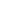 Извода из казнене евиденције Посебног одељења (за организовани криминал) Вишег суда у Београду, као доказ да правно лице није осуђивано за неко од кривичних дела као члан организоване криминалне групе;Уверења из казнене евиденције надлежне полицијске управе Министарства унутрашњих послова за законског заступника, као доказ да законски заступник није осуђиван за неко од кривичних дела, као члан организоване криминалне групе, да није осуђиван за кривична дела против привреде, кривична дела против животне средине, кривично дело примања или давања мита, кривично дело преваре (захтев за издавање овог уверења може се поднети према месту рођења или према месту пребивалишта).* Ако  понуђач  има  више  законских  заступника  за  сваког  се  доставља  уверење  из  казнене евиденције надлежне  полицијске  управе Министарства  унутрашњих послова Б) Предузетник,  као  понуђач  доказује  достављањем: - Уверења из казнене евиденције надлежне полицијске управе Министарства унутрашњих послова, као доказ да понуђач није осуђиван за неко од кривичних дела као члан организоване криминалне групе, да није осуђиван за кривична дела против привреде, кривична дела против животне средине, кривично дело примања или давања мита, кривично дело преваре (захтев за издавање овог уверења може се поднети према месту рођења или према месту пребивалишта);В)  Физичко лице,  као  понуђач  доказује  достављањем: - Уверења из казнене евиденције надлежне полицијске управе Министарства унутрашњих послова, као доказ да понуђач није осуђиван за неко од кривичних дела, као члан организоване криминалне групе, да није осуђиван за кривична дела против привреде, кривична дела против животне средине, кривично дело примања или давања мита, кривично дело преваре (захтев за издавање овог уверења може се поднети према месту рођења или према месту пребивалишта). ***Наведени  докази  не  могу  бити  старији  од  два  месеца  пре  отварања  понуда. 3)  Услов из члана 75. став 1. тачка 4. Закона да је понуђач измирио  доспеле  порезе,  доприносе  и  друге  јавне  дажбине  у  складу  са прописима Републике Србије или стране државе када има седиште на њеној територији, доказује достављањем:Уверења Пореске управе Министарства финансија  да је измирио доспеле порезе и доприносе и Уверења  надлежне  управе  локалне  самоуправе  да  је  измирио  обавезе  по основу изворних локалних јавних прихода илиПотврде  Агенције  за  приватизацију   да  се  понуђач  налази   у  поступку приватизације;Наведени  докази  не  могу  бити  старији  од  два  месеца  пре  отварања  понуда 4) Услов из чл. 75. ст. 1. тач. 5) Закона: Поседовање важеће дозволе надлежног органа за обављање делатности која је предмет јавне набавке (важи за све партије). Доказ: 1) Решење Министарства пољопривреде и заштите животне средине - Управе за ветерину (ранији назив: Министарство пољопривреде, шумарства и водопривреде) о испуњености ветеринарско-санитарних услова за објекат из делатности коју понуђач обавља (доказ се односи на правно лице и предузетника чија је делатност производња/прерада производа животињског порекла):- клање животиња (папкари, живина, риба),- расецање меса (папкари, живина, риба),- прераду-обрада меса (папкари, живина, риба),- производњу јаја.2) Решење Министарства пољопривреде и заштите животне средине – Управе за ветерину (ранији назив: Министарство пољопривреде, шумарства и водопривреде) или одговарајуће надлежне управе  о испуњености ветеринарско-санитарних услова за објекат за хлађење, смрзавање и ускладиштење животних намирница животињског порекла који су предмет набавке (доказ се односи на понуђача који обавља делатност промета производима животињског порекла).Ако су производи биљног порекла, доставити Решење Министарства пољопривреде и заштите животне средине – одговарајуће надлежне управе (ранији назив: Министарство пољопривреде, шумарства и водопривреде). (доказ се односи на понуђача који обавља делатност промета производима биљног порекла)3) Потврда Министарства пољопривреде и заштите животне средине (ранији назив: Министарство пољопривреде, шумарства и водопривреде) да је понуђач уписан у Централни регистар (субјеката и објеката ) или Извод из регистра одобрених објеката издат од стране Министарства пољопривреде и заштите животне средине, а све у складу са чл. 15. Закона о безбедности хране ("Сл. гласник РС" бр. 41/2009). Уколико је понуђач произвођач, дужан је да достави наведене доказе за произвођача, а уколико  понуђач није произвођач,  дужан је да достави горе наведене доказе за понуђача и за сваког произвођача/увозника чије производе нуди, односно за сваког произвођача/увозника којег је навео у спецификацији.Уколико понуђач наступа са подизвођачима, неопходно је да понуђач и сваки подизвођач испуне овај услов и доставe доказе. Уколико понуђачи наступају као група понуђача, потребно је да сваки учесник у заједничкој понуди испуни овај услов и достави доказе.Напомена:1) Пољопривредно газдинство је уписано по посебном пропису у Управи за трезор и као такво не региструје се  у Централном регистру Министарства пољопривреде и заштите животне средине, те самим тим није у обавези да достави захтевани доказ о упису у Централни регистар.*Дозвола мора бити важећа.5)  Услов из члана 75. став 2. Закона понуђач доказује достављањем попуњеног и овереног обрасца Изјаве о поштовању обавеза који произилазе из важећих прописа заштити на раду, запошљавању и условима рада, заштити животне средине, као и да понуђач нема забрану обављања делатности која је на снази у време подношења понуде (образац бр. 5). Изјава мора бити  потписана и оверена печатом.Испуњеност   додатних   услова   за  учешће  у  поступку  предметне  јавне  набавке, понуђач доказује достављањем следећих доказа:- ДОДАТНИ УСЛОВ (1)- (важи за све партије)1.Да располаже потребним финансијским капацитетом: да понуђач није био у блокади односно није био неликвидан ниједан дан у периоду од 01.01.2018. године до 31.12.2018. године.  Важи за све партије Доказ: Извештај о бонитету за јавне набавке издат од стране Агенције за привредне регистре или Потврда о броју дана блокаде издата од стране Народне банке Србије, са податком да у периоду од 01.01.2018. године до 31.12.2018. године, понуђач није био у блокади ни један дан.У случају да је понуђач физичко лице, као доказ испуњавања услова у погледу захтеваног финансијског капацитета доставља оверену и потписану  Изјаву дату под пуном материјалном и кривичном одговорношћу да располаже финансијским капацитетом  за  извршење  уговорених  обавеза  по  предметној  јавној набавци. *У  случају заједничке понуде, за  услов у погледу  захтеваног финансијског капацитета,  сваки  члан  групе не доставља тражене доказе , већ је понуђач дужан  да сам испуни задати услов .**Уколико понуђач наступа са подизвођачем, за подизвођача не доставља тражене доказе о финансијском капацитету, већ је дужан је да сам испуни задати услов.- ДОДАТНИ УСЛОВ (2)- ЗА ПРВУ ПАРТИЈУАко је понуђач произвођач мора да достави:1.Доказ да су понуђени производи под редовним надзором и контролом безбедности –здравствене исправности од стране овлашћених институција које ту контролу спроводе у складу са важећим прописима.Доказ: Копија уговора2.   Да располаже неопходним техничким капацитетом-понуђач мора да поседује (у својини,по основу лизинга или закупа ) најмање два регистрована возила за транспорт специјалне намене са термокингом. У случају закупа, уговор о закупу мора да садржи одредбу да закуп возила важи до краја периода важења уговора који се закључују за предметну јавну набавку. Доказ:Копија саобраћајних дозвола или очитане саобраћајне дозволе за возила која су предмет доказивања, а уколико возила нису у својини понуђача и копија закљученог уговора који представља неки од наведених правних основа за поседовање возила.Поседовање термокинга на возилима се доказује достављањем копије уверења-атеста за уграђени термокинг или фотографије на којима се јасно види регистарска ознака возила са термокингом за возила која су предмет доказивања.3. Да располаже неопходним кадровским капацитетом- да понуђач пре објављивања позива за подношење понуда има у радном односу минимум 10 запослених радника, односно ангажованих по Закону о раду, од којих је најмање један са високом стручном спремом.  Доказ:копија  обрасца М-А –Потврда о поднетој пријави,промена и одјава на обавезно социјално осигурање или други одговарајући образац из којег се види да су запослена лица пријављена на пензијско осигурање, за сваког запосленог појединачно и уколико су радно ангажован - уговор о радном ангажовању; А за 1 (једног) са високом стручном спремом Доказ: поред напред наведених доказа и копија уговора о раду и копија одговарајуће дипломе.4. Да има успостављен систем за осигурење безбедности хране , сагласно одредбама Закона о безбедности хране (''Сл.гласник РС'' бр.41/09),  односно да има обезбеђен доказ о примени HACCP стандарда или стандардаа ISО 22000. Доказ: копија важећег сертификата произвођача о примени HACCP  стандарда или стандарда ISО 22000 за предмет набавке.Ако понуђач није произвођач мора да достави:1.Доказ да су понуђени производи под редовним надзором и контролом безбедности –здравствене исправности од стране овлашћених институција које ту контролу спроводе у складу са важећим прописима.Доказ: Копија уговора (за понуђача и  произвођача).2.  Да располаже неопходним техничким капацитетом-понуђач мора да поседује (у својини,по основу лизинга или закупа ) најмање 2 (два) регистрована возила за транспорт специјалне намене са термокингом. У случају закупа, уговор о закупу мора да садржи одредбу да закуп возила важи до краја периода важења уговора који се закључују за предметну јавну набавку. Доказ:Копија саобраћајних дозвола или очитане саобраћајне дозволе за возила која су предмет доказивања, а уколико возила нису у својини понуђача и копија закљученог уговора који представља неки од наведених правних основа за поседовање возила. Поседовање термокинга на возилима се доказује достављањем копије уверења-атеста за уграђени термокинг или фотографије на којима се јасно види регистарска ознака возила са термокингом за возила која су предмет доказивања.   3. Да располаже неопходним кадровским капацитетом- да понуђач пре објављивања позива за подношење понуда има у радном односу минимум 5 (пет) запослених радника, односно ангажованих по Закону о раду, од којих је најмање један са високом стручном спремом.  Доказ:копија  обрасца М-А –Потврда о поднетој пријави,промена и одјава на обавезно социјално осигурање или други одговарајући образац из којег се види да су запослена лица пријављена на пензијско осигурање, за сваког запосленог појединачно и уколико су радно ангажован - уговор о радном ангажовању; А за 1 са високом стручном спремом Доказ: поред напред наведених доказа и копија уговора о раду и копија одговарајуће дипломе.4. Уговор о пословно техничкој сарадњи са произвоћачем ( уговор мора да садржи одредбу да важи до краја периода важења уговора за предметну јавну набавку).5. Да има успостављен систем за осигурење безбедности хране , сагласно одредбама Закона о безбедности хране (''Сл.гласник РС'' бр.41/09)  односно да има обезбеђен доказ о примени HACCP стандарда или стандард ISО 22000, Доказ: копија важећег сертификата понуђача о примени HACCP  стандарда или стандарда  ISО 22000 за предмет набавке)- ЗА ДРУГУ ПАРТИЈУАко је понуђач произвођач мора да достави:1.Доказ да су понуђени производи под редовним надзором и контролом безбедности –здравствене исправности од стране овлашћених институција које ту контролу спроводе у складу са важећим прописима.Доказ: Копија уговора.2. Да располаже неопходним техничким капацитетом-понуђач мора да поседује (у својини,по основу лизинга или закупа ) најмање два регистрована возила за транспорт специјалне намене са термокингом. У случају закупа уговор о закупу мора да садржи одредбу да закуп возила важи до краја периода важења уговора који се закључују за предметну јавну набавку. Доказ:Копија саобраћајних дозвола или очитане саобраћајне дозволе за возила која су предмет доказивања, а уколико возила нису у својини понуђача и копија закљученог уговора који представља неки од наведених правних основа за поседовање возила.Поседовање термокинга на возилима се доказује достављањем копије уверења-атеста за уграђени термокинг, или фотографије на којима се јасно види регистарска ознака возила термокинг за возила која су предмет доказивања.  3. Да располаже неопходним кадровским капацитетом- да понуђач пре објављивања позива за подношење понуда има у радном односу минимум 10 (десет) запослених радника, односно ангажованих по Закону о раду, од којих је најмање једаног технолога прехрамбене струке.  Доказ:копија  обрасца М-А –Потврда о поднетој пријави,промена и одјава на обавезно социјално осигурање или други одговарајући образац, из којег се види да су запослена лица пријављена на пензијско осигурање, за сваког запосленог појединачно и уколико су радно ангажован - уговор о радном ангажовању; А за 1 технолога прехрамбене струке Доказ: поред напред наведених доказа и копија уговора о раду и копија одговарајуће дипломе.4. Да има успостављен систем за осигурење безбедности хране , сагласно одредбама Закона о безбедности хране (''Сл.гласник РС'' бр.41/09)  односно да има обезбеђен доказ о примени HACCP стандарда или стандарда  ISО 22000.  Доказ: копија важећег сертификата произвођача о примени HACCP  стандарда или стандарда ISО 22000 за предмет набавке.5. Доставити потврде надлежног органа о квалитету производа (резултате анализе о испитивању) за сваки производ. Доказ не може бити старији од 12 (дванаест)  месеци од дана отварања понуде.Ако понуђач није произвођач мора да достави:1.Доказ да су понуђени производи под редовним надзором и контролом безбедности –здравствене исправности од стране овлашћених институција које ту контролу спроводе у складу са важећим прописима.Доказ: Копија уговора (за понуђача и  произвођача)2. Да располаже неопходним техничким капацитетом-понуђач мора да поседује (у својини,по основу лизинга или закупа ) најмање 2 (два) регистрована возила за транспорт специјалне намене са термокингом. У случају закупа, уговор о закупу мора да садржи одредбу да закуп возила важи до краја периода важења уговора који се закључују за предметну јавну набавку. Доказ:Копија саобраћајних дозвола или очитане саобраћајне дозволе за возила која су предмет доказивања, а уколико возила нису у својини понуђача и копија закљученог уговора који представља неки од наведених правних основа за поседовање возила. Поседовање термокинга на возилима се доказује достављањем копије уверења-атеста за уграђени термокинг или фотографије на којима се јасно види регистарска ознака возила термокинг за возила која су предмет доказивања.  3. Да располаже неопходним кадровским капацитетом- да понуђач пре објављивања позива за подношење понуда има у радном односу минимум 5 (пет) запослених радника, односно ангажованих по Закону о раду, од којих је најмање један са високом стручном спремом.  Доказ:копија  обрасца М-А –Потврда о поднетој пријави,промена и одјава на обавезно социјално осигурање или други одговарајући образац, из којег се види да су запослена лица пријављена на пензијско осигурање, за сваког запосленог појединачно и уколико су радно ангажован - уговор о радном ангажовању.А за 1 са високом стручном спремом Доказ: поред напред наведених доказа и копија уговора о раду и копија одговарајуће дипломе.4.Уговор о пословно техничкој сарадњи са произвоћачем ( уговор мора да садржи одредбу да важи до краја периода важења уговора за предметну јавну набавку).5. Да има успостављен систем за осигурење безбедности хране , сагласно одредбама Закона о безбедности хране (''Сл.гласник РС'' бр.41/09)  односно да има обезбеђен доказ о примени HACCP стандарда или стандарда ISО 22000. Доказ: копија важећег сертификата о примени HACCP  стандарда или стандарда ISО 22000 за предмет набавке - за понуђача и произвођача.6. Доставити потврде надлежног органа о квалитету производа (резултате анализе о испитивању) за сваки производ произвођача наведеног у спецификацији. Доказ не може бити старији од 12 (дванаест) месеци од дана отварања понуде.- ЗА ТРЕЋУ ПАРТИЈУАко је понуђач произвођач мора да достави:1.Доказ да су понуђени производи под редовним надзором и контролом безбедности –здравствене исправности од стране овлашћених институција које ту контролу спроводе у складу са важећим прописима.Доказ: Копија уговора,2. Да располаже неопходним техничким капацитетом-понуђач мора да поседује (у својини,по основу лизинга или закупа ) најмање два регистрована возила за транспорт специјалне намене са термокингом. У случају закупа уговор о закупу мора да садржи одредбу да закуп возила важи до краја периода важења уговора који се закључују за предметну јавну набавку. Доказ:Копија саобраћајних дозвола или очитане саобраћајне дозволе за возила која су предмет доказивања, а уколико возила нису у својини понуђача и копија закљученог уговора који представља неки од наведених правних основа за поседовање возила.Поседовање термокинга на возилима се доказује достављањем копије уверења-атеста за уграђени термокинг, или фотографије на којима се јасно види регистарска ознака возила термокинг за возила која су предмет доказивања.3. Да располаже неопходним кадровским капацитетом- да понуђач пре објављивања позива за подношење понуда има у радном односу минимум 10 (десет) запослених радника,  односно ангажованих по Закону о раду, од којих је најмање једаног технолога прехрамбене струке анималних производа  или  једног  ветеринара.  Доказ:копија  обрасца М-А –Потврда о поднетој пријави,промена и одјава на обавезно социјално осигурање или други одговарајући образац из којег се види да су запослена лица пријављена на пензијско осигурање, за сваког запосленог појединачно и уколико су радно ангажовани - уговор о радном ангажовању.А за 1 технолога прехрамбене струке анималних производа или једног ветеринара Доказ: поред напред наведених доказа и копија уговора о раду и копија одговарајуће дипломе.4. Да има успостављен систем за осигурење безбедности хране , сагласно одредбама Закона о безбедности хране (''Сл.гласник РС'' бр.41/09)  односно да има обезбеђен доказ о примени HACCP стандарда или стандарда ISО 22000. Доказ: копија важећег сертификата произвођача о примени HACCP  стандарда или стандарда ISО 22000 за предмет набавке.5. Доставити потврде надлежног органа о квалитету производа (резултате анализе о испитивању) за сваки производ. Доказ не може бити старији од 6 (шест) месеци од дана отварања понуде.Ако  понуђач није произвођач мора да достави:1.Доказ да су понуђени производи под редовним надзором и контролом безбедности –здравствене исправности од стране овлашћених институција које ту контролу спроводе у складу са важећим прописима.Доказ: Копија уговора (за понуђача и произвођача).2. Да располаже неопходним техничким капацитетом-понуђач мора да поседује (у својини,по основу лизинга или закупа ) најмање 2 (два) регистрована возила за транспорт специјалне намене са термокингом. У случају закупа, уговор о закупу мора да садржи одредбу да закуп возила важи до краја периода важења уговора који се закључује за предметну јавну набавку. Доказ:Копија саобраћајних дозвола или очитане саобраћајне дозволе за возила која су предмет доказивања, а уколико возила нису у својини понуђача и копија закљученог уговора који представља неки од наведених правних основа за поседовање возила. Поседовање термокинга на возилима се доказује достављањем копије уверења-атеста за уграђени термокинг или фотографије на којима се јасно види регистарска ознака возила са термокингом за возила која су предмет доказивања.3. Да располаже неопходним кадровским капацитетом- да понуђач пре објављивања позива за подношење понуда има у радном односу минимум 5 (пет) запослених радника, односно ангажованих по Закону о раду, од којих је најмање један са високом стручном спремом.  Доказ:копија  обрасца М-А –Потврда о поднетој пријави,промена и одјава на обавезно социјално осигурање, или други одговарајући образац, из којег се види да су запослена лица пријављена на пензијско осигурање, за сваког запосленог појединачно и уколико су радно ангажован - уговор о радном ангажовању; А за 1 са високом стручном спремом Доказ: поред напред наведених доказа и копија уговора о раду и копија одговарајуће дипломе.4.Уговор о пословно техничкој сарадњи са произвођачем ( уговор мора да садржи одредбу да важи до краја периода важења уговора за предметну јавну набавку).5. Да има успостављен систем за осигурење безбедности хране , сагласно одредбама Закона о безбедности хране (''Сл.гласник РС'' бр.41/09)  односно да има обезбеђен доказ о примени HACCP стандарда или стандарда ISО 22000. Доказ: копија важећег сертификата  о примени HACCP  стандарда или стандарда ISО 22000 за предмет набавке (за понуђача и произвођача ).6. Доставити потврде надлежног органа о квалитету производа (резултате анализе о испитивању) за сваки производ произвођача наведеног у спецификацији. Доказ не може бити старији од 6 (шест) месеци од дана отварања понуде.- ЗА ЧЕТВРТУ ПАРТИЈУАко је понуђач произвођач мора да достави1.Доказ да су понуђени производи под редовним надзором и контролом безбедности –здравствене исправности од стране овлашћених институција које ту контролу спроводе у складу са важећим прописима.Доказ: Копија уговора2. Да располаже неопходним техничким капацитетом-понуђач мора да поседује (у својини,по основу лизинга или закупа ) најмање два регистрована возила за транспорт специјалне намене са термокингом. У случају закупа, уговор о закупу мора да садржи одредбу да закуп возила важи до краја периода важења уговора који се закључује за предметну јавну набавку. Доказ:Копија саобраћајних дозвола или очитане саобраћајне дозволе за возила која су предмет доказивања, а уколико возила нису у својини понуђача и копија закљученог уговора који представља неки од наведених правних основа за поседовање возила.Поседовање термокинга на возилима се доказује достављањем копије уверења-атеста за уграђени термокинг или фотографије на којима се јасно види регистарска ознака возила са термокингом за возила која су предмет доказивања.3. Да располаже неопходним кадровским капацитетом- да понуђач пре објављивања позива за подношење понуда има у радном односу минимум 5 (пет) запослених радника,  односно ангажованих по Закону о раду, од којих је најмање једног са високом стручном спремом.  Доказ:копија  обрасца М-А –Потврда о поднетој пријави,промена и одјава на обавезно социјално осигурање, или други одговарајући образац, из којег се види да су запослена лица пријављена на пензијско осигурање, за сваког запосленог појединачно и уколико су радно ангажовани - уговор о радном ангажовању; А за 1 са високом стручном спремом.   Доказ: поред напред наведених доказа и копија уговора о раду, копија одговарајуће дипломе.4. Да има успостављен систем за осигурење безбедности хране , сагласно одредбама Закона о безбедности хране (''Сл.гласник РС'' бр.41/09)  односно да има обезбеђен доказ о примени HACCP стандарда или стандарда ISО 22000. Доказ: копија важећег сертификата произвођача о примени HACCP  стандарда или стандарда ISО 22000 за предмет набавке.Ако  понуђач није произвођач мора да достави:1.Доказ да су понуђени производи под редовним надзором и контролом безбедности –здравствене исправности од стране овлашћених институција које ту контролу спроводе у складу са важећим прописима. Доказ: Копија уговора (за понуђача и произвођача/увозника).2. Да располаже неопходним техничким капацитетом-понуђач мора да поседује (у својини,по основу лизинга или закупа ) најмање два регистрована возила за транспорт специјалне намене са термокингом. У случају закупа уговор о закупу мора да садржи одредбу да закуп возила важи до краја периода важења уговора који се закључују за предметну јавну набавку. Доказ:Копија саобраћајних дозвола или очитане саобраћајне дозволе за возила која су предмет доказивања, а уколико возила нису у својини понуђача и копија закљученог уговора који представља неки од наведених правних основа за поседовање возила.Поседовање термокинга на возилима се доказује достављањем копије уверења-атеста за уграђени термокинг  или фотографије на којима се јасно види регистарска ознака возила са термокингом за возила која су предмет доказивања.3. Да располаже неопходним кадровским капацитетом- да понуђач пре објављивања позива за подношење понуда има у радном односу минимум 5 (пет) запослених радника,  односно ангажованих по Закону о раду, од којих је најмање један са високом стручном спремом.  Доказ:копија  обрасца М-А –Потврда о поднетој пријави,промена и одјава на обавезно социјално осигурање, или други одговарајући образац, из којег се види да су запослена лица пријављена на пензијско осигурање, за сваког запосленог појединачно и уколико су радно ангажован - уговор о радном ангажовању; А за 1 са високом стручном спремом Доказ: поред напред наведених доказа и копија уговора о раду и копија одговарајуће дипломе.4. Уговор о пословно техничкој сарадњи са произвођачем/увозником (уговор мора да садржи одредбу да важи до краја периода важења уговора за предметну јавну набавку).5. Да има успостављен систем за осигурење безбедности хране , сагласно одредбама Закона о безбедности хране (''Сл.гласник РС'' бр.41/09)  односно да има обезбеђен доказ о примени HACCP стандарда или стандара ISО 22000. Доказ: копија важећег сертификата  о примени HACCP  стандарда или стандарда ISО 22000 за предмет набавке (за понуђача и произвођача/увозника ).- ЗА ПЕТУ ПАРТИЈУ:Ако је понуђач  произвођач мора да достави:1. Доказ је активно, регистровано пољопривредно газдинство. Доказ: Важећа потврда о активном статусу пољопривредног газдинства издата од стране Министарства финансија -Управе за трезор.2.Доказ да су понуђени производи под редовним надзором и контролом безбедности –здравствене исправности од стране овлашћених институција које ту контролу спроводе у складу са важећим прописима.Доказ: Копија уговора.3. Да располаже неопходним техничким капацитетом - понуђач мора да поседује (у својини,по основу лизинга или закупа ) најмање 2 (два) регистрована возила за транспорт.  У случају закупа, уговор о закупу мора да садржи одредбу да закуп возила важи до краја периода важења уговора који се закључују за предметну јавну набавку. Доказ:Копија саобраћајних дозвола или очитане саобраћајне дозволе за возила која су предмет доказивања, а уколико возила нису у својини понуђача и копија закљученог уговора који представља неки од наведених правних основа за поседовање возила.4. Да има успостављен систем за осигурење безбедности хране ,  односно да има обезбеђен доказ о примени HACCP стандарда или стандарда  ISО 22000. Доказ: копија важећег сертификата произвођача о примени HACCP  стандарда или стандарда ISО 22000 за предмет набавке.5. Доставити Оцену именованог тела о хигијенској и здравственој исправности да понуђени производи не садрже тешке метале и пестициде за све производе из спецификације, а да те оцене не буду старије од 12 (дванаест) месеци од дана отварања понуде. Доказ: Оцена именованог тела о хигијенској и здравственој исправности понуђених производа на тешке метале и пестициде.Ако понуђач није произвођач мора да достави:1.Доказ да су понуђени производи под редовним надзором и контролом безбедности –здравствене исправности од стране овлашћених институција које ту контролу спроводе у складу са важећим прописима.Доказ: Копија уговора ( за понуђача и произвођача/ увозника).2. Да располаже неопходним техничким капацитетом-понуђач мора да поседује (у својини,по основу лизинга или закупа ) најмање 2 (два) регистрована возила за транспорт. У случају закупа, уговор о закупу мора да садржи одредбу да закуп возила важи до краја периода важења уговора који се закључују за предметну јавну набавку. Доказ:Копија саобраћајних дозвола или очитане саобраћајне дозволе за возила која су предмет доказивања, а уколико возила нису у својини понуђача и копија закљученог уговора који представља неки од наведених правних основа за поседовање возила.3. Да располаже неопходним кадровским капацитетом- да понуђач пре објављивања позива за подношење понуда има у радном односу минимум 5 (пет) запослених  радника, односно ангажованих по Закону о раду, од којих је најмање један са високом стручном спремом.  Доказ:копија  обрасца М-А –Потврда о поднетој пријави,промена и одјава на обавезно социјално осигурање или други одговарајући образац, из којег се види да су запослена лица пријављена на пензијско осигурање, за сваког запосленог појединачно и уколико су радно ангажован - уговор о радном ангажовању; А за 1 са високом стручном спремом - Доказ: поред напред наведених доказа и копија уговора о раду и  копија одговарајуће дипломе.4. Уговор о пословно техничкој сарадњи са произвоћачем /произвођачима који има/имају активно, регистровано пољопривредно газдинство. Доказ: Уговор о пословно техничкој сарадњи са произвођачем и важећа Потврда о активном статусу пољопривредног газдинства издата од стране Министарства финансија - Управе за трезор  за произвођача чије производе нуди, а  уколико нуди производе увозног порекла   Уговор о пословно техничкој сарадњи са увозником . ( уговор мора да садржи одредбу да важи до краја периода важења уговора за предметну јавну набавку).5. Да има успостављен систем за осигурење безбедности хране,  односно да има обезбеђен доказ о примени HACCP стандарда или стандарда ISО 22000. Доказ: копија важећег сертификата о примени HACCP  стандарда или стандарда  ISО 22000 за предмет набавке (за понуђача и произвођача/увозника).6. Доставити  Оцену именованог тела о хигијенској и здравственој исправности да понуђени производи не садрже тешке метале и пестициде за све производе  из спецификације, а да те оцене не буду старије од 12 (дванаест) месеци од дана отварања понуде. Доказ: Оцена именованог тела о хигијенској и здравственој исправности понуђених производа произвођача/увозника наведеног у спецификацији на тешке метале и пестициде.ЗА ШЕСТУ ПАРТИЈУАко је понуђач  произвођач мора да достави:1.  Доказ да је активно, регистровано пољопривредно газдинство . Доказ: Важећа потврда о активном статусу пољопривредног газдинства издата од стране Министарства финансија -Управе за трезор.2.Доказ да су понуђени производи под редовним надзором и контролом безбедности –здравствене исправности од стране овлашћених институција које ту контролу спроводе у складу са важећим прописима.Доказ: Копија уговора3. Да располаже неопходним техничким капацитетом-понуђач мора да поседује (у својини,по основу лизинга или закупа ) најмање 2 (два) регистрована возила за транспорт.  У случају закупа, уговор о закупу мора да садржи одредбу да закуп возила важи до краја периода важења уговора који се закључује за предметну јавну набавку. Доказ:Копија саобраћајних дозвола или очитане саобраћајне дозволе за возила која су предмет доказивања, а уколико возила нису у својини понуђача и копија закљученог уговора који представља неки од наведених правних основа за поседовање возила.4. Да има успостављен систем за осигурење безбедности хране ,  односно да има обезбеђен доказ о примени HACCP стандарда или стандарда ISО 22000. Доказ: копија важећег сертификата произвођача о примени HACCP  стандарда или стандарда ISО 22000 за предмет набавке.5. Доставити Оцену именованог тела о хигијенској и здравственој исправности да понуђени производи не садрже тешке метале и пестициде за све производе  из спецификације, а да те оцене не буду старије од 12 ( дванаест) месеци од дана отварања понуде. Доказ: Оцена именованог тела о хигијенској и здравственој исправности понуђених производа на тешке метале и пестициде.Ако понуђач није произвођач мора да достави:1.Доказ да су понуђени производи под редовним надзором и контролом безбедности –здравствене исправности од стране овлашћених институција које ту контролу спроводе у складу са важећим прописима.Доказ: Копија уговора ( за понуђача и произвођача/ увозника).2. Да располаже неопходним техничким капацитетом-понуђач мора да поседује (у својини,по основу лизинга или закупа ) најмање 2 (два) регистрована возила за транспорт. У случају закупа, уговор о закупу мора да садржи одредбу да закуп возила важи до краја периода важења уговора који се закључују за предметну јавну набавку. Доказ:Копија саобраћајних дозвола или очитане саобраћајне дозволе за возила која су предмет доказивања, а уколико возила нису у својини понуђача и копија закљученог уговора који представља неки од наведених правних основа за поседовање возила.3. Да располаже неопходним кадровским капацитетом- да понуђач пре објављивања позива за подношење понуда има у радном односу минимум 5 (пет)  запослених радника,  односно ангажованих по Закону о раду,  од којих је најмање један са високом стручном спремом.  Доказ:копија  обрасца М-А –Потврда о поднетој пријави,промена и одјава на обавезно социјално осигурање или други одговарајући образац, из којег се види да су запослена лица пријављена на пензијско осигурање, за сваког запосленог појединачно и уколико су радно ангажовани - уговор о радном ангажовању; А за 1 са високом стручном спремом Доказ: поред напред наведених доказа и копија уговора о раду и копија одговарајуће дипломе.4. Уговор о пословно техничкој сарадњи са произвоћачем /произвођачима који има/имају активно, регистровано пољопривредно газдинство. Доказ: Уговор о пословно техничкој сарадњи са произвођачем и важећа Потврда о активном статусу пољопривредног газдинства издата од стране Министарства финансија - Управе за трезор  за произвођача чије производе нуди,а  уколико нуди производе увозног порекла   Уговор о пословно техничкој сарадњи са увозником . ( уговор мора да садржи одредбу да важи до краја периода важења уговора за предметну јавну набавку)5. Да има успостављен систем за осигурење безбедности хране ,  односно да има обезбеђен доказ о примени HACCP стандарда или стандард ISО 22000. Доказ: копија важећег сертификата о примени HACCP  стандарда или стандарда ISО 22000 за предмет набавке (за понуђача и произвођача/увозника).6. Доставити  Оцену именованог тела о хигијенској и здравственој исправности да понуђени производи не садрже тешке метале и пестициде за  све производе из спецификације, а да те оцене не буду  старије од 12 (дванаест) месеци од дана отварања понуде. Доказ: Оцена именованог тела о хигијенској и здравственој исправности понуђених производа произвођача/увозника наведеног у спецификацији на тешке метале и пестициде.ЗА СЕДМУ ПАРТИЈУАко је понуђач произвођач мора да достави:1.Доказ да су понуђени производи под редовним надзором и контролом безбедности –здравствене исправности од стране овлашћених институција које ту контролу спроводе у складу са важећим прописима. Доказ: Копија уговора2. Да располаже неопходним техничким капацитетом-понуђач мора да поседује (у својини,по основу лизинга или закупа ) најмање једно регистровано возило за транспорт специјалне намене са термокингом. У случају закупа, уговор о закупу мора да садржи одредбу да закуп возила важи до краја периода важења уговора који се закључују за предметну јавну набавку. Доказ:Копија саобраћајних дозвола или очитане саобраћајне дозволе за возила која су предмет доказивања, а уколико возила нису у својини понуђача и копија закљученог уговора који представља неки од наведених правних основа за поседовање возила.Поседовање термокинга на возилима се доказује достављањем копије уверења-атеста за уграђени термокинг или фотографија на којима се јасно види регистарска ознака возила са термокингом за возила која су предмет доказивања. 3. Да располаже неопходним кадровским капацитетом- да понуђач пре објављивања позива за подношење понуда има у радном односу минимум 3 (три) запослених радника, односно ангажованих по Закону о раду, од којих је најмање једаног технолога прехрамбене струке.  Доказ:копија  обрасца М-А –Потврда о поднетој пријави,промена и одјава на обавезно социјално осигурање, или други одговарајући образац, из којег се види да су запослена лица пријављена на пензијско осигурање, за сваког запосленог појединачно и уколико су радно ангажовани - уговор о радном ангажовању; А за 1 технолога прехрамбене струке - Доказ: поред напред наведених доказа и копија уговора о раду и копија одговарајуће дипломе.4.Да има успостављен систем за осигурење безбедности хране ,  односно да има обезбеђен доказ о примени HACCP стандарда или стандард ISО 22000, Доказ: копија важећег сертификата произвођача о примени HACCP  стандарда или стандарда ISО 22000 за предмет набавке.Ако понуђач није произвођач мора да достави:1.Доказ да су понуђени производи под редовним надзором и контролом безбедности –здравствене исправности од стране овлашћених институција које ту контролу спроводе у складу са важећим прописима.Доказ: Копија уговора (за понуђача и произвођача)2. Да располаже неопходним техничким капацитетом-понуђач мора да поседује (у својини,по основу лизинга или закупа ) најмање једно регистровано возило за транспорт специјалне намене са термокингом. У случају закупа, уговор о закупу мора да садржи одредбу да закуп возила важи до краја периода важења уговора који се закључује за предметну јавну набавку. Доказ:Копија саобраћајних дозвола или очитане саобраћајне дозволе за возила која су предмет доказивања, а уколико возила нису у својини понуђача и копија закљученог уговора који представља неки од наведених правних основа за поседовање возила. Поседовање термокинга на возилима се доказује достављањем копије уверења-атеста за уграђени термокинг  или фотографија на којима се јасно види регистарска ознака возила са термокингом за возила која су предмет доказивања.3. Да располаже неопходним кадровским капацитетом- да понуђач пре објављивања позива за подношење понуда има у радном односу минимум 3 (три) запослених радника,  односно ангажованих по Закону о раду од којих је најмање један са високом стручном спремом.  Доказ:копија  обрасца М-А –Потврда о поднетој пријави,промена и одјава на обавезно социјално осигурање, или други одговарајући образац, из којег се види да су запослена лица пријављена на пензијско осигурање, за сваког запосленог појединачно и уколико су радно ангажован - уговор о радном ангажовању; А за 1 са високом стручном спремом Доказ: поред напред наведених доказа и копија уговора о раду и копија одговарајуће дипломе.4.Уговор о пословно техничкој сарадњи са произвоћачем (уговор мора да садржи одредбу да важи до краја периода важења уговора за предметну јавну набавку).5. Да има успостављен систем за осигурење безбедности хране ,  односно да има обезбеђен доказ о примени HACCP стандарда или стандарда ISО 22000.  Доказ: копија важећег сертификата о примени HACCP  стандарда или стандарда ISО 22000 за предмет набавке ( за понуђача и произвођача).ЗА ОСМУ ПАРТИЈУАко је понуђач произвођач мора да поседује:1.Доказ да су понуђени производи под редовним надзором и контролом безбедности –здравствене исправности од стране овлашћених институција које ту контролу спроводе у складу са важећим прописима. Доказ: Копија уговора2. Да располаже неопходним техничким капацитетом-понуђач мора да поседује (у својини,по основу лизинга или закупа ) најмање 2 (два) регистрована возила за транспорт. У случају закупа, уговор о закупу мора да садржи одредбу да закуп возила важи до краја периода важења уговора који се закључује за предметну јавну набавку. Доказ:Копија саобраћајних дозвола или очитане саобраћајне дозволе за возила која су предмет доказивања, а уколико возила нису у својини понуђача и копија закљученог уговора који представља неки од наведених правних основа за поседовање возила. 3. Да располаже неопходним кадровским капацитетом- да понуђач пре објављивања позива за подношење понуда има у радном односу минимум 5 (пет) запослених радника,  односно ангажованих по Закону о раду, од којих је најмање једаног технолога прехрамбене струке.  Доказ:копија  обрасца М-А –Потврда о поднетој пријави,промена и одјава на обавезно социјално осигурање, или други одговарајући образац, из којег се види да су запослена лица пријављена на пензијско осигурање, за сваког запосленог појединачно и уколико су радно ангажовани - уговор о радном ангажовању; А за 1 технолога прехрамбене струке - Доказ: поред напред наведених доказа и копија уговора о раду и  копија одговарајуће дипломе.4. Да има успостављен систем за осигурење безбедности хране ,  односно да има обезбеђен доказ о примени HACCP стандарда или стандарда ISО 22000. Доказ: копија важећег сертификата произвођача о примени HACCP  стандарда или стандарда ISО 22000 за предмет набавке.Ако понуђач није произвођач мора да достави:1.Доказ да су понуђени производи под редовним надзором и контролом безбедности –здравствене исправности од стране овлашћених институција које ту контролу спроводе у складу са важећим прописима. Доказ: Копија уговора ( за понуђача и произвођача)2. Да располаже неопходним техничким капацитетом-понуђач мора да поседује (у својини,по основу лизинга или закупа ) најмање два регистрована одговарајућа возила за транспорт. У случају закупа, уговор о закупу мора да садржи одредбу да закуп возила важи до краја периода важења уговора који се закључују за предметну јавну набавку. Доказ:Копија саобраћајних дозвола или очитане саобраћајне дозволе за возила која су предмет доказивања, а уколико возила нису у својини понуђача и копија закљученог уговора који представља неки од наведених правних основа за поседовање возила.3. Да располаже неопходним кадровским капацитетом- да понуђач пре објављивања позива за подношење понуда има у радном односу минимум 5 (пет) запослених радника,  односно ангажованих по Закону о раду од којих је најмање један са високом стручном спремом.  Доказ:копија  обрасца М-А –Потврда о поднетој пријави,промена и одјава на обавезно социјално осигурање, или други одговарајући образац, из којег се види да су запослена лица пријављена на пензијско осигурање, за сваког запосленог појединачно и уколико су радно ангажован - уговор о радном ангажовању; А за 1 са високом стручном спремом Доказ: поред напред наведених доказа и копија уговора о раду и копија одговарајуће дипломе.4.Уговор о пословно техничкој сарадњи са произвоћачем ( уговор мора да садржи одредбу да важи до краја периода важења уговора за предметну јавну набавку).5. Да има успостављен систем за осигурење безбедности хране ,  односно да има обезбеђен доказ о примени HACCP стандарда или стандарда ISО 22000. Доказ: копија важећег сертификата о примени HACCP  стандарда или стандарда ISО 22000 за предмет набавке (за понуђача и произвођача).*Уколико   понуђач   подноси   понуду   са   подизвођачем, у складу са чланом 80. Закона, подизвођач мора да испуњава обавезне услове из члана 75. став 1. тач. 1) до 4) Закона. У том случају понуђач је дужан да за подизвођача достави доказе да испуњава услове из члана 75. став 1. тач. 1) до 4) Закона, а доказ о испуњености услова из члана 75. став 1. тачка 5) Закона за део набавке који ће извршити преко подизвођача. Уколико понуду подноси група понуђача, сваки понуђач из групе понуђача мора да испуни обавезне услове из члана 75. став 1. тач. 1) до 4) Закона, док је услов из члана 75. став 1. тачка 5) овог закона дужан да испуни понуђач из групе понуђача којем је поверено извршење дела набавке за који је неопходна испуњеност тог услова. Додатне услове понуђачи из групе испуњавају заједно. Наведене доказе о испуњености услова понуђач може доставити у виду неоверених копија, а наручилац може пре доношења одлуке о закључењу уговору да тражи од понуђача са којима ће закључитиуговор, да доставе на увид оригинал или оверену копију свих или појединих доказа. Ако понуђач у остављеном, примереном року који не може бити краћи од пет дана, не достави на увид оригинал или оверену копију тражених доказа, наручилац ће његову понуду одбити као неприхватљиву.Понуђачи који су регистровани у Регистру понуђача који води Агенција за привредне регистре не морају да доставе доказе о испуњености услова из члана 75. став 1. тачке 1) до 4) Закона, сходно чл. 78. Закона .Понуђач није дужан да доставља доказе који су јавно доступни на интернет страницама Агенција за привредне регистре и Народне банке Србије и то Извод из регистра Агенције за привредне регистре и Потврду о броју дана блокаде НБС.Наручилац неће одбити понуду као неприхватљиву, уколико не садржи доказ одређен конкурсном документацијом, ако понуђач наведе у понуди интернет страницу на којој су подаци који су тражени у оквиру услова јавно доступни.Уколико је доказ о испуњености услова електронски документ, понуђач доставља копију електронског документа у писаном облику, у складу са законом којим се уређује електронски документ.Ако се у држави у којој понуђач има седиште не издају тражени докази, понуђач може, уместо доказа, приложити своју писану изјаву, дату под кривичном и материјалном одговорношћу оверену пред судским или управним органом, јавним бележником или другим надлежним органом те државе.Ако понуђач има седиште у другој држави, наручилац може да провери да ли су документи којима понуђач доказује испуњеност тражених услова издати од стране надлежних органа те државе.Понуђач је дужан да без одлагања писмено обавести наручиоца о било којој промени у вези са испуњеношћу услова из поступка јавне набавке, која наступи до доношења одлуке, односно закључења оквирног споразума, односно током важења оквирног споразума и да је документује на прописани начин.IV УПУТСТВО ПОНУЂАЧИМА КАКО ДА САЧИНЕ ПОНУДУФОРМА  И  ЈЕЗИК  ПОНУДЕ Понуда мора бити у писаном облику, на српском језику, оригинал, на преузетим обрасцима из конкурсне документације, јасна и недвосмислена. Понуђач гарантује да је понуда коју подноси дата на основу конкурсне документације коју је преузео са Портала јавних набавки, односно интернет странице наручиоца, са оним садржајем који је на наведеним интернет страницама објављен, непромењеног садржаја.Уколико понуда садржи документ на страном језику, обавезно је уз документ доставити и превод на српском језику, оверен од стране судског тумача. У случају спора релевантна је верзија понуде на српском језику.РОКОВИ  У  ПОСТУПКУ Рокови у поступку јавне набавке биће рачунати према датуму објављивања позива на Порталу јавних набавки (односно од датума објављивање Одлуке наручиоца о исходу поступка јавне набавке на Порталу јавних набавки). Рачунање рока се врши тако што се као први дан рока узима први наредни дан од дана објављивања позива на Порталу јавних набавки Управе за јавне набавке.НАЧИН  ПОДНОШЕЊА ПОНУДЕ Понуда се припрема на обрасцима,  моделу/има уговора, који су саставни део Конкурсне документације, а у зависности од тога како понуђач наступа у понуди. Наручилац прихвата и факсимил уместо својеручног потписа овлашћеног лица понуђача, у свему у складу са овим упутством и упутством датим на самим обрасцима.Уколико   се  приликом  сачињавања  понуде  начини  грешка,   понуђач   може  исту исправити уз параф и оверу печатом.Понуда се припрема и подноси у складу са позивом наручиоца и овом Конкурсном документацијом. Понуђач подноси понуду, непосредно или путем поште, у затвореној коверти или кутији, овереној печатом, на адресу наручиоца: Предшколска установа ''Ђурђевдан'' Крагујевац, Воје Радића бр. 3, 34000 Крагујевац, у року од 30 (тридесет) дана од дана објављивања позива за подношење понуда на Порталу јавних набавки Управе за јавне набавке, односно  до 19.04.2019. године до 09,00 часова, са назнаком: ,,Понуда за јавну набавку број 1.1.8/19 добра – Намирнице за припремање хране, обликована у осам партија“ (са бројем партије/а за коју/е се понуда подноси) - НЕ ОТВАРАТИ“.На  полеђини коверте обавезно написати тачан назив понуђача, адресу, контакт телефон, као и име и презиме особе за контакт.Понуда мора бити затворена на начин да се приликом отварања понуда може са сигурношћу утврдити да се први пут отвара.У случају да понуду подноси група понуђача, на коверти је потребно назначити да се ради о групи понуђача и навести називе и адресу свих учесника у заједничкој понуди.Понуда коју наручилац није примио у року одређеном за подношење понуда, односно која је примљена по истеку дана и времена до којег се могу понуде подносити, сматраће се неблаговременом.Наручилац ће, по пријему одређене понуде, на коверти, односно кутији у којој се понуда налази, обележити време пријема и евидентирати број и датум понуде према редоследу приспећа. Уколико је понуда достављена непосредно наручилац ће понуђачу предати потврду пријема понуде. У потврди о пријему наручилац ће навести датум и време пријема понуде.МОГУЋНОСТ  ПОДНОШЕЊА ПОНУДЕ  ЗА  ЈЕДНУ  ИЛИ  ВИШЕ  ПАРТИЈА Предметна јавна набавка је обликована у осам партија.Понуђач може да достави понуду за више партија или за једну партију. Понуда мора да обухвати најмање једну целокупну партију.У случају да понуђач поднесе понуду за једну или више партија, она мора бити поднета тако да се може оцењивати за сваку партију засебно.Уколико понуђач подноси понуду за две или више партија, доказ о испуњености услова који су исти за више партија за које се подноси понуда, није у обавези да доставља посебно за сваку партију.Понуђач који је самостално поднео понуду не може истовремено, за исту партију, да учествује у заједничкој понуди или као подизвођач, нити исто лице може учествовати у више заједничких понуда, за исту партију.ЈАВНО  ОТВАРАЊЕ ПОНУДА Понуде ће бити јавно отворене, дана 19.04.2019, са почетком у 09:30 часова, на адреси наручиоца, Предшколска установа ''Ђурђевдан'' Крагујевац, Воје Радића бр. 3, Крагујевац. Представници понуђача, који ће присуствовати јавном отварању понуда, морају да приложе Комисији за јавну набавку овлашћење за учешће у отварању понуда, непосредно пре почетка поступка јавног  отварања  понуда.  Овлашћење  мора  бити  заведено  код  понуђача,  оверено печатом и потписано од стране одговорног лица понуђача, са назнаком да се односи на предметну јавну набавку.У поступку отварања понуда активно могу учествовати само овлашћени представници понуђача.САДРЖАЈ  ПОНУДЕ Понуда мора да садржи следећу документацију (доказе и обрасце):a)    Доказе  о  испуњености  услова  за  учешће  у  поступку  јавне  набавке,  из  члана 75. Закона,  наведене и описане у делу Конкурсне документације ''ОБАВЕЗНИ УСЛОВИ ЗА УЧЕШЋЕ У ПОСТУПКУ ЈАВНЕ  НАБАВКЕ  ИЗ ЧЛАНА 75. ЗАКОНА О ЈАВНИМ НАБАВКАМА;б)    Доказе  о  испуњености  додатних   услова  за  учешће  поступку  јавне  набавке,  из   члана 76.   Закона  наведене  и  описане  у  делу  Конкурсне   документације  ''ДОДАТНИ УСЛОВИ ЗА УЧЕШЋЕ У ПОСТУПКУ ЈАВНЕ НАБАВКЕ ИЗ ЧЛАНА 76.     ЗАКОНА О ЈАВНИМ НАБАВКАМА“;в)                      Образац 1а – Образац понуде – прва партија ,	Образац 1б – Образац понуде – друга партија, 	Образац 1в – Образац понуде – трећа партија,	Образац 1г – Образац понуде – четврта партија;	Образац 1д – Образац понуде – пета партија;                         Образац 1ђ – Образац понуде – шеста партија;                         Образац 1е – Образац понуде – седма партија;                         Образац 1ж – Образац понуде – осма партија.г)   Образац 2а – Образац структуре цене – прва партија, Образац 2б – Образац структуре цене – друга партија, Образац 2в – Образац структуре цене – трећа партија, Образац 2г – Образац структуре цене - четврта партија и Образац 2д – Образац структуре цене - пета партија, Образац 2ђ – Образац структуре цене - шеста партија, Образац 2е – Образац структуре цене -седма партија и Образац 2ж – Образац структуре цене -осма партија.д)   Образац  3  –  Изјава о достављању регистроване менице и меничног овлашћења за добро извршење посла. Понуђач је дужан да потпише и овери образац 3.ђ) Образац  4  –  Образац  трошкова  припреме  понуде.  Овај  образац  не представља обавезну садржину понуде.е) Образац 5 – Образац изјаве о независној понуди. Понуђач је дужан да потпише и овери образац 5.ж) Образац  6  -  Образац  изјаве  о  поштовању  обавеза  који  произилазе  из важећих прописа заштити на раду, запошљавању и условима рада, заштити животне средине, као и да понуђач нема забрану обављања делатности која је на снази у време подношења понуде. Понуђач је дужан да потпише и овери образац 6.з) Образац 7 – Пуномоћјеи)      	Модел уговора – прва партија,     	Модел уговора – друга партија, Модел уговора - трећа партија,Модел уговора – четврта партија,Модел уговора – пета партија            Модел уговора – шестапартијаМодел уговора – седма партијаМодел уговора – осма партијаПонуђач је дужан да достави попуњен, потписан и оверен модел уговора, за партију за коју подноси понуду.НАЧИН  ПОПУЊАВАЊА  ОБРАЗАЦА Уколико понуђачи подносе заједничку понуду, група понуђача може да се определи да обрасце дате у конкурсној документацији (укључујући  и модел уговора) потписују и печатом оверавају сви понуђачи из групе понуђача или група понуђача може да одреди једног понуђача из групе који ће потписивати и печатом оверавати обрасце дате у кокурсној документацији изузев образаца који подразумевају давање изјава под материјалном и кривичном одговорношћу (на пример: Изјава о независној понуди и сл. ), који морају бити потписани и оверени печатом од стране сваког понуђача из групе понуђача. У случају да се понуђачи определе да један понуђач из групе потписује и печатом оверава обрасце дате у конкурсној документацији (изузев образаца који под разумевају давање изјава под материјалном и кривичном одговорношћу), наведено треба дефинисати споразумом којим се понуђачи из групе међусобно и према наручиоцу обавезују на извршење јавне набавке, а који чини саставни део заједничке понуде сагласно члана 81. Закона о јавним набавкама .У случају подношења заједничке понуде менично овлашћење попуњава, потписује и оверава члан групе понуђача који ће у име групе понуђача дати средства финансијског обезбеђења. Образац понудеПонуђач је дужан да попуни образац понуде само за партију/е за коју/е подноси понуду. Образац понуде садржи податке о наступу понуђача, основне податке о понуђачу, рок важења понуде, број и датум понуде, цену, рок важења цене и остале податке релевантне за закључење уговора. У случају подношења заједничке понуде или у случају да понуђач наступа са подизвођачем/има, под бројем 1 навести податке о носиоцу посла, односно понуђачу, а под бројем 2 и 3 навести податке о члановима групе понуђача, односно подизвођачима. Уколико је број чланова групе понуђача, односно број подизвођача већи од 2, прву страну обрасца понуде фотокопирати и прикључити обрасцу понуде.Образац мора бити попуњен, потписан од стране овлашћеног лица и оверен.Образац структуре понуђене ценеПонуђач је дужан да попуни, потпише и овери Образац структуре понуђене цене за партију/е за коју/е подноси понуду. Понуђач је дужан да попуни, потпише и овери Образац структуре понуђене цене.Образац структуре понуђене цене чини саставни део обрасца понуде.Образац трошкова припреме понудеОвај образац не представља обавезну садржину понуде.Изјава о независној понудиПонуђач је дужан да потпише и овери изјаву о независној понуди.Изјава о поштовању обавеза који произилазе из важећих прописа заштити на раду, запошљавању и условима рада, заштити животне средине, као и да понуђач нема забрану обављања делатности која је на снази у време подношења понудеПонуђач је дужан да потпише и овери наведену изјаву.Модел уговораПонуђач је дужан да попуни, потпише  и оверави модел уговора, за партију за коју/е подноси понуду.ПОНУДА  СА  ВАРИЈАНТАМА Подношење понуде са варијантама није дозвољено.ТРОШКОВИ   ПРИПРЕМЕ  ПОНУДЕ Сви трошкови везани за припрему понуде падају на терет понуђача. Ако поступак јавне набавке буде обустављен из разлога који су на страни наручиоца, наручилац ће понуђачу надокнадити трошкове прибављања средстава обезбеђења под условом да је понуђач тражио надокнаду тих трошкова у својој понуди, односно да их је навео у Обрасцу  4  и  приложио  доказ  о  трошковима  које  је  имао  приликом  прибављања средстава финансијског обезбеђења.НАЧИН  ИЗМЕНЕ ,  ДОПУНЕ  И  ОПОЗИВА  ПОНУДЕУ складу са чланом 87. став 6. Закона понуђач може да измени, допуни или опозове своју понуду у року за подношење понуде, на исти начин на који је поднео и саму понуду – непосредно или путем поште, у затвореној коверти или кутији, с тим што се на предњој страни коверте или кутије, у коју се пакује измена/допуна/опозив понуде додаје реч ''измена'' или ''допуна'' или ,,опозив“, а у зависности од тога шта се у коверти или кутији налази.По истеку рока за подношење понуда понуђач не може да повуче нити да мења своју понуду.ПОНУЂАЧ У складу са чланом 87. став 3. Закона, понуђач може да поднесе само једну понуду. Понуђач који је самостално поднео понуду не може истовремено да учествује у заједничкој понуди или као подизвођач, нити исто лице може учествовати у више заједничких понуда.У обрасцу понуде понуђач наводи на који начин подноси понуду, односно да ли подноси понуду:1. самостално, (подноси понуду самостално и самостално извршава јавну набавку),2. са  подизвођачем  (понуђач који извршење јавне набавке делимично поверава подизвођачу) и3. као група понуђача која подноси заједничку понуду (заједно извршавају јавну набавку).Накнаду   за   коришћење   патената   као   и  одговорност   за   повреду   заштићених   права интелектуалне  својине  трећих  лица  сноси  понуђач.  ПОНУДА  СА  ПОДИЗВОЂАЧЕМ /ИМА Уколико понуђач подноси понуду са подизвођачем/има, дужан је да у Обрасцу понуде наведе да ће извршење набавке делимично поверити подизвођачу/има, проценат укупне вредности набавке који ће поверити подизвођачу (који не може бити већи од 50%). Такође, у Моделу оквирног споразума и Моделу уговора потребно је навести и део предмета јавне набавке који ће понуђач  извршити преко подизвођача.Уколико понуђач подноси понуду са подизвођачем/има, дужан је да у Обрасцу понуде наведе назив и седиште подизвођача.Уколико уговор буде закључен између наручиоца и понуђача који подноси понуду са подизвођачем, тај подизвођач ће бити наведен у уговору.Понуђач је дужан да за подизвођача/е достави доказе о испуњености обавезних услова који су наведени у поглављу IV Конкурсне документације – тачка 1. (подтачка 1. до 3.), у складу са Упутством како се доказује испуњеност услова (докази из подтачке 4. достављају се за подизвођача једино ако се подизвођач у предметној јавној набавци појављује као субјекат у пословању са предметом јавне набавке).Понуђач је дужан да наручиоцу, на његов захтев, омогући приступ код подизвођача ради утврђивања испуњености услова.Понуђач у потпуности одговара наручиоцу односно појединачном наручиоцу за извршење обавеза из поступка јавне набавке, односно за извршење уговорних обавеза, без обзира на број подизвођача.Такође, уколико појединачни уговор буде закључен између наручиоца и понуђача који подноси понуду са подизвођачем, наручилац ће пренос потраживања на подизвођача вршити у складу са чланом 436 до 453 Закона о облигационим односима („Службени лист СФРЈ“ број: 29/1978, 39/1985, 45/1989 – Одлука УСЈ и 57/1989, „Службени лист СРЈ“ број 31/1993 и „Службени лист СЦГ“ број 1/2003 – Уставна повеља).Понуђач   са   којим   је   закључен   појединачни   уговор   не   може   ангажовати   као подизвођача лице које није навео у својој понуди. У супротном, наручилац ће реализовати средство финансијског обезбеђења за добро извршење посла, раскинути појединачни уговор, писаним путем обавестити организацију надлежну за заштиту конкуренције о поступању предметног понуђача са којим је закључен уговор, осим ако би раскидом уговора претрпео знатну штету.Понуђач са којим је закључен уговор може ангажовати као подизвођача лице које није навео у понуди ако је на страни подизвођача након подношења понуде настала трајнија неспособност плаћања, ако то лице испуњава све услове одређене за подизвођача и уколико добије претходну сагласност  наручиоца.ЗАЈЕДНИЧК А  ПОНУДА Понуду може поднети група понуђача.У прилогу Обрасца понуде група понуђача је дужна да достави   споразум  којим  се понуђачи из групе понуђача међусобно и према наручиоцу обавезују на извршење јавне набавке,  а који  садржи  податке из  члана 81.  став 4.  тачке 1. и  2. Закона  o  јавним набавкама, и то:1) податке о члану групе који ће бити носилац посла, односно који ће поднети понуду и који ће заступати групу понуђача пред наручиоцем и2) опис послова сваког од понуђача из групе понуђача у извршењу уговора.Понуђачи који поднесу заједничку понуду одговарају неограничено солидарно према наручиоцу.Сваки понуђач из групе понуђача мора да достави доказе о испуњености обавезних услова који су наведени у поглављу IV Конкурсне документације – тачка 1. (подтачка 1. до 3.), у складу са Упутством како се доказује испуњеност услова, (докази из подтачке 4. достављају се за члана групе уколико је члан групе ангажован у заједничкој понуди као субјекат у пословању на тржишту електричне енергије).ПОЧЕТАК , РОК  И  МЕСТО  ИСПОРУКЕ Испорука добара започиње одмах након потписивања уговара и трајаће до финансијског испуњења сваког појединачног уговора, односно најдуже 12 месеци.  Место испоруке је седиште на адреси  наручиоца – Вртић ''Колибри'', Јосифа Шнерсона бр. 3а, Крагујевац.Рок испоруке рачунајући од сваког појединачног телефонског захтева одговорног лица  наручиоца је  максимално један радни дан. Испорука се врши радним данима, у термину по договору добављача и наручиоца. НАЧИН  И  УСЛОВИ  ПЛАЋАЊА Наручилац се обавезује да плаћање изврши у року  од 45 дана у складу са Законом о роковима измирења новчаних обавеза у комерцијалним трансакцијама („Службени гласник Републике Србије“, број 119/2012,68/2015 и 113/2017), а на основу достављеног потписаног Записника о квантитативном и квалитативном пријему добара. Записник о квантитативном и квалитативном пријему, потписан од стране чланова Комисије и представника добављача и отпремница представљају основ за испостављање фактуре. Фактурна адреса је Предшколска установа ''Ђурђевдан'' Крагујевац, Воје Радића број 3, Крагујевац. На фактури поред осталих података обавезно мора бити уписан број уговора, број фактуре, валута плаћања, текући рачун добављача и порески идентификациони број обе уговорне стране.ВАЛУТАЦена мора бити исказана у динарима, по јединици мере  без пореза на додату вредност (ПДВ), са урачунатим свим трошковима које понуђач има у реализацији предметне јавне набавке. У обрасцу финансијске понуде за сваку партију дати укупну цену без и са ПДВ-ом, с тим да ће се за оцену понуда узимати у обзир цена без ПДВ-а.Ако је у понуди исказана неуобичајено ниска цена, наручилац ће поступити у складу са чланом 92. Закона.Обавеза понуђача је да изврши рачунску проверу своје понуде. Уколико се утврди рачунска грешка, наручилац ће поступити у складу са Законом о јавним набавкама.Ако понуђена цена укључује увозну царину и друге дажбине, понуђач је дужан да тај део одвојено искаже у динарима.Понуђена цена по артиклима у оквиру сваке партије је фиксна и не може се мењати у периоду важења рока важења фиксне цене добара из дате понуде.НЕУОБИЧАЈЕНО НИСКА  ЦЕНА Ако је у понуди исказана неуобичајено ниска цена, наручилац ће поступити у складу са чланом 92. Закона.РОК  ВАЖЕЊА ПОНУДЕРок важења понуде: минимум 90 дана од дана јавног отварања понуда.У случају истека рока важења понуде, наручилац је дужан да у писаном облику затражи од понуђача продужење рока важења понуде.Понуђач  који  прихвати  захтев  за  продужење  рока  важења  понуде  не  може  мењати понуду.СРЕДСТВА  ФИНАНСИЈСКОГ ОБЕЗБЕЂЕЊА Наручилац као средства финансијког обезбеђења испуњења обавеза у поступку јавне набавке и обавеза које произилазе из закљученог  уговора, прихвата следећа средства финансијског обезбеђења:СРЕДСТВО ФИНАНСИЈСКОГ ОБЕЗБЕЂЕЊА ЗА ЗАКЉУЧЕЊЕ УГОВОРАСредство финансијског обезбеђења за добро извршење посла приликом закључења уговораЗа обезбеђење испуњења обавеза из закљученог уговора,  понуђач ће бити у  обавези  да  у  року  од  7  дана  од  дана  закључења  уговора  достави  наручиоцу  оригинал  сопствену  бланко  меницу  потписану  оригиналним  потписом, са копијом депо картона банака, овереним ОП обрасцем и листингом  са сајта НБС (не захтев  за  регистрацију)  као  доказом  да  је  меница  регистрована  и  Овлашћењем  за попуну менице – меничним овлашћењем потписан оригиналним  потписом од стране лица   које   је   потписало   меницу,   насловљеним   на  Предшколску установу ''Ђурђевдан'' Крагујевац, за добро извршење посла у износу од 10% од вредности појединачног уговора без обрачунатог  ПДВ-а, са роком важности минимум 30 дана дужим од истека важења уговора.Наручилац ће уновчити дату меницу уколико: понуђач не буде извршавао своје обавезе у роковима и на начин предвиђен  појединачним уговором.По извршењу обавеза понуђача из овог сваког појединачног уговора, средство финансијског обезбеђења по основу сваког појединачног уговора за добро извршење посла, биће враћено понуђачу, на његов захтев.Меница  мора  бити  потписана  оригиналним  потписом  (не  може  факсимил)   од   стране овлашћених   лица   за   располагање   средствима   на   рачуну,   која  се  налазе    на    депо картонима   банака   (за колективно  потписивање,  као  на  депо картону, морају бити најмање два потписника). Менична  овлашћења  која  прате  меницу  морају  бити  потписана  оригиналним  потписом (не  може факсимил)  лица која  су потписала  меницу. У случају да добављач не изврши своје уговорене обавезе у свему у складу са закљученим појединачним уговором, изврши их делимично, касни са извршењем уговорених обавеза или уколико ангажује као подизвођача лице које није наведено у понуди, појединачни наручилац ће активирати наведено средство финансијског обезбеђења.Наручилац неће активирати средство финансијског обезбеђења и неће раскинути уговор, уколико добављач ангажује као подизвођача лице које није навео у понуди, ако би раскидом појединачног уговора појединачни наручилац претрпео знатну штету.Добављач може ангажовати као подизвођача лице које није навео у поднетој понуди, ако је на страни подизвођача након подношења понуде настала трајнија неспособност плаћања, ако то лице испуњава све услове одређене за подизвођача и уколико добије претходну сагласност  наручиоца. У том случају  наручилац неће активирати средство финансијског обезбеђења.По извршењу уговорених обавеза добављача, средство финансијског обезбеђења за добро извршење посла ће на захтев добављача бити враћено.Ако се за време трајања  појединачног уговора промене рокови за извршење уговорних обавеза, важност средстава финансијског обезбеђења за добро извршење посла мора се продужити.ПРОМЕНА  ЦЕНЕ За прву, другу, трећу, четврту, седму и осму партију цена предмета набавке је фиксна  у периоду важења  рока важења фиксне цене добара из дате понуде, а по истеку рока предвиђеног за важење фиксне цене добара из дате понуде може доћи до промене уговорених цена у случају промене индекса потрошачких цена на мало по последњем објављеном податку Републичког завода за статистику за више/мање од 10% (десет процента), и то у односу на објављени податак тог завода за месец у коме је вршена последња промена цена.За пету и шесту партију до промене цена предмета набавке у року важења  уговора, а по истеку рока важења фиксне цене добара из дате понуде, као репер за промену цена користи се доминантна цена на основу извештаја СТИПС-а за зелену пијацу у Крагујевцу, коју објављује Министарство пољопривреде и заштите животне средине, а који је доступан на интернет адреси http://www.stips.minpolj.gov.rs/stips/. За производе којих тренутно нема у бази података, као репер користи се задња објављена цена на СТИПС-у. У случају да у тренутку захтева за промену цена производа нису доступни подаци са портала СТИПС-а, као репер користи се промена цена на зеленој пијаци у месту наручиоца у односу на цене које су важиле на дан отварања понуде.КОМУНИКАЦИЈА У складу са чланом 20. Закона, комуникација се у поступку јавне набавке и у вези са обављањем послова јавних набавки одвија писаним путем односно путем поште или факсом, као и објављивањем од стране наручиоца на Порталу јавних набавки Управе за јавне набавке, као и објављивањем на интернет страници наручиоца www.pudjurdjevdan.edu.rsДОДАТНЕ  ИНФОРМАЦИЈЕ У складу са чланом  63. став 2. Закона, заинтересовано лице може у писаном облику тражити од наручиоца додатне информације или појашњења у вези са припремањем понуде, при чему може да укаже наручиоцу и на евентуално уочене недостатке и неправилности у конкурсној документацији, најкасније 5 (пет) дана пре истека рока за подношење понуде, искључиво писаним путем, односно путем поште сваког радног дана, у току радног времена наручиоца, односно у периоду од 07,30 до 15,00 часова.Напомињемо да се комуникација у поступку предметне јавне набавке врши на начин одређен чланом 20. Закона о јавним набавкама.Aдреса: Предшколска установа ''Ђурђевдан'' Крагујевац, Воје Радића бр.3, 34000 Крагујевац;Тражење додатних информација или појашњења у вези са припремањем понуде телефоном није дозвољено.Наручилац ће у року од три (3) дана од дана пријема писаног захтева за додатним информацијама или појашњењима одговор објавити на Порталу јавних набавки Управе за јавне набавке и на својој интернет страници  www.pudjurdjevdan.edu.rsДодатне информације и појашњења упућују се са напоменом ,,Захтев за додатним информацијама или појашњењима конкурсне документације, јавна набавка број 1.1.8/19 – Намирнице за припремање хране, обликована у осам партија“.ИЗМЕНЕ  И  ДОПУНЕ КОНКУРСНЕ  ДОКУМЕНТАЦИЈЕ Наручилац може да измени или допуни конкурсну документацију у року предвиђеном за подношење понуда и дужан је да без одлагања измене или допуне објави на Порталу јавних набавки и и на интернет страници наручиоца (www.pudjurdjevdan.edu.rs )Уколико наручилац измени или допуни конкурсну документацију осам или мање дана пре истека рока за подношење понуда, наручилац ће продужити рок за подношење понуда и објавити обавештење о продужењу рока за подношење понуда.По истеку рока за подношење понуда наручилац не може да мења нити допуњује конкурсну документацију.НАЧИН   И   УСЛОВИ   ЗАКЉУЧЕЊА   ПОЈЕДИНАЧНИХ   УГОВОРА   О  ЈАВНОЈ НАБАВЦИ Kада настане потреба за предметном набавком, наручилац ће доставити добављачу текст уговора о јавној набавци у циљу закључења уговора.Добављач је у обавези да достави  наручиоцу потписан и оверен уговор о јавној набавци (са заводним печатом добављача) у року од максимално 5 (пет) дана од дана достављања.Уколико добављач у наведеном року не достави потписан и оверен уговор о јавној набавци (са заводним печатом добављача), сматраће се да  је добављач одбио да закључи уговор о јавној набавци, након чега ће наручилац активирати средство финансијског обезбеђења за добро извршење посла по основу уговора.ПОВЕРЉИВОСТ  ПОНУДЕ Наручилац  је дужан да:1.  чува као поверљиве све податке о понуђачима садржане у понуди које је као такве, у складу са законом, понуђач означио у понуди;2.  одбије  давање  информације  која  би  значила  повреду  поверљивости  података добијених у понуди;3.  наручилац ће чувати као пословну тајну имена заинтересованих лица, понуђача и податке о поднетим понудама до отварања понуда.Неће се сматрати поверљивим докази о испуњености обавезних услова, цена и други подаци из понуде који су од значаја за примену критеријума за рангирање понуде.Наручилац  ће као поверљива третирати само она документа  која је у доњем десном углу великим словима имају написано: ,,ПОВЕРЉИВО“, а испод тога потпис одговорног лица. Ако се поверљивим сматра само поједини податак у документу, поверљиви део мора бити подвучен црвено, а у истом реду уз десну ивицу мора бити написано ,,ПОВЕРЉИВО“,  у складу са чланом 14. Закона.Наручилац не одговара за поверљивост података који нису означени на наведени начин.ПОСТУПАК  ОТВАРАЊА  ПОНУДА Отварање понуда је јавно. Приликом отварања понуда води се записник о отварању понуда. У записнику о отварању понуда уписују се сви подаци из члана 104. Закона. Записник о отварању понуда, након завршеног поступка отварања, потписују чланови Комисије за јавну набавку и присутни овлашћени представници понуђача, који преузимају записник.Kопија записника се доставља понуђачима који нису учествовали у поступку отварања понуда у року од три дана од дана јавног отварања понуда.Понуде  за  које  је  у року за  подношење  понуда  достављено  обавештење  о  опозиву понуде као и неблаговремене понуде се неће отварати и биће враћене подносиоцу, по окончању поступка јавног отварања понуда. НЕГАТИВНА  РЕФЕРЕНЦА Наручилац у складу са чланом 82. Закона може одбити понуду уколико поседује доказ да је понуђач у претходне три године пре објављивања позива за подношење понуда у поступку јавне набавке:1.   поступио супротно забрани из члана 23. и 25. Закона;2.   учинио повреду конкуренције;3.  доставио неистините податке у понуди или без оправданих разлога одбио да закључи уговор о јавној набавци, након што му је уговор додељен;4.   одбио да достави доказе и средства безбеђења на шта се у понуди обавезао.Наручилац може одбити понуду уколико поседује доказ који потврђује да понуђач није испуњавао своје обавезе по раније закљученим уговорима о јавним набавкама који су се односили на исти предмет јавне набавке, за период од претходне три године пре објављивања позива за подношење понуда.Докази за одбијање понуде због напред наведених разлога су:1. правоснажна судска одлука или коначна одлука другог надлежног органа;2. исправа о реализованом средству финансијског обезбеђења испуњења обавеза у поступку јавне набавке или испуњења уговорних обавеза;3. исправа о наплаћеној уговорној казни;4. рекламације корисника које нису отклоњене у уговореном року;5. изјава о раскиду уговора због неиспуњења битних елемената уговора дата на начин и под условима предвиђеним законом којим се уређују облигациони односи;6. доказ  о  ангажовању  на  извршењу  уговора  о  јавној  набавци  лица  која  нису означена у понуди као подизвођачи, односно чланови групе понуђача;7. писана исправа надлежних институција која потврђује неистинитост података наведених у понуди;8. други одговарајући доказ примерен предмету јавне набавке, који се односи на испуњење   обавеза   у   ранијим   поступцима   јавне   набавке   или   по   раније закљученим уговорима о јавним набавкама.Наручилац може одбити понуду ако поседује правоснажну судску одлуку или коначну одлуку другог надлежног органа који се односи на поступак који је спровео или уговор који је закључио други наручилац ако је предмет јавне набавке истоврстан.ДОДАТНА  ОБЈАШЊЕЊА,  КОНТРОЛА  И  ДОПУШТЕНЕ  ИСПРАВКЕ Наручилац задржава право на проверу веродостојности наведених података и изјава.Наручилац  може,  писаним  путем,  односно  путем  поште,  да захтева од понуђача додатна објашњења која ће му помоћи при прегледу, вредновању и упоређивању понуда, а може да врши и контролу (увид) код понуђача, односно његовог подизвођача.Наручилац не може да захтева, дозволи или понуди промену елемената понуде који су од значаја за примену критеријума за доделу уговора, односно промену којом би се понуда која је неодговарајућа или неприхватљива учинила одговарајућом или прихватљивом, осим ако другачије не произилази из природе поступка јавне набавке. Наручилац  може  уз  сагласност  понуђача,  да  изврши  исправке  рачунских  грешака уочених  приликом  разматрања  понуде  по  окончаном  поступку  отварања  понуда.  У случају разлике између јединичне и укупне цене, меродавна је јединична цена. Ако се понуђач не  сагласи  са  исправком рачунских  грешака,  наручилац  ће његову понуду одбити као неприхватљиву.ДОНОШЕЊЕ  ОДЛУКЕ  У  ВЕЗИ  СА  ОВОМ  ЈАВНОМ  НАБАВКОМ Наручилац ће, у складу са чланом 108. Закона, а на основу извештаја о стручној оцени понуда, донети одлуку о закључењу уговора у року од 25 (двадесетпет)дана од дана јавног отварања понуда.Наручилац ће, у складу са чланом 108. Закона, а на основу извештаја о стручној оцени понуда,  за Партију 3 и Партију 6, донети одлуку о закључењу уговора у року од 25 (двадесетпет)дана од дана јавног отварања понуда, а Уговор о јавној набавци за Партију 3 и Партију 6 ће закључити по истеку периода важења постојећег уговора.Наручилац ће, у складу са чланом 109. став 1. Закона, донети одлуку о обустави поступка на основу извештаја о стручној оцени понуда, уколико нису испуњени услови за доношење одлуке о закључењу уговора.Наручилац може да обустави поступак јавне набавке из објективних и доказивих разлога, који се нису могли предвидети у време покретања поступка и који онемогућавају да се започети поступак оконча или услед којих је престала потреба наручиоца за предметном набавком због чега се неће понављати у току исте буџетске године, односно у наредних шест месеци. У случају обуставе поступка из наведених разлога, одлуком о обустави поступка биће одлучено и о надокнади трошкова прибављања средства финансијског обезбеђења за озбиљност понуде, из члана 88. став 3. Закона, уколико понуђач у понуди о тој накнади, истакне захтев.Након доношења образложене одлуке о закључењу уговора, односно одлуке о обустави поступка јавне набавке, наручилац ће, у року од три дана од дана доношења одлуке, исту објавити на Порталу јавних набавки и на својој интернет страници.ЗАШТИТА  ПРАВА  У  ПОСТУПКУ ЈАВНЕ  НАБАВКЕ Поступак заштите права у поступку јавне набавке регулисан је одредбама члана 138. до167. Закона.У складу са чланом 148. Закона, захтев за заштиту права може да поднесе понуђач односно свако заинтересовано лице који има интерес за доделу уговора, односно оквирног споразума у конкретном поступку јавне набавке и који би претрпео или би могао  да  претрпи  штету  због  поступања  наручиоца  противно  одредбама  Закона  о јавним набавкама. Захтев за заштиту права може да поднесе и Управа за јавне набавке, Државна ревизорска институција, јавни правобранилац и грађански надзорник.Чланом 149. Закона дефинисано је да се захтев за заштиту права подноси наручиоцу, а копија се истовремено доставља Републичкој комисији за заштиту права у поступцима јавних набавки, (у даљем тексту: Републичка комисија).Захтев за заштиту права може се поднети у току целог поступка јавне набавке, против сваке радње наручиоца, осим ако Законом није другачије одређено.Захтев за заштиту права којим се оспорава врста поступка, садржина позива за подношење понуда или Конкурсна документација, сматраће се благовременим ако је примљен од стране наручиоца најкасније седам дана пре истека рока за подношење понуда, без обзира на начин достављања и уколико је подносилац захтева у складу са чланом 63. став 2. Закона указао наручиоцу на евентуалне недостатке и неправилности, а наручилац исте није отклонио.Захтев за заштиту права којим се оспоравају радње које наручилац предузме пре истека рока за подношење понуда, а након истека рока из члана 149. став 3. сматраће се благовременим уколико је поднет најкасније до истека рока за подношење понуда.Захтев за заштиту права не задржава даље активности наручиоца у поступку јавне набавке у складу са одредбама члана 150. Закона.У складу са чланом 150. став 11. Закона, наручилац може да одлучи да заустави даље активности у случају подношења захтева за заштиту права, при чему је дужан да у обавештењу о поднетом захтеву заштиту права наведе да зауставља даље активности у поступку јавне набавке.У складу са чланом 149. Закона, захтевом за заштиту права не могу се оспоравати радње наручиоца предузете у поступку јавне набавке ако су подносиоцу захтева били или могли  бити  познати  разлози  за  његово  подношење  пре  истека  рока  за  подношење захтева за заштиту права, односно рока за подношење понуда, а подносилац захтева га није поднео пре истека тог рока.Ако у истом поступку јавне набавке, поново поднет захтев за заштиту права од стране истог подносиоца захтева, у том захтеву се не могу оспоравати радње наручиоца за које је подносилац захтева знао или могао знати приликом подношења претходног захтева.Наручилац објављује обавештење о поднетом захтеву за заштиту права на Порталу јавних набавки и на својој интернет страници најкасније у року од два дана од дана пријема захтева за заштиту права.После доношења одлуке о додели уговора или одлуке о обустави поступка,  рок  за  подношење  захтева  за  заштиту  права  је  10 (десет)  дана  од  дана објављивања одлуке на Порталу јавних набавки.Захтев за заштиту права мора да садржи све елементе предвиђене у члану 151. став 1. Закона и то:- назив и адресу подносиоца захтева и лице за контакт,- назив и адресу наручиоца,- податке о јавној набавци која је предмет захтева, односно о одлуци наручиоца,- повреде прописа којима се уређује поступак јавне набавке,- чињенице и доказе којима се повреде доказују,- потврда о уплати таксе из члана 156. Закона о јавним набавкама,- потпис подносиоца.Уколико поднети захтев за заштиту права не садржи све обавезне елементе из члана 151. став 1. Закона, наручилац ће захтев одбацити закључком. Против закључка наручиоца подносилац захтева може у року од 3 дана од пријема поднети жалбу Републичкој комисији а копију исте истовремено доставити наручиоцу.Захтев за заштиту права се доставља непосредно, факсом или препорученом пошиљком са повратницом.Подносилац захтева је дужан да на текући рачун Буџета Републике Србије уплати таксу у складу са чланом 156. Закона (број жиро рачуна: 840-742221843-57, бр. 840 – 30678845 – 06; шифра плаћања:153 или 253;  позив на број:подаци о броју или ознаци јавне набавке поводом које се подноси захтев за заштиту права).Напомена:  Уколико  се  захтевом  за  заштиту  права  оспорава  врста  поступка  јавне  набавке, садржина  позива  за  подношење  понуда,  односно  садржина  Конкурсне документације или друге радње наручиоца предузете пре истека рока за подношење понуда, такса износи 120.000,00 динара.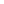   Уколико се захтевом за заштиту права оспоравају радње Наручиоца предузете после истека рока за подношење понуда, укључујући и одлуку о додели уговора и одлуку о обустави поступка јавне набавке, висина таксе се одређује у зависности од укупне процењене вредности свих оспорених партија (збир свих оспорених партија), па ако укупна процењена вредност свих оспорених партија не прелази 120.000.000,00 динара такса износи 120.000,00 динара. У случају да је укупна процењена вредност свих оспорених партија већа од 120.000.000,00 динара, такса износи 0,1% збира процењених вредности свих оспорених партија јавне набавке, односно понуђене цене понуђача којима су додељени уговори.ОБЈАВЉИВАЊЕ  ОБАВЕШТЕЊА  О  ЗАКЉУЧЕНОМ  УГОВОРУ Обавештење о закљученом уговору или обавештење о обустави поступка јавне набавке, наручилац ће објавити у року од пет дана од дана закључења уговора, односно коначности одлуке о обустави поступка јавне набавке, на Порталу јавних набавки Управе за јавне набавке и на својој интернет страници.V КРИТЕРИЈУМ ЗА ДОДЕЛУ УГОВОРАЗа све партије, критеријум за оцену понуда је: најнижа понуђена цена. Приликом оцене понуда као релевантна узимаће се укупна понуђена цена без ПДВ-а.Уколико две или више понуда имају исту најнижу понуђену цену, као најповољнија биће изабрана понуда оног понуђача који је понудио дужи рок важења понуде .Уколико ни након примене горе наведеног резервног елемента критеријума није могуће донети одлуку о додели уговора, наручилац ће уговор доделити понуђачу који буде извучен путем жреба. Наручилац ће писмено обавестити све понуђаче који су поднели понуде о датуму када ће се одржати извлачење путем жреба. Жребом ће бити обухваћене само оне понуде које имају једнаку најнижу понуђену цену и исти рок важења понуде. Извлачење путем жреба наручилац ће извршити јавно, у присуству понуђача, и то тако што ће називе понуђача исписати на одвојеним папирима, који су исте величине и боје, те ће све те папире ставити у провидну кутију одакле ће извући само један папир. Понуђачу чији назив буде на извученом папиру ће бити додељен уговор. Понуђачима који не присуствују овом поступку, наручилац ће доставити записник извлачења путем жреба.VI Обрасци који чине саставни део понудеОбразац 1а - Прва партија, роба широке потрошњеНамирнице за припремање хранеБрој јавне набавке: 1.1.8/19  1)ОПШТИ ПОДАЦИ О ПОНУЂАЧУ2) ПОНУДУ ПОДНОСИ:Напомена:  заокружити  начин  подношења  понуде  и  уписати  податке  оподизвођачу, уколико се понуда подноси са подизвођачем, односно податке о свим учесницима заједничке понуде, уколико понуду подноси група понуђача3) ПОДАЦИ О ПОДИЗВОЂАЧУ Напомена:Табелу „Подаци о подизвођачу“ попуњавају само они понуђачи који подносе понуду са подизвођачем, а уколико има већи број подизвођача од места предвиђених у табели, потребно је да се наведени образац копира у довољном броју примерака, да се попуни и достави за сваког подизвођача.4) ПОДАЦИ О УЧЕСНИКУ  У ЗАЈЕДНИЧКОЈ ПОНУДИ Напоменa: Табелу „Подаци о учеснику у заједничкој понуди“ попуњавају само они понуђачи који подносе заједничку понуду, а уколико има већи број учесника у заједничкој понуди од места предвиђених у табели, потребно је да се наведени образац копира у довољном броју примерака, да се попуни и достави за сваког понуђача који је учесник у заједничкој понуди.5) ОПИС ПРЕДМЕТА НАБАВКЕ ДОБАРА – НАМИРНИЦЕ ЗА ПРИПРЕМАЊЕ ХРАНЕП О Н У Д А	ЗА ИСПОРУКУ НАМИРНИЦА ЗА ПРИПРЕМАЊЕ ХРАНЕЗА ПРВУ ПАРТИЈУ1. Понуђена цена:___________________ дин.  + ПДВ _______________дин. што укупно износи: _________________________________ дин.и словима:_____________________________________________________________2. Рок испоруке: (максимум 1 радни дан)_____________________________________________________________________    ___________________________________________________________________;3. Услови плаћања:Наручилац се обавезује да плаћање изврши у року  од 45 дана у складу са Законом о роковима измирења новчаних обавеза у комерцијалним трансакцијама („Службени гласник Републике Србије“, број 119/2012,68/2015 и 113/2017)4. Рок важења понуде (минимум 90 дана) ___________ дана.5. Рок важења фиксне цене добара из дате понуде (минимум 90 дана): _________дана од дана закључења уговора.Потпис овлашћеног лица:_________________________________    Име и функција: _________________________________________		м.п.Напомена: Образац понуде понуђач мора да попуни, овери печатом и потпише, чиме потврђује да су тачни подаци који су у обрасцу понуде наведени. Уколико понуђачи подносе заједничку понуду, група понуђача може да се определи да образац понуде потписују и печатом оверавају сви понуђачи из групе понуђача или група понуђача може да одреди једног понуђача из групе који ће попунити, потписати и печатом оверити образац понуде.Образац 2а - Прва партија
образац структуре цене са упутством за попуњавање обрасца структуре ценаУПУТСТВО ЗА ПОПУЊАВАЊЕ ОБРАСЦА СТРУКТУРЕ ЦЕНЕ:Под тачком 1 уписати укупну цену без зависних трошкова и без Пдв-а. Под тачком 2 уписати износ посебно за сваки од трошкова који чине цену Под тачком 3 уписати укупну цену без ПДВ-аПод тачком 4 уписати стопу ПДВ-а.Под тачком 5 уписати износ ПДВ-а, на укупну цену.Под тачком 6 уписати укупну цену са ПДВ-ом.                                                                                 М.П.                   потпис овлашћеног лицаДатум:________                                                                                                 ___________________________Образац 1б - Друга партија - Млеко и млечни производиНамирнице за припремање хранеБрој јавне набавке: 1.1.8/191)ОПШТИ ПОДАЦИ О ПОНУЂАЧУ2) ПОНУДУ ПОДНОСИ:Напомена:  заокружити  начин  подношења  понуде  и  уписати  податке  о подизвођачу, уколико се понуда подноси са подизвођачем, односно податке о свим учесницима заједничке понуде, уколико понуду подноси група понуђача3) ПОДАЦИ О ПОДИЗВОЂАЧУНапомена:Табелу „Подаци о подизвођачу“ попуњавају само они понуђачи који подносе понуду са подизвођачем, а уколико има већи број подизвођача од места предвиђених у табели, потребно је да се наведени образац копира у довољном броју примерака, да се попуни и достави за сваког подизвођача.4) ПОДАЦИ О УЧЕСНИКУ  У ЗАЈЕДНИЧКОЈ ПОНУДИНапоменa: Табелу „Подаци о учеснику у заједничкој понуди“ попуњавају само они понуђачи који подносе заједничку понуду, а уколико има већи број учесника у заједничкој понуди од места предвиђених у табели, потребно је да се наведени образац копира у довољном броју примерака, да се попуни и достави за сваког понуђача који је учесник у заједничкој понуди.5) ОПИС ПРЕДМЕТА НАБАВКЕ ДОБАРА – НАМИРНИЦЕ ЗА ПРИПРЕМАЊЕ ХРАНЕП О Н У Д А	ЗА ИСПОРУКУ НАМИРНИЦА ЗА ПРИПРЕМАЊЕ ХРАНЕЗА ДРУГУ  ПАРТИЈУ1. Понуђена цена:___________________ дин.  + ПДВ _______________дин. што укупно износи: _________________________________ дин.и словима:_____________________________________________________________2. Рок испоруке: (максимум 1 радни дан)_____________________________________________________________________       ___________________________________________________________________;3. Услови плаћања:Наручилац се обавезује да плаћање изврши у року  од 45 дана у складу са Законом о роковима измирења новчаних обавеза у комерцијалним трансакцијама („Службени гласник Републике Србије“, број 119/2012,68/2015 и 113/2017).4. Рок важења понуде (минимум 90 дана) ___________ дана.5. Рок важења фиксне цене добара из дате понуде( минимум 90 дана): _________дана од дана закључења уговора.Потпис овлашћеног лица:_________________________________    Име и функција: _________________________________________		м.п.Напомена: Образац понуде понуђач мора да попуни, овери печатом и потпише, чиме потврђује да су тачни подаци који су у обрасцу понуде наведени. Уколико понуђачи подносе заједничку понуду, група понуђача може да се определи да образац понуде потписују и печатом оверавају сви понуђачи из групе понуђача или група понуђача може да одреди једног понуђача из групе који ће попунити, потписати и печатом оверити образац понуде.Образац 2б - Друга партија, образац структуре цене са упутством за попуњавање обрасца структуре ценаУПУТСТВО ЗА ПОПУЊАВАЊЕ ОБРАСЦА СТРУКТУРЕ ЦЕНЕ:Под тачком 1 уписати укупну цену без зависних трошкова и без Пдв-а. Под тачком 2 уписати износ посебно за сваки од трошкова који чине цену Под тачком 3 уписати укупну цену без ПДВ-аПод тачком 4 уписати стопу ПДВ-а.Под тачком 5 уписати износ ПДВ-а, на укупну цену.Под тачком 6 уписати укупну цену са ПДВ-ом..Датум:________                                                                                М.П.          потпис овлашћеног лица                                                                                                                               ______________________Образац 1в - Трећа партија, месо и месне прерађевинеНамирнице за припремање хранеБрој јавне набавке: 1.1.8/19  1)ОПШТИ ПОДАЦИ О ПОНУЂАЧУ2) ПОНУДУ ПОДНОСИ:Напомена:  заокружити  начин  подношења  понуде  и  уписати  податке  оподизвођачу, уколико се понуда подноси са подизвођачем, односно податке о свим учесницима заједничке понуде, уколико понуду подноси група понуђача3) ПОДАЦИ О ПОДИЗВОЂАЧУ Напомена:Табелу „Подаци о подизвођачу“ попуњавају само они понуђачи који подносе понуду са подизвођачем, а уколико има већи број подизвођача од места предвиђених у табели, потребно је да се наведени образац копира у довољном броју примерака, да се попуни и достави за сваког подизвођача.4) ПОДАЦИ О УЧЕСНИКУ  У ЗАЈЕДНИЧКОЈ ПОНУДИ Напоменa: Табелу „Подаци о учеснику у заједничкој понуди“ попуњавају само они понуђачи који подносе заједничку понуду, а уколико има већи број учесника у заједничкој понуди од места предвиђених у табели, потребно је да се наведени образац копира у довољном броју примерака, да се попуни и достави за сваког понуђача који је учесник у заједничкој понуди.5) ОПИС ПРЕДМЕТА НАБАВКЕ ДОБАРА – НАМИРНИЦЕ ЗА ПРИПРЕМАЊЕ ХРАНЕП О Н У Д А	ЗА ИСПОРУКУ НАМИРНИЦА ЗА ПРИПРЕМАЊЕ ХРАНЕЗА ТРЕЋУ  ПАРТИЈУ1. Понуђена цена:___________________ дин.  + ПДВ _______________дин. што укупно износи: _________________________________ дин.и словима:_____________________________________________________________2. Рок испоруке: (максимум 1 радни дан)_____________________________________________________________________    ___________________________________________________________________;3. Услови плаћања:Наручилац се обавезује да плаћање изврши у року  од 45 дана у складу са Законом о роковима измирења новчаних обавеза у комерцијалним трансакцијама („Службени гласник Републике Србије“, број 119/2012,68/2015 и 113/2017) 4. Рок важења понуде (минимум 90 дана) ___________ дана.5. Рок важења фиксне цене добара из дате понуде( минимум 90 дана): _________дана од дана закључења уговора.Потпис овлашћеног лица:_________________________________    Име и функција: _________________________________________		м.п.Напомена: Образац понуде понуђач мора да попуни, овери печатом и потпише, чиме потврђује да су тачни подаци који су у обрасцу понуде наведени. Уколико понуђачи подносе заједничку понуду, група понуђача може да се определи да образац понуде потписују и печатом оверавају сви понуђачи из групе понуђача или група понуђача може да одреди једног понуђача из групе који ће попунити, потписати и печатом оверити образац понуде.Образац 2в - Трећа партија, образац структуре цене са упутством за попуњавање обрасца структуре ценаУПУТСТВО ЗА ПОПУЊАВАЊЕ ОБРАСЦА СТРУКТУРЕ ЦЕНЕ:Под тачком 1 уписати укупну цену без зависних трошкова и без Пдв-а. Под тачком 2 уписати износ посебно за сваки од трошкова који чине цену Под тачком 3 уписати укупну цену без ПДВ-аПод тачком 4 уписати стопу ПДВ-а.Под тачком 5 уписати износ ПДВ-а, на укупну цену.Под тачком 6 уписати укупну цену са ПДВ-ом..Датум:________                                                                            М.П.          потпис овлашћеног лица                                                                                                       ______________________Образац 1г - Четврта партија, риба и прерађевине од рибеНАМИРНИЦЕ ЗА ПРИПРЕМАЊЕ ХРАНЕБрој јавне набавке: 1.1.8/19  1)ОПШТИ ПОДАЦИ О ПОНУЂАЧУ2) ПОНУДУ ПОДНОСИ:Напомена:  заокружити  начин  подношења  понуде  и  уписати  податке  оподизвођачу, уколико се понуда подноси са подизвођачем, односно податке о свим учесницима заједничке понуде, уколико понуду подноси група понуђача3) ПОДАЦИ О ПОДИЗВОЂАЧУ Напомена:Табелу „Подаци о подизвођачу“ попуњавају само они понуђачи који подносе понуду са подизвођачем, а уколико има већи број подизвођача од места предвиђених у табели, потребно је да се наведени образац копира у довољном броју примерака, да се попуни и достави за сваког подизвођача.4) ПОДАЦИ О УЧЕСНИКУ  У ЗАЈЕДНИЧКОЈ ПОНУДИ Напоменa: Табелу „Подаци о учеснику у заједничкој понуди“ попуњавају само они понуђачи који подносе заједничку понуду, а уколико има већи број учесника у заједничкој понуди од места предвиђених у табели, потребно је да се наведени образац копира у довољном броју примерака, да се попуни и достави за сваког понуђача који је учесник у заједничкој понуди.5) ОПИС ПРЕДМЕТА НАБАВКЕ ДОБАРА – НАМИРНИЦЕ ЗА ПРИПРЕМАЊЕ ХРАНЕП О Н У Д А	ЗА ИСПОРУКУ НАМИРНИЦА ЗА ПРИПРЕМАЊЕ ХРАНЕЗА ЧЕТВРТУ  ПАРТИЈУ1. Понуђена цена:___________________ дин.  + ПДВ _______________дин. што укупно износи: _________________________________ дин.и словима:_____________________________________________________________2. Рок испоруке: (максимум 1 радни дан)_____________________________________________________________________       ___________________________________________________________________;3. Услови плаћања: Наручилац се обавезује да плаћање изврши у року  од 45 дана у складу са Законом о роковима измирења новчаних обавеза у комерцијалним трансакцијама („Службени гласник Републике Србије“, број 119/2012,68/2015 и 113/2017)4. Рок важења понуде (минимум 90 дана) ___________ дана.5.Рок важења фиксне цене добара из дате понуде( минимум 90 дана): _________дана од дана закључења уговора.Потпис овлашћеног лица:_________________________________    Име и функција: _________________________________________		м.п.Напомена: Образац понуде понуђач мора да попуни, овери печатом и потпише, чиме потврђује да су тачни подаци који су у обрасцу понуде наведени. Уколико понуђачи подносе заједничку понуду, група понуђача може да се определи да образац понуде потписују и печатом оверавају сви понуђачи из групе понуђача или група понуђача може да одреди једног понуђача из групе који ће попунити, потписати и печатом оверити образац понуде.Образац 2г– Четврта партија
образац структуре цене са упутством за попуњавање обрасца структуре ценаУПУТСТВО ЗА ПОПУЊАВАЊЕ ОБРАСЦА СТРУКТУРЕ ЦЕНЕ:Под тачком 1 уписати укупну цену без зависних трошкова и без Пдв-а. Под тачком 2 уписати износ посебно за сваки од трошкова који чине цену Под тачком 3 уписати укупну цену без ПДВ-аПод тачком 4 уписати стопу ПДВ-а.Под тачком 5 уписати износ ПДВ-а, на укупну цену.Под тачком 6 уписати укупну цену са ПДВ-ом.                                                                                 М.П.                   потпис овлашћеног лицаДатум:________                                                                    ___________________________Образац 1д –  Пета партија – Свеже воће	НАМИРНИЦЕ ЗА ПРИПРЕМАЊЕ ХРАНЕ            Број јавне набавке: 1.1.8/19  1)ОПШТИ ПОДАЦИ О ПОНУЂАЧУ2) ПОНУДУ ПОДНОСИ:Напомена:  заокружити  начин  подношења  понуде  и  уписати  податке  оподизвођачу, уколико се понуда подноси са подизвођачем, односно податке о свим учесницима заједничке понуде, уколико понуду подноси група понуђача3) ПОДАЦИ О ПОДИЗВОЂАЧУ Напомена:Табелу „Подаци о подизвођачу“ попуњавају само они понуђачи који подносе понуду са подизвођачем, а уколико има већи број подизвођача од места предвиђених у табели, потребно је да се наведени образац копира у довољном броју примерака, да се попуни и достави за сваког подизвођача.4) ПОДАЦИ О УЧЕСНИКУ  У ЗАЈЕДНИЧКОЈ ПОНУДИ Напоменa: Табелу „Подаци о учеснику у заједничкој понуди“ попуњавају само они понуђачи који подносе заједничку понуду, а уколико има већи број учесника у заједничкој понуди од места предвиђених у табели, потребно је да се наведени образац копира у довољном броју примерака, да се попуни и достави за сваког понуђача који је учесник у заједничкој понуди.5) ОПИС ПРЕДМЕТА НАБАВКЕ ДОБАРА – НАМИРНИЦЕ ЗА ПРИПРЕМАЊЕ ХРАНЕП О Н У Д А	ЗА ИСПОРУКУ НАМИРНИЦА ЗА ПРИПРЕМАЊЕ ХРАНЕЗА ПЕТУ  ПАРТИЈУ1. Понуђена цена:___________________ дин.  + ПДВ _______________дин. што укупно износи: _________________________________ дин.и словима:_____________________________________________________________2. Рок испоруке: (максимум 1 радни  дан)_____________________________________________________________________       ___________________________________________________________________;3. Услови плаћања:Наручилац се обавезује да плаћање изврши у року  од 45 дана у складу са Законом о роковима измирења новчаних обавеза у комерцијалним трансакцијама („Службени гласник Републике Србије“, број 119/2012,68/2015 и 113/2017). 4. Рок важења понуде (минимум 90 дана) ___________ дана.5. Рок важења фиксне цене добара из дате понуде( минимум 90 дана): _________дана од дана закључења уговора.Потпис овлашћеног лица:_________________________________    Име и функција: _________________________________________		м.п.Напомена: Образац понуде понуђач мора да попуни, овери печатом и потпише, чиме потврђује да су тачни подаци који су у обрасцу понуде наведени. Уколико понуђачи подносе заједничку понуду, група понуђача може да се определи да образац понуде потписују и печатом оверавају сви понуђачи из групе понуђача или група понуђача може да одреди једног понуђача из групе који ће попунити, потписати и печатом оверити образац понуде.Образац 2д – Пета партија
образац структуре цене са упутством за попуњавање обрасца структуре ценаУПУТСТВО ЗА ПОПУЊАВАЊЕ ОБРАСЦА СТРУКТУРЕ ЦЕНЕ:Под тачком 1 уписати укупну цену без зависних трошкова и без Пдв-а. Под тачком 2 уписати износ посебно за сваки од трошкова који чине цену Под тачком 3 уписати укупну цену без ПДВ-аПод тачком 4 уписати стопу ПДВ-а.Под тачком 5 уписати износ ПДВ-а, на укупну цену.Под тачком 6 уписати укупну цену са ПДВ-ом.                                                                                 М.П.                   потпис овлашћеног лицаДатум:________                                                                                               ___________________________Образац 1ђ –  Шеста  партија – Свеже поврће	НАМИРНИЦЕ ЗА ПРИПРЕМАЊЕ ХРАНЕ            Број јавне набавке: 1.1.8/19  1)ОПШТИ ПОДАЦИ О ПОНУЂАЧУ2) ПОНУДУ ПОДНОСИ:Напомена:  заокружити  начин  подношења  понуде  и  уписати  податке  оподизвођачу, уколико се понуда подноси са подизвођачем, односно податке о свим учесницима заједничке понуде, уколико понуду подноси група понуђача3) ПОДАЦИ О ПОДИЗВОЂАЧУ Напомена:Табелу „Подаци о подизвођачу“ попуњавају само они понуђачи који подносе понуду са подизвођачем, а уколико има већи број подизвођача од места предвиђених у табели, потребно је да се наведени образац копира у довољном броју примерака, да се попуни и достави за сваког подизвођача.4) ПОДАЦИ О УЧЕСНИКУ  У ЗАЈЕДНИЧКОЈ ПОНУДИ Напоменa: Табелу „Подаци о учеснику у заједничкој понуди“ попуњавају само они понуђачи који подносе заједничку понуду, а уколико има већи број учесника у заједничкој понуди од места предвиђених у табели, потребно је да се наведени образац копира у довољном броју примерака, да се попуни и достави за сваког понуђача који је учесник у заједничкој понуди.5) ОПИС ПРЕДМЕТА НАБАВКЕ ДОБАРА – НАМИРНИЦЕ ЗА ПРИПРЕМАЊЕ ХРАНЕП О Н У Д А	ЗА ИСПОРУКУ НАМИРНИЦА ЗА ПРИПРЕМАЊЕ ХРАНЕЗА ШЕСТУ ПАРТИЈУ1. Понуђена цена:___________________ дин.  + ПДВ _______________дин. што укупно износи: _________________________________ дин.и словима:_____________________________________________________________2. Рок испоруке: (максимум 1 радни  дан)_____________________________________________________________________       ___________________________________________________________________;3. Услови плаћања:Наручилац се обавезује да плаћање изврши у року  од 45 дана у складу са Законом о роковима измирења новчаних обавеза у комерцијалним трансакцијама („Службени гласник Републике Србије“, број 119/2012,68/2015 и 113/2017)4. Рок важења понуде (минимум 90 дана) ___________ дана.5. Рок важења фиксне цене добара из дате понуде( минимум 90 дана): _________дана од дана закључења уговора.Потпис овлашћеног лица:_________________________________    Име и функција: _________________________________________		м.п.Напомена: Образац понуде понуђач мора да попуни, овери печатом и потпише, чиме потврђује да су тачни подаци који су у обрасцу понуде наведени. Уколико понуђачи подносе заједничку понуду, група понуђача може да се определи да образац понуде потписују и печатом оверавају сви понуђачи из групе понуђача или група понуђача може да одреди једног понуђача из групе који ће попунити, потписати и печатом оверити образац понуде.Образац 2д – Шеста партија
образац структуре цене са упутством за попуњавање обрасца структуре ценаУПУТСТВО ЗА ПОПУЊАВАЊЕ ОБРАСЦА СТРУКТУРЕ ЦЕНЕ:Под тачком 1 уписати укупну цену без зависних трошкова и без Пдв-а. Под тачком 2 уписати износ посебно за сваки од трошкова који чине цену Под тачком 3 уписати укупну цену без ПДВ-аПод тачком 4 уписати стопу ПДВ-а.Под тачком 5 уписати износ ПДВ-а, на укупну цену.Под тачком 6 уписати укупну цену са ПДВ-ом.                                                                                 М.П.                   потпис овлашћеног лицаДатум:________                                                                                                ___________________________Образац 1е –  Седма  партија – Поврће мрзло и конзервирано	НАМИРНИЦЕ ЗА ПРИПРЕМАЊЕ ХРАНЕ            Број јавне набавке: 1.1.8/19  1)ОПШТИ ПОДАЦИ О ПОНУЂАЧУ2) ПОНУДУ ПОДНОСИ:Напомена:  заокружити  начин  подношења  понуде  и  уписати  податке  оподизвођачу, уколико се понуда подноси са подизвођачем, односно податке о свим учесницима заједничке понуде, уколико понуду подноси група понуђача3) ПОДАЦИ О ПОДИЗВОЂАЧУ Напомена:Табелу „Подаци о подизвођачу“ попуњавају само они понуђачи који подносе понуду са подизвођачем, а уколико има већи број подизвођача од места предвиђених у табели, потребно је да се наведени образац копира у довољном броју примерака, да се попуни и достави за сваког подизвођача.4) ПОДАЦИ О УЧЕСНИКУ  У ЗАЈЕДНИЧКОЈ ПОНУДИ Напоменa: Табелу „Подаци о учеснику у заједничкој понуди“ попуњавају само они понуђачи који подносе заједничку понуду, а уколико има већи број учесника у заједничкој понуди од места предвиђених у табели, потребно је да се наведени образац копира у довољном броју примерака, да се попуни и достави за сваког понуђача који је учесник у заједничкој понуди.5) ОПИС ПРЕДМЕТА НАБАВКЕ ДОБАРА – НАМИРНИЦЕ ЗА ПРИПРЕМАЊЕ ХРАНЕП О Н У Д А	ЗА ИСПОРУКУ НАМИРНИЦА ЗА ПРИПРЕМАЊЕ ХРАНЕЗА СЕДМУ ПАРТИЈУ1. Понуђена цена:___________________ дин.  + ПДВ _______________дин. што укупно износи: _________________________________ дин.и словима:_____________________________________________________________2. Рок испоруке: (максимум 1 радни  дан)_____________________________________________________________________       ___________________________________________________________________;3. Услови плаћања:Наручилац се обавезује да плаћање изврши у року  од 45 дана у складу са Законом о роковима измирења новчаних обавеза у комерцијалним трансакцијама („Службени гласник Републике Србије“, број 119/2012,68/2015 и 113/2017)4. Рок важења понуде (минимум 90 дана) ___________ дана.5. Рок важења фиксне цене добара из дате понуде( минимум 90 дана): _________дана од дана закључења уговора.Потпис овлашћеног лица:_________________________________    Име и функција: _________________________________________		м.п.Напомена: Образац понуде понуђач мора да попуни, овери печатом и потпише, чиме потврђује да су тачни подаци који су у обрасцу понуде наведени. Уколико понуђачи подносе заједничку понуду, група понуђача може да се определи да образац понуде потписују и печатом оверавају сви понуђачи из групе понуђача или група понуђача може да одреди једног понуђача из групе који ће попунити, потписати и печатом оверити образац понуде.Образац 2д – Седма партија
образац структуре цене са упутством за попуњавање обрасца структуре ценаУПУТСТВО ЗА ПОПУЊАВАЊЕ ОБРАСЦА СТРУКТУРЕ ЦЕНЕ:Под тачком 1 уписати укупну цену без зависних трошкова и без Пдв-а. Под тачком 2 уписати износ посебно за сваки од трошкова који чине цену Под тачком 3 уписати укупну цену без ПДВ-аПод тачком 4 уписати стопу ПДВ-а.Под тачком 5 уписати износ ПДВ-а, на укупну цену.Под тачком 6 уписати укупну цену са ПДВ-ом.                                                                                 М.П.                   потпис овлашћеног лицаДатум:________                                                                                             ___________________________Образац 1ж–  Осма  партија – Хлеб, брашно и прерађевине од житарица	НАМИРНИЦЕ ЗА ПРИПРЕМАЊЕ ХРАНЕ            Број јавне набавке: 1.1.8/191)ОПШТИ ПОДАЦИ О ПОНУЂАЧУ2) ПОНУДУ ПОДНОСИ:Напомена:  заокружити  начин  подношења  понуде  и  уписати  податке  оподизвођачу, уколико се понуда подноси са подизвођачем, односно податке о свим учесницима заједничке понуде, уколико понуду подноси група понуђача3) ПОДАЦИ О ПОДИЗВОЂАЧУ Напомена:Табелу „Подаци о подизвођачу“ попуњавају само они понуђачи који подносе понуду са подизвођачем, а уколико има већи број подизвођача од места предвиђених у табели, потребно је да се наведени образац копира у довољном броју примерака, да се попуни и достави за сваког подизвођача.4) ПОДАЦИ О УЧЕСНИКУ  У ЗАЈЕДНИЧКОЈ ПОНУДИ Напоменa: Табелу „Подаци о учеснику у заједничкој понуди“ попуњавају само они понуђачи који подносе заједничку понуду, а уколико има већи број учесника у заједничкој понуди од места предвиђених у табели, потребно је да се наведени образац копира у довољном броју примерака, да се попуни и достави за сваког понуђача који је учесник у заједничкој понуди.5) ОПИС ПРЕДМЕТА НАБАВКЕ ДОБАРА – НАМИРНИЦЕ ЗА ПРИПРЕМАЊЕ ХРАНЕП О Н У Д А	ЗА ИСПОРУКУ НАМИРНИЦА ЗА ПРИПРЕМАЊЕ ХРАНЕЗА ОСМУ ПАРТИЈУ1. Понуђена цена:___________________ дин.  + ПДВ _______________дин. што укупно износи: _________________________________ дин.и словима:_____________________________________________________________2. Рок испоруке: (максимум 1 радни  дан)_____________________________________________________________________       ___________________________________________________________________;3. Услови плаћања:   Наручилац се обавезује да плаћање изврши у року  од 45 дана у складу са Законом о роковима измирења новчаних обавеза у комерцијалним трансакцијама („Службени гласник Републике Србије“, број 119/2012,68/2015 и 113/2017)4. Рок важења понуде (минимум 90 дана) ___________ дана.5. Рок важења фиксне цене добара из дате понуде( минимум 90 дана): _________дана од дана закључења уговора.Потпис овлашћеног лица:_________________________________    Име и функција: _________________________________________		м.п.Напомена: Образац понуде понуђач мора да попуни, овери печатом и потпише, чиме потврђује да су тачни подаци који су у обрасцу понуде наведени. Уколико понуђачи подносе заједничку понуду, група понуђача може да се определи да образац понуде потписују и печатом оверавају сви понуђачи из групе понуђача или група понуђача може да одреди једног понуђача из групе који ће попунити, потписати и печатом оверити образац понуде.Образац 2ж – Осма партија
образац структуре цене са упутством за попуњавање обрасца структуре ценаУПУТСТВО ЗА ПОПУЊАВАЊЕ ОБРАСЦА СТРУКТУРЕ ЦЕНЕ:Под тачком 1 уписати укупну цену без зависних трошкова и без Пдв-а. Под тачком 2 уписати износ посебно за сваки од трошкова који чине цену Под тачком 3 уписати укупну цену без ПДВ-аПод тачком 4 уписати стопу ПДВ-а.Под тачком 5 уписати износ ПДВ-а, на укупну цену.Под тачком 6 уписати укупну цену са ПДВ-ом.                                                                                 М.П.                   потпис овлашћеног лицаДатум:________                                                                                             ___________________________Образац 3Изјава о достављању регистроване менице и меничног овлашћења за добро извршење послаОвом Изјавом неопозиво потврђујемо да ћемо наручиоцу, уколико нам се додели Уговор за јавну набавку добара у предметном поступку јавне набавке, у року од 7 (седам) дана од дана  закључења Уговора, предати оригинал  сопствену  бланко  меницу  за добро извршење посла  потписану оригиналним  потписом , са копијом депо картона банака, овереним ОП обрасцем и листингом  са сајта НБС (не захтев  за  регистрацију)  као  доказом  да  је  меница  регистрована и меничним овлашћењем за добро извршење посла  у корист наручиоца, у износу од  10% од вредности Уговора  без ПДВ-а, која треба да буде са клаузулом ''без протеста'', роком доспећа ''по виђењу'' и роком важности  минимум 30 (тридесет) дана дужим од истека важења Уговра. Ако се за време трајања  уговора промене рокови за извршење уговорних обавеза, важност средстава финансијског обезбеђења за добро извршење посла мора се продужити.Меница мора бити безусловна и наплатива на први позив.                                                                                    Понуђач:__________________________                    Датум 	    (печат и потпис овлашћеног лица)Образац 4 - Изјава о трошковима припреме понудеЈАВНА НАБАВКА ДОБРАНАМИРНИЦЕ ЗА ПРИПРЕМАЊЕ ХРАНЕБрој јавне набавке: 1.1.8/19ИЗЈАВА О ТРОШКОВИМА ПРИПРЕМЕ ПОНУДЕ*Изјављујем  да  сам  у  поступку  јавне  набавке  број  1.1.8/19  добра  –  Намирнице за припремање хране,  обликована у осам партија, имао следеће трошкове:ПАРТИЈА ____________________ (уписати број партије за коју се подноси понуда.)Датум:                                                                                        Потпис овлашћеног лица                                                                             м.п.                                                                                               ______________________________У случају потребе копирати овај образац у потребном броју примерака,*Овај образац не представља обавезну садржину понудеОбразац 5 - Изјава о независној понудиЈАВНА НАБАВКА ДОБРАНАМИРНИЦЕ ЗА ПРИПРЕМАЊЕ ХРАНЕ, обликована у осам партијаБрој јавне набавке: 1.1.8/19ПАРТИЈА _______________________ (уписати број партије за коју се подноси понуда.)ИЗЈАВА О НЕЗАВИСНОЈ ПОНУДИИзјављујем под пуном материјалном и кривичном одговорношћу да сам понуду за јавну набавку број 1.1.8/19, добра – Намирнице за припремање хране , обликовану у осам партија, поднео независно, без договора са другим понуђачима или заинтересованим лицима, осим са понуђачима из групе понуђача или подизвођачима са којима подноси понуду за предметну јавну набавку.Датум:                                                                                       Потпис овлашћеног лицаМ.П.У случају потребе копирати овај образац у потребном броју примеракаНапомена: у случају постојања основане сумње у истинитост изјаве о независној понуди, nаручилац ће одмах обавестити организацију надлежну за заштиту конкуренције.  Организација  надлежна  за  заштиту  конкуренције  може  понуђачу, односно заинтересованом лицу изрећи меру забране учешћа у поступку јавне набавке ако утврди да је понуђач, односно заинтересовано лице повредило конкуренцију у поступку  јавне  набавке  у  смислу  закона  којим  се  уређује  заштита  конкуренције. Повреда конкуренције представља негативну референцу, у смислу члана 82. став 1. тачка 2. Закона.У случају подношења заједничке понуде, наведени образац потписују и оверавају сви чланови групе понуђача.Образац 6 - Изјава о поштовању обавезаЈАВНА НАБАВКА ДОБРАНАМИРНИЦЕ ЗА ПРИПРЕМАЊЕ ХРАНЕ, обликована у осам партијаБрој јавне набавке:  1.1.8/19ИЗЈАВА О ПОШТОВАЊУ ОБАВЕЗА КОЈИ ПРОИЗИЛАЗЕ ИЗ ВАЖЕЋИХ ПРОПИСА ЗАШТИТИ НА РАДУ, ЗАПОШЉАВАЊУ И УСЛОВИМА РАДА, ЗАШТИТИ ЖИВОТНЕ СРЕДИНЕ, КАО И ДА ПОНУЂАЧ НЕМА ЗАБРАНУ ОБАВЉАЊА ДЕЛАТНОСТИ КОЈА ЈЕ НА СНАЗИ У ВРЕМЕ ПОДНОШЕЊА ПОНУДЕИзјављујем под пуном кривичном и материјалном одговорношћу, да сам приликом састављања понуде у поступку јавне набавке број 1.1.8/19, добра –   Намирнице за припремање хране, обликовану у осам партија, поштовао обавезе које произилазе из важећих прописа о заштити на раду, запошљавању и условима рада, заштити животне средине као и да немам забрану обављања делатности која је на снази у време подношења понуде.М.ППотпис овлашћеног  лица________________________* У случају подношења заједничке понуде, наведени образац потписују и оверавају сви чланови групе понуђача.Образац 7 - ПуномоћјеНазив понуђача: _________________________Место: _________________________Број пуномоћја: ________________Датум: _________ 2019. годинеУ својству овлашћеног лица понуђача,  дајемП У Н О М О Ћ Ј ЕРаднику: _________________________________по занимању: _______________________________, на радном месту: ___________________________________________да заступа фирму у поступку јавног отварања понуда  за јавну набавку намирница за припремање хране, обликовану у осам партија, у отвореном поступку, број ЈН 1.1.8/19 и да том приликом предузима све радње прописане Законом.                                                                          М. П.                                 Потпис овлашћеног  лица                                            ________________________VII Модел уговораМодел уговора - Прва партија – Роба широке потрошње УГОВОР О ЈАВНОЈ НАБАВЦИЗакључен између уговорних страна:1. Предшколска установа “Ђурђевдан“  Крагујевац из Крагујевца, улица  Кнеза Милоша број  21а, ПИБ 108937534,   кога заступа директор  Јаковљевић Сања (  у даљем тексту: Наручилац)и2. ___________________________  из ______________________,улица _______________ број  _____________, ПИБ _______________________, кога заступа ____________________(у даљем тексту: Добављач).(уколико је поднета заједничка понуда, навести тражене податке за сваког члана групе понуђача) 	Члан 1.Наручилац и добављач констатују:да је Наручилац  на основу члана 32. и 60.  Закона о јавним набавкама („Службени гласник Републике Србије“, број 124/12,14/15 и 68/15) спровео отворени поступак јавне набавке Намирница за припремање хране, обликованог у осам партија, број јавне набавке 1.1.8/19, а у циљу закључења уговора, за сваку партију посебно,- да је Добављач доставио понуду бр. __________ од _________2019.године. за Прву партију – Роба широке потрошње, која у потпуности испуњава законске услове и услове из конкурсне документације, а која се налази у прилогу овог Уговора и његов је саставни део (уписује наручилац).- да је Наручилац у складу са чланом 108. Закона о јавним набавкама ( „Службени гласник РС“, број 124/12, 14/15 и 68/15 ) донео одлуку о додели уговора број ______ од _________.2019. године и за набавку добара  по Првој партији – Роба широке потрошње која је предмет овог уговора изабрао добављача _______________________, који ће предметну набавку реализовати самостално (самостално/преко подизвођача/у групи понуђача). (уписује наручилац)Члан 2.Предмет уговора је набавка Намирница за припремање хране (у даљем тексту: добра), у свему према Понуди добављача за Прву партију,  број Понуде __________________________ од ______________ 2019. године  чини саставни део овог Уговора (у даљем тексту Понуда).(уписује наручилац)Члан 3.Уговорене стране прихватају цену која је дата у Понуди  бр. _______од _________год. и износи укупно ____________ динара без ПДВ-а или укупно _____________ динара са ПДВ-ом. Уговорне стране су сагласне да  ће цене из прихваћене понуде бити фиксне у року важења понуде и подразумева паритет ФЦО магацин наручиоца истоварено. Рок важења понуде не може бити краћи од 90 дана од дана отварања понуда.Рок важења фиксне цене добара из дате понуде Добављача износи_________дана од дана закључења уговора.До промене цена предмета набавке у року важења  уговора, а по истеку рока из предходног става, може доћи у случају промене индекса потрошачких цена на мало по последњем објављеном податку Републичког завода за статистику за више/мање од 10% (десет процента), и то у односу на објављен податак тог завода за месец у коме је вршена последња промена цена.Промена цена може се вршити само до % (процента) промене индекса потрошачких цена.Подаци о индексу потрошачких цена објављују се у Служебном гласнику Републике Србије, у складу са законом.Уговарач који захтева промену цена у обавези је да благовремено, упућивањем образложеног захтева о томе упозна другог уговарача. Уз захтев за промену цена, заинтересовани уговарач обавезно доставља другом уговарачу и нову понуду са назначеним јединичним и укупном ценом предметних добара.Уговарач који услед стицања наведених услова захтева промену цена, дужан је да о својој намери обавести другог уговарача, уз одређивање рока за прихватање понуде који не може бити краћи од осам дана од дана пријема захтева.Свака одобрена промена цена верификује се потписивањем сагласности.Нове цене се могу примењивати само на будућу испоруку, тј. од дана давања сагласности Наручиоца. Члан 4.Испорука добара започиње одмах након потписивања уговара и трајаће до финансијског испуњења  уговора, односно најдуже 12 месеци.  Место испоруке је седиште на адреси  наручиоца.Члан 5.Наручилац се обавезује да плаћање изврши у року  од 45 дана у складу са Законом о роковима измирења новчаних обавеза у комерцијалним трансакцијама („Службени гласник Републике Србије“, број 119/2012,68/2015 и 113/2017), а на основу достављеног потписаног Записника о квантитативном и квалитативном пријему добара. Записник о квантитативном и квалитативном пријему, потписан од стране чланова Комисије и представника добављача и отпремница представљају основ за испостављање фактуре. Фактурна адреса је Предшколска установа ''Ђурђевдан'' Крагујевац, Воје Радића број 3, Крагујевац.На фактури поред осталих података обавезно мора бити уписан број уговора, број фактуре, валута плаћања, текући рачун добављача и порески идентификациони број обе уговорне стране.Члан 6.У случају да наручилац не плати рачун у уговореном року, дужан је да добављачу за период доцње, плати и затезну камату у висини прописаној Законом о затезној камати („Службени гласник Републике Србије“, број 119/12).Трошкови опомене и други трошкови везани за обрачун затезне камате, падају на терет добављача.Члан 7.У случају да добављач ангажује подизвођача:Добављач у потпуности одговара наручиоцу за извршење свих обавеза из овог уговора, укучујући и обавезе које је поверио подизвођачу:„ 	“из  	, ул. 	бр. 	.„ 	“из  	, ул. 	бр. 	. Добављач ће ће наведеног/е подизвођача/е ангажовати за извршење следећих обавеза  (део предмета набавке који ће се извршити преко подизвођача):____________________________________________________________________________________________________________________________________________________________Члан 8.Средство финансијског обезбеђења за добро извршење послаЗа обезбеђење испуњења обавеза из уговора,  добављач ће бити у  обавези  да  у  року  од  7  дана  од  дана  закључења  уговора  достави  наручиоцу  оригинал  сопствену  бланко  меницу  потписану  оригиналним  потписом , са копијом депо картона банака, овереним ОП обрасцем и листингом  са сајта НБС (не захтев  за  регистрацију)  као  доказом  да  је  меница  регистрована  и  Овлашћењем  за попуну менице – меничним овлашћењем потписан оригиналним  потписом од стране лица   које   је   потписало   меницу,   насловљеним   на наручиоца, за добро извршење посла у износу од 10% од вредности уговора без обрачунатог  ПДВ-а, са роком важности минимум 30 дана дужим од истека важења уговора.Наручилац ће уновчити дату меницу уколико: добављач не буде извршавао своје обавезе у роковима и на начин предвиђен  уговором.По извршењу обавеза добављача из овог  уговора, средство финансијског обезбеђења по основу  уговора за добро извршење посла, биће враћено добављачу, на његов захтев.Меница  мора  бити  потписана  оригиналним  потписом  (не  може  факсимил)   од   стране овлашћених   лица   за   располагање   средствима   на   рачуну,   која  се  налазе    на    депо картонима   банака   (за колективно   потписивање,   као   на   депо   картону,   морају   бити најмање два потписника). Менична  овлашћења  која  прате  меницу  морају  бити  потписана  оригиналним  потписом (не  може факсимил)  лица која  су потписала  меницу. У случају да добављач не изврши своје уговорене обавезе у свему у складу са закљученим  уговором, изврши их делимично, касни са извршењем уговорених обавеза или уколико ангажује као подизвођача лице које није наведено у понуди, наручилац ће активирати наведено средство финансијског обезбеђења.Наручилац неће активирати средство финансијског обезбеђења и неће раскинути уговор, уколико добављач ангажује као подизвођача лице које није навео у понуди, ако би раскидом  уговора наручилац претрпео знатну штету.Добављач може ангажовати као подизвођача лице које није навео у поднетој понуди, ако је на страни подизвођача након подношења понуде настала трајнија неспособност плаћања, ако то лице испуњава све услове одређене за подизвођача и уколико добије претходну сагласност наручиоца. У том случају  наручилац неће активирати средство финансијског обезбеђења.По извршењу уговорених обавеза добављача, средство финансијског обезбеђења за добро извршење посла ће на захтев добављача бити враћено.Ако се за време трајања  уговора промене рокови за извршење уговорних обавеза, важност средстава финансијског обезбеђења за добро извршење посла мора се продужити.Члан 9.Уговорне стране су се сагласиле да за све што овим уговором није предвиђено, примењиваће се одредбе Закона о облигационим односима.Члан 10.Уговорне стране су сагласне да сва спорна питања у вези са реализацијом Уговорарешавају споразумно, у супротном надлежан је Привредни суд у Крагујевцу.Члан 11.Овај уговор је сачињен у 4 (четири) истоветних примерка, по 2 (два) за сваку уговорнустрану.ДОБАВЉАЧ	                    НАРУЧИЛАЦ_________________       				                                               ______________Модел уговора – Друга  партија – Млеко и млечни производиУГОВОР О ЈАВНОЈ НАБАВЦИЗакључен између уговорних страна:1. Предшколска установа “Ђурђевдан“  Крагујевац из Крагујевца, улица  Кнеза Милоша број  21а, ПИБ 108937534,   кога заступа директор  Јаковљевић Сања (  у даљем тексту: Наручилац)и2. ___________________________  из ______________________,улица _______________ број  _____________, ПИБ _______________________, кога заступа ____________________(у даљем тексту: Добављач).(уколико је поднета заједничка понуда, навести тражене податке за сваког члана групе понуђача) 	Члан 1.Наручилац и добављач констатују:да је Наручилац  на основу члана 32. и 60.  Закона о јавним набавкама („Службени гласник Републике Србије“, број 124/12,14/15 и 68/15) спровео отворени поступак јавне набавке Намирница за припремање хране, обликованог у осам партија, број јавне набавке 1.1.8/19, а у циљу закључења уговора, за сваку партију посебно,- да је Добављач доставио понуду бр. __________ од _________2019.године. за Другу партију – Млеко и млечни производи, која у потпуности испуњава законске услове и услове из конкурсне документације, а која се налази у прилогу овог Уговора и његов је саставни део (уписује наручилац).- да је Наручилац у складу са чланом 108. Закона о јавним набавкама ( „Службени гласник РС“, број 124/12, 14/15 и 68/15 ) донео одлуку о додели уговора број ______ од _________.2019. године и за набавку добара  по Другој партији – Млеко и млечни производи која је предмет овог уговора изабрао добављача _______________________, који ће предметну набавку реализовати самостално (самостално/преко подизвођача/у групи понуђача). (уписује наручилац)Члан 2.Предмет уговора је набавка Намирница за припремање хране (у даљем тексту: добра), у свему према Понуди добављача за Другу партију,  број Понуде __________________________ од ______________ 2019. године  чини саставни део овог Уговора (у даљем тексту Понуда).Члан 3.Уговорене стране прихватају цену која је дата у Понуди  бр. _______од _________год. и износи укупно ____________ динара без ПДВа или укупно _____________ динара са ПДВ-ом. Уговорне стране су сагласне да  ће цене из прихваћене понуде бити фиксне у року важења понуде и подразумева паритет ФЦО магацин наручиоца истоварено. Рок важења понуде не може бити краћи од 90 дана од дана отварања понуда.Рок важења фиксне цене добара из дате понуде Добављача износи_________дана од дана закључења уговора.До промене цена предмета набавке у року важења  уговора, а по истеку рока из предходног става, може доћи у случају промене индекса потрошачких цена на мало по последње објављеном податку Републичког завода за статистику за више/мање од 10% (десет процента), и то у односу на објављен податак тог завода за месец у коме је вршена последња промена цена.Промена цена може се вршити само до % (процента) промене индекса потрошачких цена.Подаци о индексу потрошачких цена објављују се у Служебном гласнику Републике Србије, у складу са законом.Уговарач који захтева промену цена у обавези је да благовремено, упућивањем образложеног захтева о томе упозна другог уговарача. Уз захтев за промену цена, заинтересовани уговарач обавезно доставља другом уговарачу и нову понуду са назначеним јединичним и укупном ценом предметних добара.Уговарач који услед стицања наведених услова захтева промену цена, дужан је да о својој намери обавести другог уговарача, уз одређивање рока за прихватање понуде који не може бити краћи од 8 (осам) дана од дана пријема захтева.Свака одобрена промена цена верификује се потписивањем сагласностиНове цене се могу примењивати само на будућу испоруку, тј. Од дана давања сагласности Наручиоца. Члан 4.Испорука добара започиње одмах након потписивања уговара и трајаће до финансијског испуњења  уговора односно најдуже 12 месеци.  Место испоруке је седишта на адреси  наручиоца.Члан 5.Наручилац се обавезује да плаћање изврши у року  од 45 дана у складу са Законом о роковима измирења новчаних обавеза у комерцијалним трансакцијама („Службени гласник Републике Србије“, број 119/2012,68/2015 и 113/2017), а на основу достављеног потписаног Записника о квантитативном и квалитативном пријему добара. Записник о квантитативном и квалитативном пријему, потписан од стране чланова Комисије и представника добављача и отпремница представљају основ за испостављање фактуре. Фактурна адреса је Предшколска установа ''Ђурђевдан'' Крагујевац, Воје Радића број 3, Крагујевац. На фактури поред осталих података обавезно мора бити уписан број уговора, број фактуре, валута плаћања, текући рачун добављача и порески идентификациони број обе уговорне стране.Члан 6.У случају да наручилац не плати рачун у уговореном року, дужан је да добављачу за период доцње, плати и затезну камату у висини прописаној Законом о затезној камати („Службени гласник Републике Србије“, број 119/12).Трошкови опомене и други трошкови везани за обрачун затезне камате, падају на терет добављача.Члан 7.У случају да добављач ангажује подизвођача:Добављач у потпуности одговара наручиоцу за извршење свих обавеза из овог уговора, укучујући и обавезе које је поверио подизвођачу:„ 	“из  	, ул. 	бр. 	.„ 	“из  	, ул. 	бр. 	. Добављач ће ће наведеног/е подизвођача/е ангажовати за извршење следећих обавеза  (део предмета набавке који ће се извршити преко подизвођача):____________________________________________________________________________________________________________________________________________________________Члан 8.Средство финансијског обезбеђења за добро извршење послаЗа обезбеђење испуњења обавеза из закљученог уговора,  добављач ће бити у  обавези  да  у  року  од  7  дана  од  дана  закључења  уговора  достави  наручиоцу  оригинал  сопствену  бланко  меницу  потписану  оригиналним  потписом , са копијом депо картона банака, овереним ОП обрасцем и листингом  са сајта НБС (не захтев  за  регистрацију)  као  доказом  да  је  меница  регистрована  и  Овлашћењем  за попуну менице – меничним овлашћењем потписан оригиналним  потписом од стране лица   које   је   потписало   меницу,   насловљеним   на  наручиоца, за добро извршење посла у износу од 10% од вредности  уговора без обрачунатог  ПДВ-а, са роком важности минимум 30 дана дужим од истека важења уговора.Наручилац ће уновчити дату меницу уколико: добављач не буде извршавао своје обавезе у роковима и на начин предвиђен  уговором.По извршењу обавеза добављача из овог  уговора, средство финансијског обезбеђења по основу  уговора за добро извршење посла, биће враћено добављачу, на његов захтев.Меница  мора  бити  потписана  оригиналним  потписом  (не  може  факсимил)   од   стране овлашћених   лица   за   располагање   средствима   на   рачуну,   која  се  налазе    на    депо картонима   банака   (за колективно   потписивање,   као   на   депо   картону,   морају   бити најмање два потписника). Менична  овлашћења  која  прате  меницу  морају  бити  потписана  оригиналним  потписом (не  може факсимил)  лица која  су потписала  меницу. У случају да добављач не изврши своје уговорене обавезе у свему у складу са закљученим појединачним уговором, изврши их делимично, касни са извршењем уговорених обавеза или уколико ангажује као подизвођача лице које није наведено у понуди, наручилац ће активирати наведено средство финансијског обезбеђења.Наручилац неће активирати средство финансијског обезбеђења и неће раскинути уговор, уколико добављач ангажује као подизвођача лице које није навео у понуди, ако би раскидом уговора наручилац претрпео знатну штету.Добављач може ангажовати као подизвођача лице које није навео у поднетој понуди, ако је на страни подизвођача након подношења понуде настала трајнија неспособност плаћања, ако то лице испуњава све услове одређене за подизвођача и уколико добије претходну сагласност наручиоца. У том случају  наручилац неће активирати средство финансијског обезбеђења.По извршењу уговорених обавеза добављача, средство финансијског обезбеђења за добро извршење посла ће на захтев добављача бити враћено.Ако се за време трајања уговора промене рокови за извршење уговорних обавеза, важност средстава финансијског обезбеђења за добро извршење посла мора се продужити.Члан 9.Уговорне стране су се сагласиле да за све што Оквирним споразумом и овим уговором није предвиђено важе одредбе Закона о облигационим односима.Члан 10.Уговорне стране су сагласне да сва спорна питања у вези са реализацијом Уговорарешавају споразумно, у супротном надлежан је Привредни суд у Крагујевцу.Члан 11.Овај уговор је сачињен у 4 (четири) истоветних примерка, по 2 (два) за сваку уговорнустрану.ДОБАВЉАЧ	                    НАРУЧИЛАЦ_________________       				                                               ______________Модел уговора - Трећа партија – Месо и месне прерађевине УГОВОР О ЈАВНОЈ НАБАВЦИЗакључен између уговорних страна:1. Предшколска установа “Ђурђевдан“  Крагујевац из Крагујевца, улица  Кнеза Милоша број  21а, ПИБ 108937534,   кога заступа директор  Јаковљевић Сања (  у даљем тексту: Наручилац)и2. ___________________________  из ______________________,улица _______________ број  _____________, ПИБ _______________________, кога заступа ____________________(у даљем тексту: Добављач).(уколико је поднета заједничка понуда, навести тражене податке за сваког члана групе понуђача) 	Члан 1.Наручилац и добављач констатују:да је Наручилац  на основу члана 32. и 60.  Закона о јавним набавкама („Службени гласник Републике Србије“, број 124/12,14/15 и 68/15) спровео отворени поступак јавне набавке Намирница за припремање хране, обликованог у осам партија, број јавне набавке 1.1.8/19, а у циљу закључења уговора, за сваку партију посебно,- да је Добављач доставио понуду бр. __________ од _________2019.године. за Трећу партију – Месо и месне прерађевине, која у потпуности испуњава законске услове и услове из конкурсне документације, а која се налази у прилогу овог Уговора и његов је саставни део (уписује наручилац).- да је Наручилац у складу са чланом 108. Закона о јавним набавкама ( „Службени гласник РС“, број 124/12, 14/15 и 68/15 ) донео одлуку о додели уговора број ______ од _________.2019. године и за набавку добара  по Трећој партији – Месо и месне прерађевине која је предмет овог уговора изабрао добављача _______________________, који ће предметну набавку реализовати самостално (самостално/преко подизвођача/у групи понуђача). (уписује наручилац)Члан 2.Предмет уговора је набавка Намирница за припремање хране (у даљем тексту: добра), у свему према Понуди добављача за Трећу партију,  број Понуде __________________________ од ______________ 2019. године  чини саставни део овог Уговора (у даљем тексту Понуда).Члан 3.Уговорене стране прихватају цену која је дата у Понуди  бр. _______од _________год. и износи укупно ____________ динара без ПДВа или укупно _____________ динара са ПДВ-ом. Уговорне стране су сагласне да  ће цене из прихваћене понуде бити фиксне у року важења понуде и подразумева паритет ФЦО магацин наручиоца истоварено. Рок важења понуде не може бити краћи од 90 дана од дана отварања понуда.Рок важења фиксне цене добара из дате понуде Добављача износи_________дана од дана закључења уговора.До промене цена предмета набавке у року важења  уговора, а по истеку рока из предходног става, може доћи у случају промене индекса потрошачких цена на мало по последње објављеном податку Републичког завода за статистику за више/мање од 10% (десет процента), и то у односу на објављен податак тог завода за месец у коме је вршена последња промена цена.Промена цена може се вршити само до % (процента) промене индекса потрошачких цена.Подаци о индексу потрошачких цена објављују се у Служебном гласнику Републике Србије, у складу са законом.Уговарач који захтева промену цена у обавези је да благовремено, упућивањем образложеног захтева о томе упозна другог уговарача. Уз захтев за промену цена, заинтересовани уговарач обавезно доставља другом уговарачу и нову понуду са назначеним јединичним и укупном ценом предметних добара.Уговарач који услед стицања наведених услова захтева промену цена, дужан је да о својој намери обавести другог уговарача, уз одређивање рока за прихватање понуде који не може бити краћи од 8 (осам) дана од дана пријема захтева.Свака одобрена промена цена верификује се потписивањем сагласностиНове цене се могу примењивати само на будућу испоруку, тј. Од дана давања сагласности Наручиоца. Члан 4.Испорука добара започиње одмах након потписивања уговара и трајаће до финансијског испуњења с уговора односно најдуже 12 месеци.  Место испоруке је седиште на адреси  наручиоца.Члан 5.Наручилац се обавезује да плаћање изврши у року  од 45 дана у складу са Законом о роковима измирења новчаних обавеза у комерцијалним трансакцијама („Службени гласник Републике Србије“, број 119/2012,68/2015 и 113/2017), а на основу достављеног потписаног Записника о квантитативном и квалитативном пријему добара. Записник о квантитативном и квалитативном пријему, потписан од стране чланова Комисије и представника добављача и отпремница представљају основ за испостављање фактуре. Фактурна адреса је Предшколска установа ''Ђурђевдан'' Крагујевац, Воје Радића број 3, Крагујевац. На фактури поред осталих података обавезно мора бити уписан број уговора, број фактуре, валута плаћања, текући рачун добављача и порески идентификациони број обе уговорне стране.Члан 6.У случају да наручилац не плати рачун у уговореном року, дужан је да добављачу за период доцње, плати и затезну камату у висини прописаној Законом о затезној камати („Службени гласник Републике Србије“, број 119/12).Трошкови опомене и други трошкови везани за обрачун затезне камате, падају на терет добављача.Члан 7.У случају да добављач ангажује подизвођача:Добављач у потпуности одговара наручиоцу за извршење свих обавеза из овог уговора, укучујући и обавезе које је поверио подизвођачу:„ 	“из  	, ул. 	бр. 	.„ 	“из  	, ул. 	бр. 	. Добављач ће ће наведеног/е подизвођача/е ангажовати за извршење следећих обавеза  (део предмета набавке који ће се извршити преко подизвођача):____________________________________________________________________________________________________________________________________________________________Члан 8.Средство финансијског обезбеђења за добро извршење послаЗа обезбеђење испуњења обавеза из закљученог уговора,  добављач ће бити у  обавези  да  у  року  од  7  дана  од  дана  закључења  уговора  достави  наручиоцу  оригинал  сопствену  бланко  меницу  потписану  оригиналним  потписом , са копијом депо картона банака, овереним ОП обрасцем и листингом  са сајта НБС (не захтев  за  регистрацију)  као  доказом  да  је  меница  регистрована  и  Овлашћењем  за попуну менице – меничним овлашћењем потписан оригиналним  потписом од стране лица   које   је   потписало   меницу,   насловљеним   на  наручиоца, за добро извршење посла у износу од 10% од вредности уговора без обрачунатог  ПДВ-а, са роком важности минимум 30 дана дужим од истека важења уговора.Наручилац ће уновчити дату меницу уколико: добављач не буде извршавао своје обавезе у роковима и на начин предвиђен  уговором.По извршењу обавеза добављача из овог  уговора, средство финансијског обезбеђења по основу  уговора за добро извршење посла, биће враћено добављачу, на његов захтев.Меница  мора  бити  потписана  оригиналним  потписом  (не  може  факсимил)   од   стране овлашћених   лица   за   располагање   средствима   на   рачуну,   која  се  налазе    на    депо картонима   банака   (за колективно   потписивање,   као   на   депо   картону,   морају   бити најмање два потписника). Менична  овлашћења  која  прате  меницу  морају  бити  потписана  оригиналним  потписом (не  може факсимил)  лица која  су потписала  меницу. У случају да добављач не изврши своје уговорене обавезе у свему у складу са закљученим појединачним уговором, изврши их делимично, касни са извршењем уговорених обавеза или уколико ангажује као подизвођача лице које није наведено у понуди, наручилац ће активирати наведено средство финансијског обезбеђења.Наручилац неће активирати средство финансијског обезбеђења и неће раскинути уговор, уколико добављач ангажује као подизвођача лице које није навео у понуди, ако би раскидом уговора наручилац претрпео знатну штету.Добављач може ангажовати као подизвођача лице које није навео у поднетој понуди, ако је на страни подизвођача након подношења понуде настала трајнија неспособност плаћања, ако то лице испуњава све услове одређене за подизвођача и уколико добије претходну сагласност наручиоца. У том случају  наручилац неће активирати средство финансијског обезбеђења.По извршењу уговорених обавеза добављача, средство финансијског обезбеђења за добро извршење посла ће на захтев добављача бити враћено.Ако се за време трајања уговора промене рокови за извршење уговорних обавеза, важност средстава финансијског обезбеђења за добро извршење посла мора се продужити.Члан 9.Уговорне стране су се сагласиле да за све што Оквирним споразумом и овим уговором није предвиђено важе одредбе Закона о облигационим односима.Члан 10.Уговорне стране су сагласне да сва спорна питања у вези са реализацијом Уговорарешавају споразумно, у супротном надлежан је Привредни суд у Крагујевцу.Члан 11.Овај уговор је сачињен у 4 (четири) истоветних примерка, по 2 (два) за сваку уговорнустрану.ДОБАВЉАЧ	                    НАРУЧИЛАЦ_________________       				                                               ______________Модел уговора – Четврта партија – Риба и прерађевине од рибеУГОВОР О ЈАВНОЈ НАБАВЦИЗакључен између уговорних страна:1. Предшколска установа “Ђурђевдан“  Крагујевац из Крагујевца, улица  Кнеза Милоша број  21а, ПИБ 108937534,   кога заступа директор  Јаковљевић Сања (  у даљем тексту: Наручилац)и2. ___________________________  из ______________________,улица _______________ број  _____________, ПИБ _______________________, кога заступа ____________________(у даљем тексту: Добављач).(уколико је поднета заједничка понуда, навести тражене податке за сваког члана групе понуђача) 	Члан 1.Наручилац и добављач констатују:да је Наручилац  на основу члана 32. и 60.  Закона о јавним набавкама („Службени гласник Републике Србије“, број 124/12,14/15 и 68/15) спровео отворени поступак јавне набавке Намирница за припремање хране, обликованог у осам партија, број јавне набавке 1.1.8/19, а у циљу закључења уговора, за сваку партију посебно,- да је Добављач доставио понуду бр. __________ од _________2019.године. за Четврту партију – Риба и прерађевине од рибе, која у потпуности испуњава законске услове и услове из конкурсне документације, а која се налази у прилогу овог Уговора и његов је саставни део (уписује наручилац).- да је Наручилац у складу са чланом 108. Закона о јавним набавкама ( „Службени гласник РС“, број 124/12, 14/15 и 68/15 ) донео одлуку о додели уговора број ______ од _________.2019. године и за набавку добара  по Четвртој партији – Риба и прерађевине од рибе која је предмет овог уговора изабрао добављача _______________________, који ће предметну набавку реализовати самостално (самостално/преко подизвођача/у групи понуђача). (уписује наручилац)Члан 2.Предмет уговора је набавка Намирница за припремање хране (у даљем тексту: добра), у свему према Понуди добављача за Четврту партију,  број Понуде __________________________ од ______________ 2019. године  чини саставни део овог Уговора (у даљем тексту Понуда).Члан 3.Уговорене стране прихватају цену која је дата у Понуди  бр. _______од _________год. и износи укупно ____________ динара без ПДВа или укупно _____________ динара са ПДВ-ом. Уговорне стране су сагласне да  ће цене из прихваћене понуде бити фиксне у року важења понуде и подразумева паритет ФЦО магацин наручиоца истоварено. Рок важења понуде не може бити краћи од 90 дана од дана отварања понуда.Рок важења фиксне цене добара из дате понуде Добављача износи_________дана од дана закључења уговора.До промене цена предмета набавке у року важења  уговора, а по истеку рока из предходног става, може доћи у случају промене индекса потрошачких цена на мало по последње објављеном податку Републичког завода за статистику за више/мање од 10% (десет процента), и то у односу на објављен податак тог завода за месец у коме је вршена последња промена цена.Промена цена може се вршити само до % (процента) промене индекса потрошачких цена.Подаци о индексу потрошачких цена објављују се у Служебном гласнику Републике Србије, у складу са законом.Уговарач који захтева промену цена у обавези је да благовремено, упућивањем образложеног захтева о томе упозна другог уговарача. Уз захтев за промену цена, заинтересовани уговарач обавезно доставља другом уговарачу и нову понуду са назначеним јединичним и укупном ценом предметних добара.Уговарач који услед стицања наведених услова захтева промену цена, дужан је да о својој намери обавести другог уговарача, уз одређивање рока за прихватање понуде који не може бити краћи од 8 (осам) дана од дана пријема захтева.Свака одобрена промена цена верификује се потписивањем сагласностиНове цене се могу примењивати само на будућу испоруку, тј. Од дана давања сагласности Наручиоца. Члан 4.Испорука добара започиње одмах након потписивања уговара и трајаће до финансијског испуњења с уговора односно најдуже 12 месеци.  Место испоруке је седишта на адреси  наручиоца.Члан 5.Наручилац се обавезује да плаћање изврши у року  од 45 дана у складу са Законом о роковима измирења новчаних обавеза у комерцијалним трансакцијама („Службени гласник Републике Србије“, број 119/2012,68/2015 и 113/2017), а на основу достављеног потписаног Записника о квантитативном и квалитативном пријему добара. Записник о квантитативном и квалитативном пријему, потписан од стране чланова Комисије и представника добављача и отпремница представљају основ за испостављање фактуре. Фактурна адреса је Предшколска установа ''Ђурђевдан'' Крагујевац, Воје Радића број 3, Крагујевац. На фактури поред осталих података обавезно мора бити уписан број уговора, број фактуре, валута плаћања, текући рачун добављача и порески идентификациони број обе уговорне стране.Члан 6.У случају да наручилац не плати рачун у уговореном року, дужан је да добављачу за период доцње, плати и затезну камату у висини прописаној Законом о затезној камати („Службени гласник Републике Србије“, број 119/12).Трошкови опомене и други трошкови везани за обрачун затезне камате, падају на терет добављача.Члан 7.У случају да добављач ангажује подизвођача:Добављач у потпуности одговара наручиоцу за извршење свих обавеза из овог уговора, укучујући и обавезе које је поверио подизвођачу:„ 	“из  	, ул. 	бр. 	.„ 	“из  	, ул. 	бр. 	. Добављач ће ће наведеног/е подизвођача/е ангажовати за извршење следећих обавеза  (део предмета набавке који ће се извршити преко подизвођача):____________________________________________________________________________________________________________________________________________________________Члан 8.Средство финансијског обезбеђења за добро извршење послаЗа обезбеђење испуњења обавеза из закљученог уговора,  добављач ће бити у  обавези  да  у  року  од  7  дана  од  дана  закључења  уговора  достави  наручиоцу  оригинал  сопствену  бланко  меницу  потписану  оригиналним  потписом , са копијом депо картона банака, овереним ОП обрасцем и листингом  са сајта НБС (не захтев  за  регистрацију)  као  доказом  да  је  меница  регистрована  и  Овлашћењем  за попуну менице – меничним овлашћењем потписан оригиналним  потписом од стране лица   које   је   потписало   меницу,   насловљеним   на  наручиоца, за добро извршење посла у износу од 10% од вредности уговора без обрачунатог  ПДВ-а, са роком важности минимум 30 дана дужим од истека важења уговора.Наручилац ће уновчити дату меницу уколико: добављач не буде извршавао своје обавезе у роковима и на начин предвиђен  уговором.По извршењу обавеза добављача из овог  уговора, средство финансијског обезбеђења по основу  уговора за добро извршење посла, биће враћено добављачу, на његов захтев.Меница  мора  бити  потписана  оригиналним  потписом  (не  може  факсимил)   од   стране овлашћених   лица   за   располагање   средствима   на   рачуну,   која  се  налазе    на    депо картонима   банака   (за колективно   потписивање,   као   на   депо   картону,   морају   бити најмање два потписника). Менична  овлашћења  која  прате  меницу  морају  бити  потписана  оригиналним  потписом (не  може факсимил)  лица која  су потписала  меницу. У случају да добављач не изврши своје уговорене обавезе у свему у складу са закљученим појединачним уговором, изврши их делимично, касни са извршењем уговорених обавеза или уколико ангажује као подизвођача лице које није наведено у понуди, наручилац ће активирати наведено средство финансијског обезбеђења.Наручилац неће активирати средство финансијског обезбеђења и неће раскинути уговор, уколико добављач ангажује као подизвођача лице које није навео у понуди, ако би раскидом уговора наручилац претрпео знатну штету.Добављач може ангажовати као подизвођача лице које није навео у поднетој понуди, ако је на страни подизвођача након подношења понуде настала трајнија неспособност плаћања, ако то лице испуњава све услове одређене за подизвођача и уколико добије претходну сагласност наручиоца. У том случају  наручилац неће активирати средство финансијског обезбеђења.По извршењу уговорених обавеза добављача, средство финансијског обезбеђења за добро извршење посла ће на захтев добављача бити враћено.Ако се за време трајања уговора промене рокови за извршење уговорних обавеза, важност средстава финансијског обезбеђења за добро извршење посла мора се продужити.Члан 9.Уговорне стране су се сагласиле да за све што Оквирним споразумом и овим уговором није предвиђено важе одредбе Закона о облигационим односима.Члан 10.Уговорне стране су сагласне да сва спорна питања у вези са реализацијом Уговорарешавају споразумно, у супротном надлежан је Привредни суд у Крагујевцу.Члан 11.Овај уговор је сачињен у 4 (четири) истоветних примерка, по 2 (два) за сваку уговорнустрану.ДОБАВЉАЧ	                    НАРУЧИЛАЦ_________________       				                                               ______________Модел уговора – Пета партија – Свеже воћеУГОВОР О ЈАВНОЈ НАБАВЦИЗакључен између уговорних страна:1. Предшколска установа “Ђурђевдан“  Крагујевац из Крагујевца, улица  Кнеза Милоша број  21а, ПИБ 108937534,   кога заступа директор  Јаковљевић Сања (  у даљем тексту: Наручилац)и2. ___________________________  из ______________________,улица _______________ број  _____________, ПИБ _______________________, кога заступа ____________________(у даљем тексту: Добављач).(уколико је поднета заједничка понуда, навести тражене податке за сваког члана групе понуђача) 	Члан 1.Наручилац и добављач констатују:да је Наручилац  на основу члана 32. и 60.  Закона о јавним набавкама („Службени гласник Републике Србије“, број 124/12,14/15 и 68/15) спровео отворени поступак јавне набавке Намирница за припремање хране, обликованог у осам партија, број јавне набавке 1.1.8/19, а у циљу закључења уговора, за сваку партију посебно,- да је Добављач доставио понуду бр. __________ од _________2019.године. за Пету партију – Свеже воће, која у потпуности испуњава законске услове и услове из конкурсне документације, а која се налази у прилогу овог Уговора и његов је саставни део (уписује наручилац).- да је Наручилац у складу са чланом 108. Закона о јавним набавкама ( „Службени гласник РС“, број 124/12, 14/15 и 68/15 ) донео одлуку о додели уговора број ______ од _________.2019. године и за набавку добара  по Петој партији – Свеже воће која је предмет овог уговора изабрао добављача _______________________, који ће предметну набавку реализовати самостално (самостално/преко подизвођача/у групи понуђача). (уписује наручилац)Члан 2.Предмет уговора је набавка Хране (предшколске установе - у даљем тексту: добра), у свему према Понуди добављача за Пету партију, број Понуде __________________________ од ______________ 2018. године  чини саставни део овог Уговора (у даљем тексту Понуда).Члан 3.Уговорене стране прихватају цену која је дата у Понуди  бр. _______од _________год. и износи укупно ____________ динара без ПДВа или укупно _____________ динара са ПДВ-ом. Уговорне стране су сагласне да  ће цене из прихваћене понуде бити фиксне у року важења понуде и подразумева паритет ФЦО магацин наручиоца истоварено. Рок важења понуде не може бити краћи од 90 дана од дана отварања понуда.Рок важења фиксне цене добара из дате понуде Добављача износи_________дана од дана закључења уговора.До промене цена предмета набавке у року важења  уговора, а по истеку рока важења понуде као репер за промену цена користи се доминантна цена на основу извештаја СТИПС-а за зелену пијацу у Крагујевцу, коју објављује Министарство пољопривреде и заштите животне средине, а који је доступан на интернет адреси http://www.stips.minpolj.gov.rs/stips/. За производе којих тренутно нема у бази података, као репер користи се задња објављена цена наСТИПС-у. У случају да у тренутку захтева за промену цена производа нису доступни подаци са портала СТИПС-а, као репер користи се промена цена на зеленој пијаци у месту наручиоца у односу на цене које су важиле на дан отварања понуде.Уговарач који услед стицања наведених услова захтева промену цена, дужан је да о својој намери обавести другог уговарача, уз одређивање рока за прихватање понуде који не може бити краћи од 8 (осам) дана од дана пријема захтева.Уговарач који захтева промену цена у обавези је да благовремено, упућивањем образложеног захтева о томе упозна другог уговарача. Уз захтев за промену цена, заинтересовани уговарач обавезно доставља другом уговарачу и нову понуду са назначеним јединичним и укупном ценом предметних добара.Свака одобрена промена цена верификује се потписивањем сагласностиНове цене се могу примењивати само на будућу испоруку, тј. Од дана давања сагласности Наручиоца. Члан 4.Испорука добара започиње одмах након потписивања уговара и трајаће до финансијског испуњења  уговора односно најдуже 12 месеци.  Место испоруке је седиште на адреси  наручиоца.Члан 5.Наручилац се обавезује да плаћање изврши у року  од 45 дана у складу са Законом о роковима измирења новчаних обавеза у комерцијалним трансакцијама („Службени гласник Републике Србије“, број 119/2012,68/2015 и 113/2017), а на основу достављеног потписаног Записника о квантитативном и квалитативном пријему добара. Записник о квантитативном и квалитативном пријему, потписан од стране чланова Комисије и представника добављача и отпремница представљају основ за испостављање фактуре. Фактурна адреса је Предшколска установа ''Ђурђевдан'' Крагујевац, Воје Радића број 3, Крагујевац. На фактури поред осталих података обавезно мора бити уписан број уговора, број фактуре, валута плаћања, текући рачун добављача и порески идентификациони број обе уговорне стране.Члан 6.У случају да наручилац не плати рачун у уговореном року, дужан је да добављачу за период доцње, плати и затезну камату у висини прописаној Законом о затезној камати („Службени гласник Републике Србије“, број 119/12).Трошкови опомене и други трошкови везани за обрачун затезне камате, падају на терет добављача.Члан 7.У случају да добављач ангажује подизвођача:Добављач у потпуности одговара наручиоцу за извршење свих обавеза из овог уговора, укучујући и обавезе које је поверио подизвођачу:„ 	“из  	, ул. 	бр. 	.„ 	“из  	, ул. 	бр. 	. Добављач ће ће наведеног/е подизвођача/е ангажовати за извршење следећих обавеза  (део предмета набавке који ће се извршити преко подизвођача):____________________________________________________________________________________________________________________________________________________________Члан 8.Средство финансијског обезбеђења за добро извршење послаЗа обезбеђење испуњења обавеза из закљученог уговора,  добављач ће бити у  обавези  да  у  року  од  7  дана  од  дана  закључења  уговора  достави наручиоцу  оригинал  сопствену  бланко  меницу  потписану  оригиналним  потписом , са копијом депо картона банака, овереним ОП обрасцем и листингом  са сајта НБС (не захтев  за  регистрацију)  као  доказом  да  је  меница  регистрована  и  Овлашћењем  за попуну менице – меничним овлашћењем потписан оригиналним  потписом од стране лица   које   је   потписало   меницу,   насловљеним   на  наручиоца, за добро извршење посла у износу од 10% од вредности  уговора без обрачунатог  ПДВ-а, са роком важности минимум 30 дана дужим од истека важења уговора.Наручилац ће уновчити дату меницу уколико: добављач не буде извршавао своје обавезе у роковима и на начин предвиђен оквирним споразумом и појединачним уговором.По извршењу обавеза добављача из овог  уговора, средство финансијског обезбеђења по основу  уговора за добро извршење посла, биће враћено добављачу, на његов захтев.Меница  мора  бити  потписана  оригиналним  потписом  (не  може  факсимил)   од   стране овлашћених   лица   за   располагање   средствима   на   рачуну,   која  се  налазе    на    депо картонима   банака   (за колективно   потписивање,   као   на   депо   картону,   морају   бити најмање два потписника). Менична  овлашћења  која  прате  меницу  морају  бити  потписана  оригиналним  потписом (не  може факсимил)  лица која  су потписала  меницу. У случају да добављач не изврши своје уговорене обавезе у свему у складу са закљученим  уговором, изврши их делимично, касни са извршењем уговорених обавеза или уколико ангажује као подизвођача лице које није наведено у понуди,  наручилац ће активирати наведено средство финансијског обезбеђења.Наручилац неће активирати средство финансијског обезбеђења и неће раскинути уговор, уколико добављач ангажује као подизвођача лице које није навео у понуди, ако би раскидом  уговора  наручилац претрпео знатну штету.Добављач може ангажовати као подизвођача лице које није навео у поднетој понуди, ако је на страни подизвођача након подношења понуде настала трајнија неспособност плаћања, ако то лице испуњава све услове одређене за подизвођача и уколико добије претходну сагласност наручиоца. У том случају  наручилац неће активирати средство финансијског обезбеђења.По извршењу уговорених обавеза добављача, средство финансијског обезбеђења за добро извршење посла ће на захтев добављача бити враћено.Ако се за време трајања  уговора промене рокови за извршење уговорних обавеза, важност средстава финансијског обезбеђења за добро извршење посла мора се продужити.Члан 9.Уговорне стране су се сагласиле да за све што овим уговором није предвиђено, примењиваће се одредбе Закона о облигационим односима.Члан 10.Уговорне стране су сагласне да сва спорна питања у вези са реализацијом Уговорарешавају споразумно, у супротном надлежан је Привредни суд у Крагујевцу.Члан 11.Овај уговор је сачињен у 4 (четири) истоветних примерка, по 2 (два) за сваку уговорнустрану.ДОБАВЉАЧ	                    НАРУЧИЛАЦ_________________       				                                               ______________Модел уговора – Шеста партија - Свеже поврћеУГОВОР О ЈАВНОЈ НАБАВЦИЗакључен између уговорних страна:1. Предшколска установа “Ђурђевдан“  Крагујевац из Крагујевца, улица  Кнеза Милоша број  21а, ПИБ 108937534,   кога заступа директор  Јаковљевић Сања (  у даљем тексту: Наручилац)и2. ___________________________  из ______________________,улица _______________ број  _____________, ПИБ _______________________, кога заступа ____________________(у даљем тексту: Добављач).(уколико је поднета заједничка понуда, навести тражене податке за сваког члана групе понуђача) 	Члан 1.Наручилац и добављач констатују:да је Наручилац  на основу члана 32. и 60.  Закона о јавним набавкама („Службени гласник Републике Србије“, број 124/12,14/15 и 68/15) спровео отворени поступак јавне набавке Намирница за припремање хране, обликованог у осам партија, број јавне набавке 1.1.8/19, а у циљу закључења уговора, за сваку партију посебно,- да је Добављач доставио понуду бр. __________ од _________2019.године. за Шесту партију – Свеже поврће, која у потпуности испуњава законске услове и услове из конкурсне документације, а која се налази у прилогу овог Уговора и његов је саставни део (уписује наручилац).- да је Наручилац у складу са чланом 108. Закона о јавним набавкама ( „Службени гласник РС“, број 124/12, 14/15 и 68/15 ) донео одлуку о додели уговора број ______ од _________.2019. године и за набавку добара  по Шестој партији – Свеже поврће која је предмет овог уговора изабрао добављача _______________________, који ће предметну набавку реализовати самостално (самостално/преко подизвођача/у групи понуђача). (уписује наручилац)Члан 2.Предмет уговора је набавка Намирница за припремање хране (у даљем тексту: добра), у свему према Понуди добављача за Шесту партију,  број Понуде __________________________ од ______________ 2019. године  чини саставни део овог Уговора (у даљем тексту: Понуда).Члан 3.Уговорене стране прихватају цену која је дата у Понуди  бр. _______од _________год. и износи укупно ____________ динара без ПДВ-а или укупно _____________ динара са ПДВ-ом. Уговорне стране су сагласне да  ће цене из прихваћене понуде бити фиксне у року важења понуде и подразумева паритет ФЦО магацин наручиоца истоварено. Рок важења понуде не може бити краћи од 90 дана од дана отварања понуда.Рок важења фиксне цене добара из дате понуде Добављача износи_________дана од дана закључења уговора.До промене цена предмета набавке у року важења  уговора, а по истеку рока важења понуде као репер за промену цена користи се доминантна цена на основу извештаја СТИПС-а за зелену пијацу у Крагујевцу, коју објављује Министарство пољопривреде и заштите животне средине, а који је доступан на интернет адреси http://www.stips.minpolj.gov.rs/stips/. За производе којих тренутно нема у бази података, као репер користи се задња објављена цена наСТИПС-у. У случају да у тренутку захтева за промену цена производа нису доступни подаци са портала СТИПС-а, као репер користи се промена цена на зеленој пијаци у месту наручиоца у односу на цене које су важиле на дан отварања понуде.Уговарач који захтева промену цена у обавези је да благовремено, упућивањем образложеног захтева о томе упозна другог уговарача. Уз захтев за промену цена, заинтересовани уговарач обавезно доставља другом уговарачу и нову понуду са назначеним јединичним и укупном ценом предметних добара.Уговарач који услед стицања наведених услова захтева промену цена, дужан је да о својој намери обавести другог уговарача, уз одређивање рока за прихватање понуде који не може бити краћи од 8 (осам) дана од дана пријема захтева.Свака одобрена промена цена верификује се потписивањем сагласностиНове цене се могу примењивати само на будућу испоруку, тј. Од дана давања сагласности Наручиоца. Члан 4.Испорука добара започиње одмах након потписивања уговара и трајаће до финансијског испуњења  уговора односно најдуже 12 месеци.  Место испоруке је седиште на адреси наручиоца.Члан 5.Наручилац се обавезује да плаћање изврши у року  од 45 дана у складу са Законом о роковима измирења новчаних обавеза у комерцијалним трансакцијама („Службени гласник Републике Србије“, број 119/2012,68/2015 и 113/2017), а на основу достављеног потписаног Записника о квантитативном и квалитативном пријему добара. Записник о квантитативном и квалитативном пријему, потписан од стране чланова Комисије и представника добављача и отпремница представљају основ за испостављање фактуре. Фактурна адреса је Предшколска установа ''Ђурђевдан'' Крагујевац, Воје Радића број 3, Крагујевац. На фактури поред осталих података обавезно мора бити уписан број уговора, број фактуре, валута плаћања, текући рачун добављача и порески идентификациони број обе уговорне стране.Члан 6.У случају да наручилац не плати рачун у уговореном року, дужан је да добављачу за период доцње, плати и затезну камату у висини прописаној Законом о затезној камати („Службени гласник Републике Србије“, број 119/12).Трошкови опомене и други трошкови везани за обрачун затезне камате, падају на терет добављача.Члан 7.У случају да добављач ангажује подизвођача:Добављач у потпуности одговара наручиоцу за извршење свих обавеза из овог уговора, укучујући и обавезе које је поверио подизвођачу:„ 	“из  	, ул. 	бр. 	.„ 	“из  	, ул. 	бр. 	. Добављач ће ће наведеног/е подизвођача/е ангажовати за извршење следећих обавеза  (део предмета набавке који ће се извршити преко подизвођача):____________________________________________________________________________________________________________________________________________________________Члан 8.Средство финансијског обезбеђења за добро извршење послаЗа обезбеђење испуњења обавеза из закљученог уговора,  добављач ће бити у  обавези  да  у  року  од  7  дана  од  дана  закључења  уговора  достави наручиоцу  оригинал  сопствену  бланко  меницу  потписану  оригиналним  потписом , са копијом депо картона банака, овереним ОП обрасцем и листингом  са сајта НБС (не захтев  за  регистрацију)  као  доказом  да  је  меница  регистрована  и  Овлашћењем  за попуну менице – меничним овлашћењем потписан оригиналним  потписом од стране лица   које   је   потписало   меницу,   насловљеним   на  наручиоца, за добро извршење посла у износу од 10% од вредности уговора без обрачунатог  ПДВ-а, са роком важности минимум 30 дана дужим од истека важења уговора.Наручилац ће уновчити дату меницу уколико: добављач не буде извршавао своје обавезе у роковима и на начин предвиђен уговором.По извршењу обавеза добављача из овог уговора, средство финансијског обезбеђења по основу уговора за добро извршење посла, биће враћено добављачу, на његов захтев.Меница  мора  бити  потписана  оригиналним  потписом  (не  може  факсимил)   од   стране овлашћених   лица   за   располагање   средствима   на   рачуну,   која  се  налазе    на    депо картонима   банака   (за колективно   потписивање,   као   на   депо   картону,   морају   бити најмање два потписника). Менична  овлашћења  која  прате  меницу  морају  бити  потписана  оригиналним  потписом (не  може факсимил)  лица која  су потписала  меницу. У случају да добављач не изврши своје уговорене обавезе у свему у складу са закљученим уговором, изврши их делимично, касни са извршењем уговорених обавеза или уколико ангажује као подизвођача лице које није наведено у понуди, наручилац ће активирати наведено средство финансијског обезбеђења.Наручилац неће активирати средство финансијског обезбеђења и неће раскинути уговор, уколико добављач ангажује као подизвођача лице које није навео у понуди, ако би раскидом уговора наручилац претрпео знатну штету.Добављач може ангажовати као подизвођача лице које није навео у поднетој понуди, ако је на страни подизвођача након подношења понуде настала трајнија неспособност плаћања, ако то лице испуњава све услове одређене за подизвођача и уколико добије претходну сагласност наручиоца. У том случају наручилац неће активирати средство финансијског обезбеђења.По извршењу уговорених обавеза добављача, средство финансијског обезбеђења за добро извршење посла ће на захтев добављача бити враћено.Ако се за време трајања уговора промене рокови за извршење уговорних обавеза, важност средстава финансијског обезбеђења за добро извршење посла мора се продужити.Члан 9.Уговорне стране су се сагласиле да за све што овим уговором није предвиђено,примењиваће се одредбе Закона о облигационим односима.Члан 10.Уговорне стране су сагласне да сва спорна питања у вези са реализацијом Уговорарешавају споразумно, у супротном надлежан је Привредни суд у Крагујевцу.Члан 11.Овај уговор је сачињен у 4 (четири) истоветних примерка, по 2 (два) за сваку уговорнустрану.ДОБАВЉАЧ	                    НАРУЧИЛАЦ_________________       				                                               ______________Модел уговора – Седма партија – Поврће мрзло и конзервираноУГОВОР О ЈАВНОЈ НАБАВЦИЗакључен између уговорних страна:1. Предшколска установа “Ђурђевдан“  Крагујевац из Крагујевца, улица  Кнеза Милоша број  21а, ПИБ 108937534,   кога заступа директор  Јаковљевић Сања (  у даљем тексту: Наручилац)и2. ___________________________  из ______________________,улица _______________ број  _____________, ПИБ _______________________, кога заступа ____________________(у даљем тексту: Добављач).(уколико је поднета заједничка понуда, навести тражене податке за сваког члана групе понуђача) 	Члан 1.Наручилац и добављач констатују:да је Наручилац  на основу члана 32. и 60.  Закона о јавним набавкама („Службени гласник Републике Србије“, број 124/12,14/15 и 68/15) спровео отворени поступак јавне набавке Намирница за припремање хране, обликованог у осам партија, број јавне набавке 1.1.8/19, а у циљу закључења уговора, за сваку партију посебно,- да је Добављач доставио понуду бр. __________ од _________2019.године. за Седму партију – Поврће мрзло и конзервирано, која у потпуности испуњава законске услове и услове из конкурсне документације, а која се налази у прилогу овог Уговора и његов је саставни део (уписује наручилац).- да је Наручилац у складу са чланом 108. Закона о јавним набавкама ( „Службени гласник РС“, број 124/12, 14/15 и 68/15 ) донео одлуку о додели уговора број ______ од _________.2019. године и за набавку добара  по Седмој  партији – Поврће мрзло и конзервирано која је предмет овог уговора изабрао добављача _______________________, који ће предметну набавку реализовати самостално (самостално/преко подизвођача/у групи понуђача). (уписује наручилац)Члан 2.Предмет уговора је набавка Намирница за припремање хране (у даљем тексту: добра), у свему према Понуди добављача за Седму партију  број __________________________ од ______________ 2019. године  чини саставни део овог Уговора (у даљем тексту Понуда).Члан 3.Уговорене стране прихватају цену која је дата у Понуди  бр. _______од _________год. и износи укупно ____________ динара без ПДВ-а или укупно _____________ динара са ПДВ-ом. Уговорне стране су сагласне да  ће цене из прихваћене понуде бити фиксне у року важења понуде и подразумева паритет ФЦО магацин наручиоца истоварено. Рок важења понуде не може бити краћи од 90 дана од дана отварања понуда.Рок важења фиксне цене добара из дате понуде добављача износи_________дана од дана закључења уговора.До промене цена предмета набавке у року важења  уговора, а по истеку рока из предходног става, може доћи у случају промене индекса потрошачких цена на мало по последње објављеном податку Републичког завода за статистику за више/мање од 10% (десет процента), и то у односу на објављен податак тог завода за месец у коме је вршена последња промена цена.Промена цена може се вршити само до % (процента) промене индекса потрошачких цена.Подаци о индексу потрошачких цена објављују се у Служебном гласнику Републике Србије, у складу са законом.Уговарач који захтева промену цена у обавези је да благовремено, упућивањем образложеног захтева о томе упозна другог уговарача. Уз захтев за промену цена, заинтересовани уговарач обавезно доставља другом уговарачу и нову понуду са назначеним јединичним и укупном ценом предметних добара.Уговарач који услед стицања наведених услова захтева промену цена, дужан је да о својој намери обавести другог уговарача, уз одређивање рока за прихватање понуде који не може бити краћи од 8 (осам) дана од дана пријема захтева.Свака одобрена промена цена верификује се потписивањем сагласностиНове цене се могу примењивати само на будућу испоруку, тј. Од дана давања сагласности Наручиоца. Члан 4.Испорука добара започиње одмах након потписивања уговара и трајаће до финансијског испуњења уговора односно најдуже 12 месеци.  Место испоруке је седиште на адреси наручиоца.Члан 5.Наручилац се обавезује да плаћање изврши у року  од 45 дана у складу са Законом о роковима измирења новчаних обавеза у комерцијалним трансакцијама („Службени гласник Републике Србије“, број 119/2012,68/2015 и 113/2017), а на основу достављеног потписаног Записника о квантитативном и квалитативном пријему добара. Записник о квантитативном и квалитативном пријему, потписан од стране чланова Комисије и представника добављача и отпремница представљају основ за испостављање фактуре. Фактурна адреса је Предшколска установа ''Ђурђевдан'' Крагујевац, Воје Радића број 3, Крагујевац. На фактури поред осталих података обавезно мора бити уписан број уговора, број фактуре, валута плаћања, текући рачун добављача и порески идентификациони број обе уговорне стране.Члан 6.У случају да наручилац не плати рачун у уговореном року, дужан је да добављачу за период доцње, плати и затезну камату у висини прописаној Законом о затезној камати („Службени гласник Републике Србије“, број 119/12).Трошкови опомене и други трошкови везани за обрачун затезне камате, падају на терет добављача.Члан 7.У случају да добављач ангажује подизвођача:Добављач у потпуности одговара наручиоцу за извршење свих обавеза из овог уговора, укучујући и обавезе које је поверио подизвођачу:„ 	“из  	, ул. 	бр. 	.„ 	“из  	, ул. 	бр. 	. Добављач ће ће наведеног/е подизвођача/е ангажовати за извршење следећих обавеза  (део предмета набавке који ће се извршити преко подизвођача):____________________________________________________________________________________________________________________________________________________________Члан 8.Средство финансијског обезбеђења за добро извршење послаЗа обезбеђење испуњења обавеза из закљученог уговора,  добављач ће бити у  обавези  да  у  року  од  7  дана  од  дана  закључења  уговора  достави наручиоцу  оригинал  сопствену  бланко  меницу  потписану  оригиналним  потписом , са копијом депо картона банака, овереним ОП обрасцем и листингом  са сајта НБС (не захтев  за  регистрацију)  као  доказом  да  је  меница  регистрована  и  Овлашћењем  за попуну менице – меничним овлашћењем потписан оригиналним  потписом од стране лица   које   је   потписало   меницу,   насловљеним   наручиоца, за добро извршење посла у износу од 10% од вредности уговора без обрачунатог  ПДВ-а, са роком важности минимум 30 дана дужим од истека важења уговора.Наручилац ће уновчити дату меницу уколико: добављач не буде извршавао своје обавезе у роковима и на начин предвиђен уговором.По извршењу обавеза добављача из овог уговора, средство финансијског обезбеђења по основу уговора за добро извршење посла, биће враћено добављачу, на његов захтев.Меница  мора  бити  потписана  оригиналним  потписом  (не  може  факсимил)   од   стране овлашћених   лица   за   располагање   средствима   на   рачуну,   која  се  налазе    на    депо картонима   банака   (за колективно   потписивање,   као   на   депо   картону,   морају   бити најмање два потписника). Менична  овлашћења  која  прате  меницу  морају  бити  потписана  оригиналним  потписом (не  може факсимил)  лица која  су потписала  меницу. У случају да добављач не изврши своје уговорене обавезе у свему у складу са закљученим уговором, изврши их делимично, касни са извршењем уговорених обавеза или уколико ангажује као подизвођача лице које није наведено у понуди, наручилац ће активирати наведено средство финансијског обезбеђења.Наручилац неће активирати средство финансијског обезбеђења и неће раскинути уговор, уколико добављач ангажује као подизвођача лице које није навео у понуди, ако би раскидом  уговора наручилац претрпео знатну штету.Добављач може ангажовати као подизвођача лице које није навео у поднетој понуди, ако је на страни подизвођача након подношења понуде настала трајнија неспособност плаћања, ако то лице испуњава све услове одређене за подизвођача и уколико добије претходну сагласност наручиоца. У том случају наручилац неће активирати средство финансијског обезбеђења.По извршењу уговорених обавеза добављача, средство финансијског обезбеђења за добро извршење посла ће на захтев добављача бити враћено.Ако се за време трајања уговора промене рокови за извршење уговорних обавеза, важност средстава финансијског обезбеђења за добро извршење посла мора се продужити.Члан 9.Уговорне стране су се сагласиле да за све што овим уговором није предвиђено, примењиваће се одредбе Закона о облигационим односима.Члан 10.Уговорне стране су сагласне да сва спорна питања у вези са реализацијом Уговорарешавају споразумно, у супротном надлежан је Привредни суд у Крагујевцу.Члан 11.Овај уговор је сачињен у 4 (четири) истоветних примерка, по 2 (два) за сваку уговорнустрану.ДОБАВЉАЧ	                    НАРУЧИЛАЦ_________________       				                                               ______________Модел уговора – Осма партија – Хлеб, брашно и прерађевине од житарицаУГОВОР О ЈАВНОЈ НАБАВЦИЗакључен између уговорних страна:1. Предшколска установа “Ђурђевдан“  Крагујевац из Крагујевца, улица  Кнеза Милоша број  21а, ПИБ 108937534,   кога заступа директор  Јаковљевић Сања (  у даљем тексту: Наручилац)и2. ___________________________  из ______________________,улица _______________ број  _____________, ПИБ _______________________, кога заступа ____________________(у даљем тексту: Добављач).(уколико је поднета заједничка понуда, навести тражене податке за сваког члана групе понуђача) 	Члан 1.Наручилац и добављач констатују:да је Наручилац  на основу члана 32. и 60.  Закона о јавним набавкама („Службени гласник Републике Србије“, број 124/12,14/15 и 68/15) спровео отворени поступак јавне набавке Намирница за припремање хране, обликованог у осам партија, број јавне набавке 1.1.8/19, а у циљу закључења уговора, за сваку партију посебно,- да је Добављач доставио понуду бр. __________ од _________2019.године. за Осму партију –Хлеб, брашно и прерађевине од житарица, која у потпуности испуњава законске услове и услове из конкурсне документације, а која се налази у прилогу овог Уговора и његов је саставни део (уписује наручилац).- да је Наручилац у складу са чланом 108. Закона о јавним набавкама ( „Службени гласник РС“, број 124/12, 14/15 и 68/15 ) донео одлуку о додели уговора број ______ од _________.2019. године и за набавку добара  по Осмој партији –Хлеб, брашно и прерађевине од житарица која је предмет овог уговора изабрао добављача _______________________, који ће предметну набавку реализовати самостално (самостално/преко подизвођача/у групи понуђача). (уписује наручилац)Члан 2.Предмет уговора је набавка Намирнице за припремање хране  (у даљем тексту: добра), у свему према Понуди добављача за Осму партију,  број  Понуде__________________________ од ______________ 2019. године  чини саставни део овог Уговора (у даљем тексту Понуда).Члан 3.Уговорене стране прихватају цену која је дата у Понуди  бр. _______од _________год. и износи укупно ____________ динара без ПДВ-а или укупно _____________ динара са ПДВ-ом. Уговорне стране су сагласне да  ће цене из прихваћене понуде бити фиксне у року важења понуде и подразумева паритет ФЦО магацин наручиоца истоварено. Рок важења понуде не може бити краћи од 90 дана од дана отварања понуда.Рок важења фиксне цене добара из дате понуде добављача износи_________дана од дана закључења уговора.До промене цена предмета набавке у року важења  уговора, а по истеку рока из предходног става, може доћи у случају промене индекса потрошачких цена на мало по последње објављеном податку Републичког завода за статистику за више/мање од 10% (десет процента), и то у односу на објављен податак тог завода за месец у коме је вршена последња промена цена.Промена цена може се вршити само до % (процента) промене индекса потрошачких цена.Подаци о индексу потрошачких цена објављују се у Служебном гласнику Републике Србије, у складу са законом.Уговарач који захтева промену цена у обавези је да благовремено, упућивањем образложеног захтева о томе упозна другог уговарача. Уз захтев за промену цена, заинтересовани уговарач обавезно доставља другом уговарачу и нову понуду са назначеним јединичним и укупном ценом предметних добара.Уговарач који услед стицања наведених услова захтева промену цена, дужан је да о својој намери обавести другог уговарача, уз одређивање рока за прихватање понуде који не може бити краћи од 8 (осам) дана од дана пријема захтева.Свака одобрена промена цена верификује се потписивањем сагласностиНове цене се могу примењивати само на будућу испоруку, тј. Од дана давања сагласности Наручиоца. Члан 4.Испорука добара започиње одмах након потписивања уговара и трајаће до финансијског испуњења уговора односно најдуже 12 месеци.  Место испоруке је седиште на адреси г наручиоца.Члан 5.Наручилац се обавезује да плаћање изврши у року  од 45 дана у складу са Законом о роковима измирења новчаних обавеза у комерцијалним трансакцијама („Службени гласник Републике Србије“, број 119/2012,68/2015 и 113/2017), а на основу достављеног потписаног Записника о квантитативном и квалитативном пријему добара. Записник о квантитативном и квалитативном пријему, потписан од стране чланова Комисије и представника добављача и отпремница представљају основ за испостављање фактуре. Фактурна адреса је Предшколска установа ''Ђурђевдан'' Крагујевац, Воје Радића број 3, Крагујевац. На фактури поред осталих података обавезно мора бити уписан број уговора, број фактуре, валута плаћања, текући рачун добављача и порески идентификациони број обе уговорне стране.Члан 6.У случају да наручилац не плати рачун у уговореном року, дужан је да добављачу за период доцње, плати и затезну камату у висини прописаној Законом о затезној камати („Службени гласник Републике Србије“, број 119/12).Трошкови опомене и други трошкови везани за обрачун затезне камате, падају на терет добављача.Члан 7.У случају да добављач ангажује подизвођача:Добављач у потпуности одговара наручиоцу за извршење свих обавеза из овог уговора, укучујући и обавезе које је поверио подизвођачу:„ 	“из  	, ул. 	бр. 	.„ 	“из  	, ул. 	бр. 	. Добављач ће ће наведеног/е подизвођача/е ангажовати за извршење следећих обавеза  (део предмета набавке који ће се извршити преко подизвођача):____________________________________________________________________________________________________________________________________________________________Члан 8.Средство финансијског обезбеђења за добро извршење послаЗа обезбеђење испуњења обавеза из закљученогуговора,  добављач ће бити у  обавези  да  у  року  од  7  дана  од  дана  закључења  уговора  достави наручиоцу  оригинал  сопствену  бланко  меницу  потписану  оригиналним  потписом , са копијом депо картона банака, овереним ОП обрасцем и листингом  са сајта НБС (не захтев  за  регистрацију)  као  доказом  да  је  меница  регистрована  и  Овлашћењем  за попуну менице – меничним овлашћењем потписан оригиналним  потписом од стране лица   које   је   потписало   меницу,   насловљеним   на  наручиоца, за добро извршење посла у износу од 10% од вредности уговора без обрачунатог  ПДВ-а, са роком важности минимум 30 дана дужим од истека важења уговора.Наручилац ће уновчити дату меницу уколико: добављач не буде извршавао своје обавезе у роковима и на начин предвиђен уговором.По извршењу обавеза добављача из овог уговора, средство финансијског обезбеђења по основу уговора за добро извршење посла, биће враћенодобављачу, на његов захтев.Меница  мора  бити  потписана  оригиналним  потписом  (не  може  факсимил)   од   стране овлашћених   лица   за   располагање   средствима   на   рачуну,   која  се  налазе    на    депо картонима   банака   (за колективно   потписивање,   као   на   депо   картону,   морају   бити најмање два потписника). Менична  овлашћења  која  прате  меницу  морају  бити  потписана  оригиналним  потписом (не  може факсимил)  лица која  су потписала  меницу. У случају да добављач не изврши своје уговорене обавезе у свему у складу са закљученим уговором, изврши их делимично, касни са извршењем уговорених обавеза или уколико ангажује као подизвођача лице које није наведено у понуди,  наручилац ће активирати наведено средство финансијског обезбеђења.Наручилац неће активирати средство финансијског обезбеђења и неће раскинути уговор, уколико добављач ангажује као подизвођача лице које није навео у понуди, ако би раскидом уговора наручилац претрпео знатну штету.Добављач може ангажовати као подизвођача лице које није навео у поднетој понуди, ако је на страни подизвођача након подношења понуде настала трајнија неспособност плаћања, ако то лице испуњава све услове одређене за подизвођача и уколико добије претходну сагласност наручиоца. У том случају наручилац неће активирати средство финансијског обезбеђења.По извршењу уговорених обавеза добављача, средство финансијског обезбеђења за добро извршење посла ће на захтев добављача бити враћено.Ако се за време трајања уговора промене рокови за извршење уговорних обавеза, важност средстава финансијског обезбеђења за добро извршење посла мора се продужити.Члан 9.Уговорне стране су се сагласиле да за све што овим уговором није предвиђено, примењиваће се  одредбе Закона о облигационим односима.Члан 10.Уговорне стране су сагласне да сва спорна питања у вези са реализацијом Уговорарешавају споразумно, у супротном надлежан је Привредни суд у Крагујевцу.Члан 11.Овај уговор је сачињен у 4 (четири) истоветних примерка, по 2 (два) за сваку уговорнустрану.ДОБАВЉАЧ	                    НАРУЧИЛАЦ_________________       				                                               ______________Датум и време:Крајњи рок за достављање понуда: 19.04.2019. године до 09,00 часова Јавно отварање понуда: 19.04.2019. године у 09,30 часова ПоглављеНазив поглављаСтранаIОпшти подаци о јавној набавци3IIВрста, техничке карактеристике (спецификације), квалитет, количина и опис добара, радова или услуга, начин спровођења контроле и обезбеђења гаранције квалитета, рок извршења, место извршења или испoруке добара, евентуалне додатне услуге и сл.4IIIУслови за учешће у поступку јавне набавке из чл. 75. и 76. ЗЈН и упутство како се доказује испуњеност тих услова39        IVУпутство понуђачима како да сачине понуду 62VКритеријуми за доделу уговора76VIОбрасци који чине саставни део понуде77VIIМодел уговора122Ред.бројНазив добараКоличинаЈединична цена без ПДВ-аИзносПДВ-аВредност без ПДВ-аВредност са ПДВ-омПорекло производа-произвођачaШећер-кристал беле боје,растресите кристалне структуре,без згрудваних и влажних делова,лако топив без нечистоћа и страних примеса, паковање од 50кг. са декларацијом и роком употребе2000 кгУље, пријатног укуса и мириса својствено сировини – сунцокрет без страног мириса да није ужегло, бледо жуте до жуте боје, паковање пет. амбалажа од 1 л. са декларацијом и роком трајања4000 лСок сируп –освежавајуће безалкохолно пиће са укусом наранџе,паковање у пвц боце од 1 л. 500лОбланде веће са 5 листова100 ком.Квасац свеж, светло жуте до сивкасте боје уједначене по целој површини пресека паковањеал. Фолија 500 гр. Са декларацијом и роком употребе.60 кгЧај – шипурак да садржи суво воће –шипурак садржаја назначен на декларацији паковање у папирне кесе од 1 кг. Са назначеном декларацијом45 кгЧај-разни мешавина биљних ливадских чајева камилица,нана,матичњак.Садржај назначен на декларацији ,паковање ринфузно са назначеном декларацијом-паковање 1 кг45 кгПшеница белија -семе здраво,зрело,браон боје,уједначеног облика и боје,без страних примеса са декларацијом и роком употребе паковање од 1 кг140 кгСуво грожђе –производ сушених бесемених сорти грожђа,карактеристичне жуте боје,паковање пвц вакум кесе 1 кг са декларацијом и роком употребе10 кгМаргарин млечни стони-бело жућкасте боје,хомогене конзистенције,лако мазив и без видљивих  капљица воде, без страних укуса мириса на ужеглост паковање ал. Фолија 250. гр.са декларацијом и роком трајања200 кгМак -млевени паковање од 1 кг.са декларацијом и роком употребе16 кгПиринач- глазиран сјајне глазуре, изразито беле до жућкасте боје,толерише се 2%укупне испоруке одступање типа нечисточе страног порекла пожутела, неољуштена поломљена зрна, пробом кувања 20 до 30 мин. Морају равномерно да набубре и задрже облик,не смеју се слепљивати и распадати паковање у пвц кесама  25 кг. Са декларацијом датумом паковања пореклом производа  и документацијом о фито –санитарном прегледу од овлашћеног завода1800 кгМакарона цеваста уједначене боје својствене врсти производа без вештачких боја (уочљиво визуелно)паковање у селоган пвц амбалажи од 5 кг. Са декларацијом и роком употребе1360 кгТесто за супу фида- уједначене боје својствене врсти производа без вештачких боја (уочљиво визуелно)паковање у селоган пвц амбалажи. са декларацијом и роком употребе.60 кгШпагете -уједначене боје својствене врсти производа без вештачких боја (уочљиво визуелно)паковање у селоган пвц амбалажи од 5 кг. са декларацијом и роком употребе.500 кгГриз.-Пшенични гриз (крупица) је производ добијен млевењем очишћене и припремљене пшенице која садржи више од 80% честица изнад 650-850 микрона,у декларисању –назив крупни гриз за припрему гриз каше И коха.(пепео, рачунато на суву материју, типа "850" – од и80% до 0,90%;степен киселости млинских производа од пшенице мора бити-гриз  типа "850" – до 3,3;)Боjа-крем, мирис и укус  карактеристичан и својствен за супстанцу, ситно зрнастекоегзистенције  И гранулације или тип -850, уједначене крупноће и боје зрна, без грудвица и  видљивих страних примеса.295 кгЕуро крем -паковање ПВЦ кантице 1 кг. са декларацијом и роком употребе150 кгМед- паковање ПВЦ тегле од 750 гр. са декларацијом и роком употребе150 кгМешана мармелада – да има укус, мирис и боју својствену воћу од кога је произведена, хомогена без искристалисаног шећера и без издвајања течности паковање ПВЦ кантице 3 кг. Са декларацијом и роком употребе400 кгТортица –колач воћни са преливом од чоколаде 30 гр.6000 комКекс –производ од брашна,жита,масноћа,шећера слатког укуса са најмање 5% масноће рачунато на готов производ,ринфузно паковање од 1 кг.500 кгНаполитанке воћне- ринфуз у картонској кутији од 6 кг170 кгПрах шећер –у облику шећера у кристалу беле боје уједначене гранулације без страних примеса паковање мултипак кеса од 1 кг.са декларацијом и роком употребе65 кгЦимет паковање у кесицама од 5 гр.180 ком.Ванилин шећер у облику шећера у кристалу и ароме ваниле садржај ваниле 1%,беле боје ,уједначене гранулације,без страних примеса паковање мултипак кеса од 1. кг са декларацијом и роком употребе38 кгПрашак за пециво –паковање мултипак кеса од 1. кг са декларацијом и роком употребе27 кгКакао-  браон боје без грудвица, својственог мириса и укуса без ужеглости и страних примеса паковање мултипак кеса од 1. кг са декларацијом и роком употребе30 кгПудинг  у облику праха беле боје, мириса на јагоду, ванилу или чоколаду без грудвица, без страних примеса, паковање мултипак кеса од 1. кг са декларацијом и роком употребе195 кгЛоворов лист паковање у кесицама од 10 гр.  80 ком.Со јодирана – ситни бели кристали сланог укуса без страних примеса, паковање ПВЦ кесе –џак од 25кг са декларацијом  и роком употребе420 кгСирће – да изглед и сензорна својства одговарају врсти декларисаног сирћета без примеса да није загађена сирћетним гљивама, винским мушицама, ларвама, паковање ПВЦ боце од 5 л. У амбалажи отпорној на сирћетну киселину 70 лДодатак јелима зачин, да је у растреситом стању својственог мириса и боје,без изражено високог процента соли без ситних примеса паковање ПВЦ кесицама од 1 кг са декларацијом и роком употребе220 кгБибер- млевени, тамно смеђе до црне боје, изражајног мириса и укуса паковање ПВЦ кесицама од 1 кг. са декларацијом и роком употребе2 кгАлева паприка, да је карактеристично црвена, укус без љутине, да је мирис пријатан, без страних примаса, да не садржи живе и мртве инсекте и њихове делове загађења од глодара и плесни видљиве голим оком паковање у ПВЦ кесицама са декларацијом и роком употребе5 кгКоре-средње дебљине паковање од 500 грама 800 кгСоја – љуспе паковање у папирном џаку од 15 кг60 кгКисела вода 2/1л,  PVC флаша350 комСода бикербона паковање у кесицама од 10 гр. са декларацијом и роком употребе130 ком.Оригано паковање у вишеслојним папирним кесицама  од 3 гр.220 ком.Чоколада за мешење-производ од прерађеног какаоа –зрна и шећера који садржи најмање 35% укупне суве материје какао делова,18% какао маслаца и најмање 14 % сувих немасних какао делова паковање пвц или алуминијумска фолија од 100 грама са декларацијом и роком употребе15 кгКонцетрат за супу-оригинално паковање пвц или алуминијумске кесе,вакумиране од 1 кг са декларацијом и роком употребе14 кгОбична вода 0,5 PVC флаша100 ком.Кукурузно брашно бело пројино брашно Млевени  бели кукуруз ( за брзо припремање јела од целог зрна кукуруза или од зрна коме је одстрањена клица, што у декларацији мора бити означено. Степен киселости  млинских производа од кукуруза који се стављају у промет мора бити: за  брашна – до 4%. Количина масти у млинским производима произведеним од целог зрна који се стављају у промет износи до 4% пакује се у папирнатим врећама од 25 кг900 кгСок густи воћни 1/1 л са укусом брескве80 лГрисине паковање у кесицама од 40 гр.50 ком.Смоки паковање у кесицама од 50 гр.50 ком.Чипс паковање у кесицама од 50 гр.50 ком.Бомбоне карамела воћна, паковање од једног килограма30 кгКокошија јаја – А класе29000 ком.Палента- млински производ од млевеног жутог  кукурузног брашна, степен киселости до 4% паковање од 25 кг, са декларацијом и роком употребе.500 кгСеме лана--производ од јестивог семена биљке лана, тамно браон боје, ваљкастог облика, паковање од 1 кг, са декларацијом и роком употребе.5 кгСеме сунцокрета ољуштено - зрело, уједначене карактеристичне боје за производ;да није запрљано, овлажено, плесниво, исклијало и натруло; да је типично пријатног мириса; да је пријатног укуса карактеристичног за производ;да не садржи остатке средстава за заштиту изнад максимално дозвољене количине;да не садржи инсекте у било ком стадијуму развића; паковање од једног килограма5 кгСенф-паковање од једног килограма10 кг  УКУПНО БЕЗ ПДВ-а  УКУПНО БЕЗ ПДВ-а  УКУПНО БЕЗ ПДВ-а  УКУПНО БЕЗ ПДВ-а  УКУПНО БЕЗ ПДВ-а  УКУПНО БЕЗ ПДВ-а  ПДВ  ПДВ  ПДВ  ПДВ  ПДВ  ПДВ  УКУПНО са ПДВ-ом  УКУПНО са ПДВ-ом  УКУПНО са ПДВ-ом  УКУПНО са ПДВ-ом  УКУПНО са ПДВ-ом  УКУПНО са ПДВ-омРед.бројНазив добараКоличинаЦена без ПДВ-а ИзносПДВ-аВредност без ПДВ-аВредност са ПДВ-омПорекло производа-произвођачa1.Пастеризовано млеко- мин.2,8% мм,киселост <8' СХ, беле до бледо жућкасте боје пријатног укуса и мириса, течне коегзистенције, паковање у херметички затвореној ПЕ фолији од 1 л. са декларацијом и роком употребе и Периодични налази Завода за заштиту здравља Републичке санитарне инспекције и сопствени налаз из лабораторије. 23000 л2.Јогурт –мин.2,8% мм, ПХ киселост <3,5' СХ, беле до бледо жућкасте боје пријатног благо киселог укуса, чврсте хомогене или густо течне коегзистенције, паковање у  ПЕ фолији од 1 л. са декларацијом и роком употребе и Периодични налази Завода за заштиту здравља Републичке санитарне инспекције и сопствени налаз из лабораторије.14000 л3.Кисело млеко паковање чаша од 180 мл. Мин.2,8% мм, ПХ киселост <3,5' СХ, беле до бледо жућкасте боје3800 ком.4.Крем сир – паковање пластичне посуде са поклопцем од 10 кг. Са декларацијом и роком употребе  и Периодични налази Завода за заштиту здравља Републичке санитарне инспекције и сопствени налаз из лабораторије.1500 кг5.Ситан сир-ринфуз, меке конзистенције,не подвргава се зрењу,благокисели укус,својствен мирис и белу до бледо жуту боју паковање пластичне посуде са поклопцем од 10 кг. са декларацијом и роком употребе- и Периодични налази Завода за заштиту здравља Републичке санитарне инспекције и сопствени налаз из лабораторије.1100 кг6.Кисела павлака- са минимум 20% млечне масти и јогуртном културом, пастеризована, стандардизована, хомогенизована, својствено беле боје, без издвојене сурутке, благи средње кисео пун укус, без страног укуса, паковање од 400 грама, са декларацијом и роком употребе200 кг  УКУПНО БЕЗ ПДВ-а  УКУПНО БЕЗ ПДВ-а  УКУПНО БЕЗ ПДВ-а  УКУПНО БЕЗ ПДВ-а  УКУПНО БЕЗ ПДВ-а  УКУПНО БЕЗ ПДВ-а  ПДВ  ПДВ  ПДВ  ПДВ  ПДВ  ПДВ  УКУПНО са ПДВ-ом  УКУПНО са ПДВ-ом  УКУПНО са ПДВ-ом  УКУПНО са ПДВ-ом  УКУПНО са ПДВ-ом  УКУПНО са ПДВ-омРед.БројНазив добараКоличинаЦена без ПДВ-а ИзносПДВ-аВредност без ПДВ-аВредност са ПДВ-омПорекло производа-произвођачa1.Свињски бут  Б.К без кости, мах 5% масти очишћено од масног везивног ткива, већих крвних судова, лимфних чворова мишићно ткиво светло црвене до црвене боје, а масно ткиво крем беле боје да нема непријатан мирис Прва категорија –у складу са чл. 10 тачка 1. Правилника о квалитету и др. Захтевима за производе од меса (''Сл. Гл. РС'' бр 33/04)2900 кг2.Јунећа плећка Б.К- без кости, мах 5% масти очишћено од масног везивног ткива, већих крвних судова, лимфних чворова мишићно ткиво светло црвене до црвене боје, а масно ткиво крем беле боје да нема непријатан мирис Прва категорија –у складу са чл. 10 тачка 1. Правилника о квалитету и др. Захтевима за производе од меса (''Сл. Гл. РС'' бр 33/04)2800 кг3.Пилећи батаци и карабатаци – свеже (тежине око 200гр. по комаду)Паковање оргинално од стране произвођача у провидне пластичне врећице са или без вакума са декларацијом и роком употребе, превоз термокингом са пратећим уверењем о здравственој исправности за сваку испоруку.2400 кг4.Сланина-димљена свињска хамбург – прва класа, произведена од чврстог масног ткива, беле боје масно ткиво, а месо ружичасте боје  свиња, правилно обликован грудно трбушни део.  500 кг5.Пилећи паризер фино уситњена барена кобасица од пилећег меса, механички сепарисано пилеће месо минимум 38%, садржај протеина најмање 10% Прва класа без садржаја беланчевитастих производа у складу са Правилником о квалитету и др. Захтевима за производе од меса (''Сл. Гл. РС'' бр 33/04) Уједначене конзистенције, без масног ткива, розе-црвене боје,да омот добро прилеже уз садржај.150 кг6.Сува ребра- месо ружичасте боје  правилног облика са декларацијом и роком употребе Прва категорија у складу са Правилника о квалитету и др. Захтевима за производе од меса (''Сл. Гл. РС'' бр 33/04)100 кг7.Шунка у цреву фино уситњена механички сепарисано месо минимум 38%, садржај протеина најмање 10% Прва класа без садржаја беланчевитастих производа у складу са Правилником о квалитету и др. захтевима за производе од меса (''Сл. Гл. РС'' бр 33/04) без масног ткива и прекомерног ослобађања течности. Боја, укус и мирис својствени.150 кг8.Пилећа прса- механички сепарисано месо минимум 38%, садржај протеина најмање 10%Боја, укус и мирис својствени пилећем месу, видљиви комади пилећих груди повезани са масом и чврсте коегзистенције.200 кг9.Пилеће бело месо,груди -са коском, свеже, тежине око 400грама,  бледо ружичасте боје, месо мора бити хигијенски исправно, чисто, без коже и не сме да има видљиве анатомске деформације и здробљене кости, не сме да буде  остатака клица перја, паперја, оштећења, модрица и крвних подлива у већем степену од степена прописаног Правилником за сваку поједину класу, свако посебно упаковано у чисту и неоштећену посебну пвц кесу, а затим у транспортну кутију.800 кг10.Сува свињска печеница- производ добијен од сољеног или саламуреног, димљеног и сушеног спољашњег дела свињских леђа са којих су претходно одстрањене кости, везивно и масно ткиво, изглед, мирис, укус, конзистенција и друга својства одговарају производу, да није воденаста и влажна, без додатака адитива и конзерванса500 кг11.Суви врат-свињско месо прожето масним ткивом, меснати делови производа да су светло црвене до затворено црвене боје, масно ткиво да је беле боје, да је производ довољно осушен и да изглед, мирис, укус, конзистенција и друга својства одговарају производу, без додатака адитива и конзерванса, Однос између садржаја воде и садржаја протеина меса у меснатом делу највише треба да је у односу 2,5:1.400 кг12.Чварци-производ од свињског меса, боје старог злата, пријатног укуса и мириса који је карактеристичан за свеже чварке, паковање од једног килограма.200 кг13.Свињска маст-меке, мазиве конзистенције, беле до жућкасте боје, пријатног , својственог мириса, паковање од једног килограма.100 кг  УКУПНО БЕЗ ПДВ-а  УКУПНО БЕЗ ПДВ-а  УКУПНО БЕЗ ПДВ-а  УКУПНО БЕЗ ПДВ-а  УКУПНО БЕЗ ПДВ-а  УКУПНО БЕЗ ПДВ-а  ПДВ  ПДВ  ПДВ  ПДВ  ПДВ  ПДВ  УКУПНО са ПДВ-ом  УКУПНО са ПДВ-ом  УКУПНО са ПДВ-ом  УКУПНО са ПДВ-ом  УКУПНО са ПДВ-ом  УКУПНО са ПДВ-омРед.бројНазив добараКоличинаЦена без ПДВ-а ИзносПДВ-аВредност без ПДВ-аВредност са ПДВ-омПорекло производа-произвођачa1.Риба филети сома замрзнути глазирани(80% филет, 20% вода – глазура) са Атестом од Завода за заштиту здравља који је контролисао увоз и сву пратећу документацију о исправности испоруке.400 кг2.Риба ослић-филети, 10 % глазура, замрзнути комади су беличасте боје, уједначени и крупни комади  (100-120  gграма), који  при  одмрзавању  задржавају  облик,  чврстину  и  карактеристичан мирис, да нема трагова ранијег одмрзавања па замрзавања; свака табла рибе је упакована у фолију, а потом у картонску амбалажу. 1200 кг3.Скуша филети у биљном у уљу, паковање од 125 грама.  У уљу не сме бити више од 6% воде у односу на нето масу конзерве и да је уље бистро. Амбалажа да буде лименка и да је херметична (заптивена), да је спољна површина чиста и без знакова корозије, да су унутрашње површине лименке заштићенепревлаком лака која мора да буде хемијски отпорна према дејству садржаја лименке, без мрких или црних мрља које су прешле на садржај.600 ком4.Туњевина у уљу  од 170 гр. конзерва Да су комадићи туња беле или светлоружичасте до црвено смеђе боје а да је месо чврсте конзистенције. У уљу не сме бити више од 6% воде у односу на нето масу конзерве и да је уље бистро. Амбалажа да буде лименка и да је херметична (заптивена), да је спољна површина чиста и без знакова корозије, да су унутрашње површине лименке заштићенепревлаком лака која мора да буде хемијски отпорна према дејству садржаја лименке, без мрких или црних мрља које су прешле на садржај.600 ком.  УКУПНО БЕЗ ПДВ-а  УКУПНО БЕЗ ПДВ-а  УКУПНО БЕЗ ПДВ-а  УКУПНО БЕЗ ПДВ-а  УКУПНО БЕЗ ПДВ-а  УКУПНО БЕЗ ПДВ-а  ПДВ  ПДВ  ПДВ  ПДВ  ПДВ  ПДВ  УКУПНО са ПДВ-ом  УКУПНО са ПДВ-ом  УКУПНО са ПДВ-ом  УКУПНО са ПДВ-ом  УКУПНО са ПДВ-ом  УКУПНО са ПДВ-омРед.бројНазив добараКоличинаЦена без ПДВ-а ИзносПДВ-аВредност без ПДВ-аВредност са ПДВ-омПорекло производа-произвођачa1.Јабука – зрела, свежа и није запрљана без страних мириса и укуса,  пакована у гајбицама са летвама или пластичним, транспорт у сувим, затвореним превозним средствима 7500 кг2.Крушка- плод жућкасте боје сочан,топљив слатко-киселастог укуса и мускатне ароме ,  пакована у гајбицама са летвама или пластичним,  транспорт у сувим, затвореним превозним средствима1000 кг3.Бресква- зрела, свежа и није запрљана без страних мириса и укуса,  пакована у гајбицама са летвама или пластичним, транспорт у сувим, затвореним превозним средствима400 кг4.Шљива - плод крупан, тамно плаве боје,чврсто, сочно, коштица се одваја од меса, без страних примеса пакована у гајбицама са летвама или пластичним, транспорт у сувим, затвореним превозним средствима600 кг5.Лубеница- зрела, свежа сочна,без страних примеса 2000 кг6.Грожђе- зрело, свеже без страних примеса паковано у гајбицама са летвама или пластичним, транспорт у сувим, затвореним превозним средствима800 кг7.Трешња-прва класа, плод зрео,свеж без страних примеса750 кг8.Вишња – зрела, свежа сочна,без страних примеса паковано у гајбицама са летвама или пластичним, транспорт у сувим, затвореним превозним средствима300 кг9.Мандарина – зрела, свежа сочна,без страних примеса паковано у гајбицама са летвама или пластичним, транспорт у сувим, затвореним превозним средствима1500 кг10.Банана -плод потребне пуноће,кора светлозелене боје,пријатно мека конзистенција,амбалажаод дрвета и картона, са откупним листом и декларацијом1800 кг11.Поморанџа- цели, здрави,нормално зрели плодови наранџасте бојебез страног мириса,знакова унутрашњег сушења тежине 150 до 200 гр. Амбалажа од дрвета и картона, са откупним листом и декларацијом2100 кг  УКУПНО БЕЗ ПДВ-а  УКУПНО БЕЗ ПДВ-а  УКУПНО БЕЗ ПДВ-а  УКУПНО БЕЗ ПДВ-а  УКУПНО БЕЗ ПДВ-а  УКУПНО БЕЗ ПДВ-а  ПДВ  ПДВ  ПДВ  ПДВ  ПДВ  ПДВ  УКУПНО са ПДВ-ом  УКУПНО са ПДВ-ом  УКУПНО са ПДВ-ом  УКУПНО са ПДВ-ом  УКУПНО са ПДВ-ом  УКУПНО са ПДВ-омРед.бројНазив добараКоличинаЦена без ПДВ-а ИзносПДВ-аВредност без ПДВ-аВредност са ПДВ-омПорекло производа-произвођачa1.Кромпир-прва класа, да је нормално развијених кртолаисте сорте чист, здрав,цео и тврд без страног мириса и укуса, није смежиран 13950 кг2.Лук црни- прва класа главице једре,здравеса сувом и танком овојном љуском без плеснивости паковаање у гајбе са летвицама400 кг3.Лук бели- прва класа главице једре,здравеса сувом и танком овојном љуском без плеснивости паковаање у гајбе са летвицама3 кг4.Пасуљ-тетовац прва класа-здрав,сув,уједначен по величинии боји паковање у врећама од синтетичких влакана са декларацијом и пореклом производа900 кг5.Тиквица-прва класаПлод чист,здрав ,цео и тврд без страног мириса и укуса 800 кг6.Шаргарепа-прва класа Плод чист,здрав, цео и твр без страног мириса и укуса 4300 кг7.Купус – да је главица добро развијена,цела,чврст уједначена по облику и крупноћи6900кг8.Парадајз да је цео, здрав,чист,уједначен по крупноћи,без страних мириса паковаање у гајбе са летвицама700 кг9.Паприка – свежа,шиља прве класе ,добро развијени плодови,приближно уједначени по облику и крупноћи 600 кг10.Краставац , чврсти,сочни и правилно развијени плодови,зелене боје по површини без шупљина,без горчине у укусу да нема плеснивост паковаање у гајбе са летвицама700 кг11.Спанаћ –прва класа,свеж,тамне зелене боје без оштећења500 кг12.Блитва- прва класа,свежа,тамне зелене боје без оштећења500 кг  УКУПНО БЕЗ ПДВ-а  УКУПНО БЕЗ ПДВ-а  УКУПНО БЕЗ ПДВ-а  УКУПНО БЕЗ ПДВ-а  УКУПНО БЕЗ ПДВ-а  УКУПНО БЕЗ ПДВ-а  ПДВ  ПДВ  ПДВ  ПДВ  ПДВ  ПДВ  УКУПНО са ПДВ-ом  УКУПНО са ПДВ-ом  УКУПНО са ПДВ-ом  УКУПНО са ПДВ-ом  УКУПНО са ПДВ-ом  УКУПНО са ПДВ-омРед.бројНазив добараКоличинаЦена без ПДВ-а ИзносПДВ-аВредност без ПДВ-аВредност са ПДВ-омПорекло производа-произвођачa1.Грашак да је у стадијуму технолошке зрелости, свеже и здраво,да нема страних примеса, да не садржи видљиве остатке средстава за заштиту биља и траговемеханичких нечистоћа, паковање непропустљиво за водену пару ПВЦ вреће од 10кг.са декларацијом и роком употребе, превоз термокингом1800 кг2.Боранија да је у стадијуму технолошке зрелости, свеже и здраво,да нема страних примеса, да не садржи видљиве остатке средстава за заштиту биља и траговемеханичких нечистоћа, паковање непропустљиво за водену пару ПВЦ вреће од 10кг.са декларацијом и роком употребе, превоз термокингом1100 кг3.Кукуруз шећерац да је у стадијуму технолошке зрелости, свеже и здраво,да нема страних примеса, да не садржи видљиве остатке средстава за заштиту биља и траговемеханичких нечистоћа, паковање непропустљиво за водену пару ПВЦ вреће од 10кг.са декларацијом и роком употребе, превоз термокингом50 кг4.Паприка  црвена коцка   да је у стадијуму технолошке зрелости, свеже и здраво,да нема страних примеса, да не садржи видљиве остатке средстава за заштиту биља и трагове механичких нечистоћа, паковање непропустљиво за водену пару ПВЦ вреће од 10кг.са декларацијом и роком употребе, превоз термокингом650 кг5.Карфиол да је у стадијуму технолошке зрелости, свеже и здраво,да нема страних примеса, да не садржи видљиве остатке средстава за заштиту биља и траговеме ханичких нечистоћа, паковање непропустљиво за водену пару ПВЦ вреће од 10кг.са декларацијом и роком употребе, превоз термокингом700 кг6.Броколи- да је у стадијуму технолошке зрелости, свеже и здраво,да нема страних примеса, да не садржи видљиве остатке средстава за заштиту биља и траговеме ханичких нечистоћа, паковање непропустљиво за водену пару, ПВЦ вреће од 10кг.са декларацијом и роком употребе, превоз термокингом200 кг7.Ђувеч –да има укус,мирис и боју карактеристичну за одговарајућу врсту биолошки конзервираног поврћа, да комади производа нису раскувани,да је течни део производа мутан да не садржи стране примесе. Обавезни састојци:црвени парадајз,паприка,шаргарепа,концентрат црвеног парадајза, боранија, грашак.Паковање у лименкама од 5кг 15 ком.8.Краставац Плодови треба да буду здрави, свежи, једри и неоштећени, правилног облика, тамнозелене боје, без присуства страних примеса. Налив треба да је бистар и у количини довољној да очува трајност квалитетапроизвода.Паковање у лименкама од 5 кг. 100   ком.9.Цвекла да има укус и мирис карактеристичан за овај производ, да не садржи стране примесе, да је налив бистар доопалесцентан (полупровидан, лаке замућености). Величина и облик кома- да поврћа од којих је производ сачињентреба да је уједначена, паковање у лименкама од 5 кг.350 ком.10.Парадајз пире- Вишеструки концентрат црвеног парадајза са 25-30%суве материје да има укус и мирис специфичан поврћу од ког је произведен, да је кашасте до густе козистенције да не садржи стране примесе паковање у лименкама од 5 кг.50 ком.  УКУПНО БЕЗ ПДВ-а  УКУПНО БЕЗ ПДВ-а  УКУПНО БЕЗ ПДВ-а  УКУПНО БЕЗ ПДВ-а  УКУПНО БЕЗ ПДВ-а  УКУПНО БЕЗ ПДВ-а  ПДВ  ПДВ  ПДВ  ПДВ  ПДВ  ПДВ  УКУПНО са ПДВ-ом  УКУПНО са ПДВ-ом  УКУПНО са ПДВ-ом  УКУПНО са ПДВ-ом  УКУПНО са ПДВ-ом  УКУПНО са ПДВ-омРед.бројНазив добараКоличинаЦена без ПДВ-а ИзносПДВ-аВредност без ПДВ-аВредност са ПДВ-омВредност са ПДВ-омПорекло производа-произвођачa   1.Хлеб (полубели) од 500. гр33000 ком.   2.Брашно TИП -500Карактеристичне боје,мириса и укуса,растресите козинстенције, паковање у  папирним врећама од 25 кг.са декларацијом и датумом паковања2450 кг3.Брашно TИП -400Карактеристичне боје,мириса и укуса,растресите козинстенције, паковање у  папирним врећама од 25 кг.са декларацијом и датумом паковања2450 кг   4.Кифле- пекарска,без пуњења,  50 гр. 10000 ком.   5.Паштета обична залеђена, од лиснатог теста,   100гр200 кг6.Кифла филована (џем)- 100гр, надевена џемом. Транспортује се у чистој и неоштећеној  амбалажи3000 ком7.Кифла филована (сир)- 100гр, надевена мрвљеним сиром .Транспортује се у чистој и неоштећеној амбалажи1300 ком8.Интегрална кифла-100 гр. Производ термички обрађен, карактеристичне танке коре, браон боје, својственог укуса и мириса.3000 ком  УКУПНО БЕЗ ПДВ-а  УКУПНО БЕЗ ПДВ-а  УКУПНО БЕЗ ПДВ-а  УКУПНО БЕЗ ПДВ-а  УКУПНО БЕЗ ПДВ-а  УКУПНО БЕЗ ПДВ-а  УКУПНО БЕЗ ПДВ-а  ПДВ  ПДВ  ПДВ  ПДВ  ПДВ  ПДВ  ПДВ  УКУПНО са ПДВ-ом  УКУПНО са ПДВ-ом  УКУПНО са ПДВ-ом  УКУПНО са ПДВ-ом  УКУПНО са ПДВ-ом  УКУПНО са ПДВ-ом  УКУПНО са ПДВ-омНазив понуђача:Адреса понуђача:Матични број понуђача:Порески идентификациони број понуђача (ПИБ):Име особе за контакт:Електронска адреса понуђача (e-mail):Телефон:Телефакс:Број рачуна понуђача и назив банке:Лице овлашћено за потписивањеУговораА) САМОСТАЛНОБ) СА ПОДИЗВОЂАЧЕМВ) КАО ЗАЈЕДНИЧКУ ПОНУДУ1)Назив подизвођача:Адреса:Матични број:Порески идентификациони број:Име особе за контакт:Проценат укупне вредности набавке који ће извршити подизвођач:Део предмета набавке који ће извршити подизвођач:2)Назив подизвођача:Адреса:Матични број:Порески идентификациони број:Име особе за контакт:Проценат укупне вредности набавке који ће извршити подизвођач:Део предмета набавке који ће извршити подизвођач:1)Назив учесника у заједничкој понуди:Адреса:Матични број:Порески идентификациони број:Име особе за контакт:2)Назив учесника у заједничкој понуди:Адреса:Матични број:Порески идентификациони број:Име особе за контакт:3)Назив учесника у заједничкој понуди:Адреса:Матични број:Порески идентификациони број:Име особе за контакт:1. Укупна цена без осталих (зависних) трошкова и без  ПДВ-а 2. Посебно сваки од осталих (зависних) трошкова који чине цену (трошкови превоза, истовара, доставе и сл)3. Укупна цена без ПДВ-а4. Стопа ПДВ-а5. Износ ПДВ-а, на укупну цену 6. Укупна цена са ПДВ-ом (Укупна цена без ПДВ-а + Укупан износ ПДВ-а) Назив понуђача:Адреса понуђача:Матични број понуђача:Порески идентификациони бројпонуђача (ПИБ):Име особе за контакт:Електронска адреса понуђача (e-mail):Телефон:Телефакс:Број рачуна понуђача и назив банке:Лице овлашћено за потписивањеУговораА) САМОСТАЛНОБ) СА ПОДИЗВОЂАЧЕМВ) КАО ЗАЈЕДНИЧКУ ПОНУДУ1)Назив подизвођача:Адреса:Матични број:Порески идентификациони број:Име особе за контакт:Проценат укупне вредности набавке који ће извршити подизвођач:Део предмета набавке који ће извршити подизвођач:2)Назив подизвођача:Адреса:Матични број:Порески идентификациони број:Име особе за контакт:Проценат укупне вредности набавке који ће извршити подизвођач:Део предмета набавке који ће извршити подизвођач:1)Назив учесника у заједничкој понуди:Адреса:Матични број:Порески идентификациони број:Име особе за контакт:2)Назив учесника у заједничкој понуди:Адреса:Матични број:Порески идентификациони број:Име особе за контакт:3)Назив учесника у заједничкој понуди:Адреса:Матични број:Порески идентификациони број:Име особе за контакт:1. Укупна цена без осталих (зависних) трошкова и без  ПДВ-а 2. Посебно сваки од осталих (зависних) трошкова који чине цену (трошкови превоза, истовара, доставе и сл)3. Укупна цена без ПДВ-а4. Стопа ПДВ-а5. Износ ПДВ-а, на укупну цену 6. Укупна цена са ПДВ-ом (Укупна цена без ПДВ-а + Укупан износ ПДВ-а) Назив понуђача:Адреса понуђача:Матични број понуђача:Порески идентификациони бројпонуђача (ПИБ):Име особе за контакт:Електронска адреса понуђача (e-mail):Телефон:Телефакс:Број рачуна понуђача и назив банке:Лице овлашћено за потписивањеУговораА) САМОСТАЛНОБ) СА ПОДИЗВОЂАЧЕМВ) КАО ЗАЈЕДНИЧКУ ПОНУДУ1)Назив подизвођача:Адреса:Матични број:Порески идентификациони број:Име особе за контакт:Проценат укупне вредности набавке који ће извршити подизвођач:Део предмета набавке који ће извршити подизвођач:2)Назив подизвођача:Адреса:Матични број:Порески идентификациони број:Име особе за контакт:Проценат укупне вредности набавке који ће извршити подизвођач:Део предмета набавке који ће извршити подизвођач:1)Назив учесника у заједничкој понуди:Адреса:Матични број:Порески идентификациони број:Име особе за контакт:2)Назив учесника у заједничкој понуди:Адреса:Матични број:Порески идентификациони број:Име особе за контакт:3)Назив учесника у заједничкој понуди:Адреса:Матични број:Порески идентификациони број:Име особе за контакт:1. Укупна цена без осталих (зависних) трошкова и без  ПДВ-а 2. Посебно сваки од осталих (зависних) трошкова који чине цену (трошкови превоза, истовара, доставе и сл)3. Укупна цена без ПДВ-а4. Стопа ПДВ-а5. Износ ПДВ-а, на укупну цену 6. Укупна цена са ПДВ-ом (Укупна цена без ПДВ-а + Укупан износ ПДВ-а) Назив понуђача:Адреса понуђача:Матични број понуђача:Порески идентификациони бројпонуђача (ПИБ):Име особе за контакт:Електронска адреса понуђача (e-mail):Телефон:Телефакс:Број рачуна понуђача и назив банке:Лице овлашћено за потписивањеУговораА) САМОСТАЛНОБ) СА ПОДИЗВОЂАЧЕМВ) КАО ЗАЈЕДНИЧКУ ПОНУДУ1)Назив подизвођача:Адреса:Матични број:Порески идентификациони број:Име особе за контакт:Проценат укупне вредности набавке који ће извршити подизвођач:Део предмета набавке који ће извршити подизвођач:2)Назив подизвођача:Адреса:Матични број:Порески идентификациони број:Име особе за контакт:Проценат укупне вредности набавке који ће извршити подизвођач:Део предмета набавке који ће извршити подизвођач:1)Назив учесника у заједничкој понуди:Адреса:Матични број:Порески идентификациони број:Име особе за контакт:2)Назив учесника у заједничкој понуди:Адреса:Матични број:Порески идентификациони број:Име особе за контакт:3)Назив учесника у заједничкој понуди:Адреса:Матични број:Порески идентификациони број:Име особе за контакт:1. Укупна цена без осталих (зависних) трошкова и без  ПДВ-а 2. Посебно сваки од осталих (зависних) трошкова који чине цену (трошкови превоза, истовара, доставе и сл)3. Укупна цена без ПДВ-а4. Стопа ПДВ-а5. Износ ПДВ-а, на укупну цену 6. Укупна цена са ПДВ-ом (Укупна цена без ПДВ-а + Укупан износ ПДВ-а) Назив понуђача:Адреса понуђача:Матични број понуђача:Порески идентификациони бројпонуђача (ПИБ):Име особе за контакт:Електронска адреса понуђача (e-mail):Телефон:Телефакс:Број рачуна понуђача и назив банке:Лице овлашћено за потписивањеУговораА) САМОСТАЛНОБ) СА ПОДИЗВОЂАЧЕМВ) КАО ЗАЈЕДНИЧКУ ПОНУДУ1)Назив подизвођача:Адреса:Матични број:Порески идентификациони број:Име особе за контакт:Проценат укупне вредности набавке који ће извршити подизвођач:Део предмета набавке који ће извршити подизвођач:2)Назив подизвођача:Адреса:Матични број:Порески идентификациони број:Име особе за контакт:Проценат укупне вредности набавке који ће извршити подизвођач:Део предмета набавке који ће извршити подизвођач:1)Назив учесника у заједничкој понуди:Адреса:Матични број:Порески идентификациони број:Име особе за контакт:2)Назив учесника у заједничкој понуди:Адреса:Матични број:Порески идентификациони број:Име особе за контакт:3)Назив учесника у заједничкој понуди:Адреса:Матични број:Порески идентификациони број:Име особе за контакт:1. Укупна цена без осталих (зависних) трошкова и без  ПДВ-а 2. Посебно сваки од осталих (зависних) трошкова који чине цену (трошкови превоза, истовара, доставе и сл)3. Укупна цена без ПДВ-а4. Стопа ПДВ-а5. Износ ПДВ-а, на укупну цену 6. Укупна цена са ПДВ-ом (Укупна цена без ПДВ-а + Укупан износ ПДВ-а) Назив понуђача:Адреса понуђача:Матични број понуђача:Порески идентификациони бројпонуђача (ПИБ):Име особе за контакт:Електронска адреса понуђача (e-mail):Телефон:Телефакс:Број рачуна понуђача и назив банке:Лице овлашћено за потписивањеУговораА) САМОСТАЛНОБ) СА ПОДИЗВОЂАЧЕМВ) КАО ЗАЈЕДНИЧКУ ПОНУДУ1)Назив подизвођача:Адреса:Матични број:Порески идентификациони број:Име особе за контакт:Проценат укупне вредности набавке који ће извршити подизвођач:Део предмета набавке који ће извршити подизвођач:2)Назив подизвођача:Адреса:Матични број:Порески идентификациони број:Име особе за контакт:Проценат укупне вредности набавке који ће извршити подизвођач:Део предмета набавке који ће извршити подизвођач:1)Назив учесника у заједничкој понуди:Адреса:Матични број:Порески идентификациони број:Име особе за контакт:2)Назив учесника у заједничкој понуди:Адреса:Матични број:Порески идентификациони број:Име особе за контакт:3)Назив учесника у заједничкој понуди:Адреса:Матични број:Порески идентификациони број:Име особе за контакт:1. Укупна цена без осталих (зависних) трошкова и без  ПДВ-а 2. Посебно сваки од осталих (зависних) трошкова који чине цену (трошкови превоза, истовара, доставе и сл)3. Укупна цена без ПДВ-а4. Стопа ПДВ-а5. Износ ПДВ-а, на укупну цену 6. Укупна цена са ПДВ-ом (Укупна цена без ПДВ-а + Укупан износ ПДВ-а) Назив понуђача:Адреса понуђача:Матични број понуђача:Порески идентификациони бројпонуђача (ПИБ):Име особе за контакт:Електронска адреса понуђача (e-mail):Телефон:Телефакс:Број рачуна понуђача и назив банке:Лице овлашћено за потписивањеУговораА) САМОСТАЛНОБ) СА ПОДИЗВОЂАЧЕМВ) КАО ЗАЈЕДНИЧКУ ПОНУДУ1)Назив подизвођача:Адреса:Матични број:Порески идентификациони број:Име особе за контакт:Проценат укупне вредности набавке који ће извршити подизвођач:Део предмета набавке који ће извршити подизвођач:2)Назив подизвођача:Адреса:Матични број:Порески идентификациони број:Име особе за контакт:Проценат укупне вредности набавке који ће извршити подизвођач:Део предмета набавке који ће извршити подизвођач:1)Назив учесника у заједничкој понуди:Адреса:Матични број:Порески идентификациони број:Име особе за контакт:2)Назив учесника у заједничкој понуди:Адреса:Матични број:Порески идентификациони број:Име особе за контакт:3)Назив учесника у заједничкој понуди:Адреса:Матични број:Порески идентификациони број:Име особе за контакт:1. Укупна цена без осталих (зависних) трошкова и без  ПДВ-а 2. Посебно сваки од осталих (зависних) трошкова који чине цену (трошкови превоза, истовара, доставе и сл)3. Укупна цена без ПДВ-а4. Стопа ПДВ-а5. Износ ПДВ-а, на укупну цену 6. Укупна цена са ПДВ-ом (Укупна цена без ПДВ-а + Укупан износ ПДВ-а) Назив понуђача:Адреса понуђача:Матични број понуђача:Порески идентификациони бројпонуђача (ПИБ):Име особе за контакт:Електронска адреса понуђача (e-mail):Телефон:Телефакс:Број рачуна понуђача и назив банке:Лице овлашћено за потписивањеУговораА) САМОСТАЛНОБ) СА ПОДИЗВОЂАЧЕМВ) КАО ЗАЈЕДНИЧКУ ПОНУДУ1)Назив подизвођача:Адреса:Матични број:Порески идентификациони број:Име особе за контакт:Проценат укупне вредности набавке који ће извршити подизвођач:Део предмета набавке који ће извршити подизвођач:2)Назив подизвођача:Адреса:Матични број:Порески идентификациони број:Име особе за контакт:Проценат укупне вредности набавке који ће извршити подизвођач:Део предмета набавке који ће извршити подизвођач:1)Назив учесника у заједничкој понуди:Адреса:Матични број:Порески идентификациони број:Име особе за контакт:2)Назив учесника у заједничкој понуди:Адреса:Матични број:Порески идентификациони број:Име особе за контакт:3)Назив учесника у заједничкој понуди:Адреса:Матични број:Порески идентификациони број:Име особе за контакт:1. Укупна цена без осталих (зависних) трошкова и без  ПДВ-а 2. Посебно сваки од осталих (зависних) трошкова који чине цену (трошкови превоза, истовара, доставе и сл)3. Укупна цена без ПДВ-а4. Стопа ПДВ-а5. Износ ПДВ-а, на укупну цену 6. Укупна цена са ПДВ-ом (Укупна цена без ПДВ-а + Укупан износ ПДВ-а) IТрошкови прибављања средстава обезбеђењаIIОстали трошкови припреме понудеIII = I + IIУкупни трошкови припреме понуде: